Федеральная служба 
государственной статистики
(РОССТАТ)
ТЕРРИТОРИАЛЬНЫЙ ОРГАН ФЕДЕРАЛЬНОЙ СЛУЖБЫ
ГОСУДАРСТВЕННОЙ СТАТИСТИКИ ПО КАМЧАТСКОМУ КРАЮ
(КАМЧАТСТАТ)КАТАЛОГ - 2020статистических изданийи информационных услугг. Петропавловск-Камчатский2019СОДЕРЖАНИЕ«Числа не управляют миром, они показывают, как управляется мир»Иоганн Вольфган фон ГётеУважаемые дамы и господа!Основной целью функционирования системы государственной статистики является обеспечение своевременного и полного представления органам государственной власти всех уровней официальной статистической информации по вопросам социально-экономического развития региона, секторов экономики, а также удовлетворение информационных потребностей в статистической информации.Территориальный орган Федеральной службы государственной статистики по Камчатскому краю выпускает около 300 изданий, дающих представление о социально-экономической ситуации в регионе. Коллектив постоянно работает над тем, чтобы информация, предлагаемая в сборниках и аналитических материалах, была 
не просто необходима, но и интересна и удобна пользователю. Информация, публикуемая на страницах изданий, носит системный характер, отражает важнейшие показатели о количественной 
стороне социальных, экономических, демографических и других 
общественных процессов. Одним из традиционных способов распространения статистической продукции является подписка. Вашему вниманию предлагается «Каталог статистических изданий и информационных услуг на 2020 год», содержащий перечень экономико-статистических материалов, выпускаемых Камчатстатом в виде докладов, сборников, бюллетеней, аналитических записок, экспресс-информаций. По каждому изданию приводится краткая аннотация, подписной номер, показана периодичность выхода, стоимость одного экземпляра и полной подписки. Информацию можно заказывать как в печатном, так и в электронном виде. Цены на предлагаемые издания рассчитаны в соответствии с Порядком расчета стоимости предоставления статистической информации на основе договоров об оказании информационных услуг от 29.10.2018 
№153-У, утвержденным руководителем Росстата А.Е. Суриновым 26.10.2018 года и утверждены приказом руководителя Камчатстата от 14.11.2019 № 59.Электронная версия Каталога информационно-статистических услуг на 2020 год размещена на сайте Камчатстата https://kamstat.gks.ru. в разделе «Информационные услуги»/ Каталог публикаций.ВНИМАНИЮ ЗАКАЗЧИКА!Согласно действующей нормативно-правовой базы единственным собственником всех видов статистической информации на территории Камчатского края является Территориальный орган Федеральной службы государственной статистики. Приобретенные статистические издания переизданию и тиражированию не подлежат. При использовании материалов Камчатстата в средствах массовой информации ссылка на источник обязательна.Надеемся на деловое сотрудничество и ждем Вас по адресу:683017  г.Петропавловск-Камчатский, ул. Кроноцкая, 14тел./факс (415-2)21-99-00/ (415-2)21-99-11E-mail:  p41_kamstat@gks.ruhttp:// kamstat.gks.ruРежим работы:КРАТКАЯ ХАРАКТЕРИСТИКА ВЫПУСКАЕМЫХ ЭКОНОМИКО-СТАТИСТИЧЕСКИХ МАТЕРИАЛОВСтатистическая информация - содержит совокупность сводных итоговых цифровых показателей, собранных для характеристики какого-либо явления или процесса за определенный период.Статистический сборник - содержит табличный  материал по итогам постоянного статистического наблюдения и единовременных учетов. В отличие от бюллетеня готовится реже, в основном, один раз в год. Обязательно содержит данные в динамике за ряд лет. В сборнике используются как абсолютные, так и относительные показатели.Статистический бюллетень - состоит из табличного материала, выпускаемого с определенной периодичностью - годовой, полугодовой, квартальной, месячной. Содержит информацию нарастающим итогом с начала года, кроме того,  по мере необходимости и при наличии данных - по месяцам, кварталам. Предусматривает наряду с абсолютными данными использование относительных показателей. Может содержать краткий комментарий, текстовую аннотацию. Доклад - обзор на заданную тему за определенный период. Предусматривает, наряду с текстовым, использование табличного и графического материала.Аналитическая записка - текстовое изложение вопроса. В отличие от доклада содержит глубокий анализ причин, факторов рассматриваемых вопросов, процессов, выводы.Экспресс-информация - оперативная информация, сводка по данным статистической отчетности, единовременных обследований. Содержит табличную или краткую текстовую информацию.Информационные таблицы – таблицы со статистической и иной информацией, получение которых предусмотрено централизованно поставляемым программным обеспечением для электронной обработки данных.Классификатор - нормативный документ, содержащий систематизированный свод наименований и кодов классификационных группировок и (или) объектов классификации. В зависимости от области применения и уровня принятия  (утверждения) классификаторы подразделяются на следующие категории: общероссийские, отраслевые (ведомственные) и классификаторы, приравненные к соответствующей категории стандартов.СЛУЖЕБНЫЕ ТЕЛЕФОНЫ СПЕЦИАЛИСТОВОТВЕТСТВЕННЫЕ ЗА ПОДГОТОВКУ МАТЕРИАЛОВГОСУДАРСТВЕННЫЕ УСЛУГИ КАМЧАТСТАТАВажнейшей задачей Росстата и его территориальных органов в современных условиях является предоставление пользователям полной, достоверной и своевременной официальной статистической информации по Российской Федерации и ее субъектам.Камчатстат оказывает государственные услуги:предоставление организациям и гражданам официальной статистической информации в установленном порядке;предоставление заинтересованным пользователям данных бухгалтерской (финансовой) отчетности юридических лиц, осуществляющих свою деятельность на территории Камчатского края.Сроки и последовательность административных процедур и административных действий по оказанию данных государственных услуг определяют следующие нормативные документы:Административный регламент предоставления Федеральной службой государственной статистики государственной услуги по предоставлению гражданам и организациям официальной статистической информации, утвержденный приказом Росстата от 29.12.2012 №668 и зарегистрированный в Минюсте России 02.04.2013 № 27965 (действует в ред. Приказа Росстата от 30.06.2016 №311);Административный регламент предоставления Федеральной службой государственной статистики государственной услуги "Обеспечение заинтересованных пользователей данными бухгалтерской (финансовой) отчетности юридических лиц, осуществляющих свою деятельность на территории Российской Федерации", утвержденный приказом Росстата от 20.05.2013 № 183 и зарегистрированный в Минюсте России 08.11.2013 №30338 (действует в ред. Приказа Росстата от 30.06.2016 № 310).Государственные услуги предоставляются заявителям без взимания государственной пошлины или иной платы.ОБРАЗЕЦ ЗАПРОСА О ПРЕДОСТАВЛЕНИИ ОФИЦИАЛЬНОЙ СТАТИСТИЧЕСКОЙ ИНФОРМАЦИИ ЗаявительОФИЦИАЛЬНЫЕ СТАТИСТИЧЕСКИЕ ПУБЛИКАЦИИ КАМЧАТСТАТАСоциально-экономическое положение Камчатского краяЕжемесячная официальная статистическая публикация включает в себя оперативную комплексную информацию, характеризующую социально-экономическую ситуацию в Камчатском крае за отчетный период, нарастающим итогом с начала года и в сравнении с соответствующими периодами предыдущего года. Основные экономические и социальные показатели представлены в динамике по месяцам и кварталам текущего и предыдущего годов. В докладе содержатся данные по промышленному производству, строительству, сельскому хозяйству, транспорту, оптовому и потребительскому рынкам. Приведены сведения об обороте организаций, уровне жизни населения, о ценах, финансах, занятости и безработице, заболеваемости, правонарушениях, демографических процессах. Данные оперативной отчетности в докладе в дальнейшем могут быть уточнены. Информация отражена в текстовом, табличном и графическом видах. Краткосрочные экономические показатели Камчатского краяВ официальном статистическом бюллетене представлена информация  по важнейшим экономическим и социальным показателям. Приведена помесячная, поквартальная, годовая динамика оперативных данных в 2011-2020 годах. Включена информация, отражающая развитие: промышленного производства, сельского хозяйства, строительства, транспорта. Содержатся данные о розничной торговле и платных услугах населению, финансовых результатах деятельности организаций,  ценах и инвестициях. Опубликованы сведения, характеризующие уровень жизни населения, развитие рынка труда,  демографические процессы. Размещена информация о производстве важнейших видов промышленной продукции.Материал представлен в виде таблиц.Камчатский край в цифрахВ официальном статистическом сборнике размещена информация, отражающая социально-экономическое развитие Камчатского края в 2019 году в сравнении с рядом предшествующих лет. В сборнике приведены историко-географическая справка, сведения о государственном устройстве края. Представлены данные, характеризующие население Камчатского края , его уровень жизни, социальную сферу. Материал сборника освещает положение дел в промышленном производстве, строительстве, сельском хозяйстве, на транспорте и в торговле. Публикуется информация о ценах, финансах и инвестициях, внешнеэкономической деятельности. Приведены основные экономические и социальные показатели по Российской Федерации  и по регионам Дальневосточного федерального округа. Графический материал наглядно дополняет таблицы сборника.Камчатский статистический ежегодник Настоящий сборник - наиболее полное издание, отражающее явления и процессы, происходящие в экономической, социальной и культурной жизни Камчатского края. В сборнике приведены историко-географическая справка, сведения о государственном устройстве края. Размещена информация  об охране окружающей среды, о населении, его занятости и уровне жизни, правонарушениях. Включена информация о развитии социальной сферы, состоянии дел в промышленном производстве, сельском хозяйстве, строительстве, на транспорте, в отраслях, обслуживающих население. Содержит показатели, характеризующие производство, использование валового регионального продукта, финансовое состояние, инвестиционную и внешнеэкономическую деятельность, инфляционные процессы.ИНФОРМАЦИОННЫЕ УСЛУГИ КАМЧАТСТАТАПОРЯДОК ОФОРМЛЕНИЯ ЗАКАЗОВ 
НА ИНФОРМАЦИОННЫЕ УСЛУГИ КАМЧАТСТАТА:1. В случае разового запроса пользователь представляет:Письмо–запрос на предоставление информациипри заказе статистической информации в письме–запросе (образец – стр. 10) указывается информация, позволяющая однозначно определить состав требуемых сведений (наименования, разрез, периоды времени и периодичность предоставления интересующих статистических показателей); при заказе статистических публикаций в письме–запросе указываются коды и наименования, год издания, количество экземпляров каждой публикации Каталога статистических публикаций и информационных услуг. Документ, подтверждающий оплату услуги (может быть представлен по почте, факсу, лично).2. В случае получения информации на постоянной основе пользователь представляет:2.1. Письмо о намерении заключения договора (контракта) 
об оказании информационных услуг и реквизиты организации;2.2. Перечень необходимой статистической информации, содержащий наименования, разрез, периоды времени и периодичность предоставления интересующих статистических показателей либо коды и наименования, год издания, количество экземпляров каждой статистической публикации; 2.3. Документы, подтверждающие оплату услуги в соответствии 
с порядком, определенным в договоре (контракте), после его подписания.Письмо о намерении заключения договора (контракта) об оказании информационных услуг или разовый запрос на предоставление статистической информации следует направить в адрес Камчатстата:на почтовый адрес: 683017, г. Петропавловск-Камчатский, 
                                           ул.Кроноцкая, д. 14по электронной почте на электронный адрес: p41_kamstat@gks.ruРеквизиты Камчатстата приведены на стр. 68-69ОБРАЗЕЦ ЗАПРОСА О ПРЕДОСТАВЛЕНИИ ПЛАТНОЙ ИНФОРМАЦИИ(на фирменном бланке организации (предприятия))Просим Вас предоставить _________________________________________________________________________________________________________________________________________________________________________(при заказе публикаций по Каталогу статистических публикаций и информационных услуг указываются коды и наименования, год издания, количество экземпляров каждой публикации;при заказе статистической информации сверх Каталога статистических публикаций и информационных услуг – наименования, разрез, периоды времени и периодичность предоставления интересующих статистических показателей). Информацию просим предоставить в течение _____ рабочих дней.(нормативный срок подготовки ответа – 10 рабочих дней, если менее – расчет стоимости оказанной услуги осуществляется с  использованием повышающих коэффициентов)  Оплату гарантируем.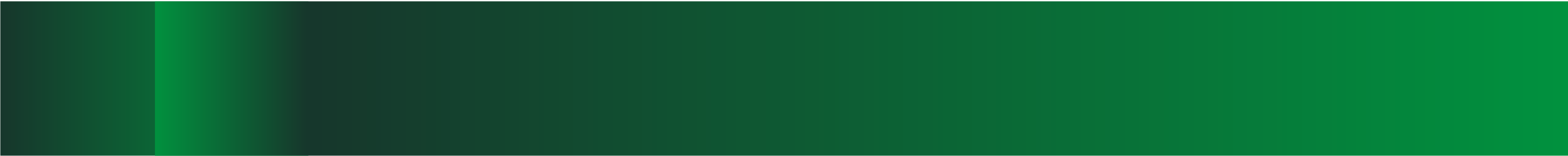 СБОР СТАТИСТИЧЕСКОЙ ОТЧЕТНОСТИ В ЭЛЕКТРОННОМ ВИДЕ:Камчатстат информирует, что поэтапно переходит на сбор отчетности от предприятий и организаций в электронном виде. Передача отчетности в электронном виде для Камчатстата осуществляется:- через специализированных операторов связи, информация о которых представлена на официальном сайте Камчатстата (https://kamstat.gks.ru) в разделе «Респондентам» – «Статистическая отчетность в электронном виде» - «Предоставление отчетов через спецоператоров связи»;- через систему «WEB-сбор» в режиме «on-line» - непосредственно на сайте Камчатстата и в режиме «off-line» - с использованием специализированного программного обеспечения, не требующего постоянного подключения к Интернету.  Программное обеспечение и ссылка на «on-line» режим размещены на сайте Камчатстата в разделе «Респондентам» – «Статистическая отчетность в электронном виде» - «Система Web-сбора» - Сдача статистической отчетности в электронном виде».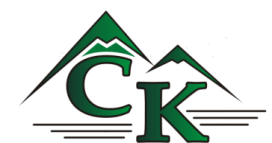 ПРИЛОЖЕНИЕОбразец (квитанция)Адрес Камчатстата:683017, г.Петропавловск-Камчатский, ул. Кроноцкая,14тел.:   (415) 21-99-00факс:  (415) 21-99-11
E-mail: p41_kamstat@gks.ru http:// kamstat.gks.ruОбразецТерриториальный орган Федеральной службы государственной статистики по Камчатскому краю (Камчатстат) информирует Вас о том, что все начисления, представленные к оплате по договорам и запросам на оказание информационных услуг, регистрируются в Государственной информационной системе о государственных и муниципальных платежах (ГИС ГМП), где присваивается «Уникальный идентификатор начисления» (УИН) каждому выставленному счету (квитанции). Согласно Приказу Минфину России от 12 ноября 2013г. №107н «Об утверждении  Правил указания информации в реквизитах распоряжений о переводе денежных средств в уплату платежей в бюджетную систему Российской Федерации» (с изменениями дополнениями) в обязательном порядке при проведении оплаты в платежном поручении в <22>  поле обязательно указывать «Уникальный идентификатор начисления» (УИН).ОбразецДОГОВОР  №об оказании информационных услугг. Петропавловск-Камчатский                                  «___» _______________ 20___г.Территориальный орган Федеральной службы государственной статистики по Камчатскому краю, именуемый в дальнейшем “Исполнитель”, в лице руководителя Территориального органа Федеральной службы государственной статистики по Камчатскому краю Завадской М.В., действующей на основании Положения о Камчатстате, утвержденного приказом Росстата от 20.04.2018  №232, c одной стороны, и в дальнейшем именуемый "Заказчик", с другой стороны, заключили настоящий договор о нижеследующем:I. ПРЕДМЕТ ДОГОВОРАИсполнитель поставляет в адрес Заказчика статистические издания в виде статистических сборников, бюллетеней, экспресс-информаций, экономических докладов и аналитических записок в печатном исполнении или в электронной версии, а Заказчик оплачивает статистические издания в установленные сроки.II. ОБЯЗАННОСТИ СТОРОН2.1. Исполнитель в установленные сроки представляет Заказчику издания согласно каталогу и подписному бланку-заказу (каталог и подписной бланк заказа являются неотъемлемой частью договора). Доставка статинформации осуществляется почтой, электронной почтой либо курьером Заказчика на основании доверенности (нужное подчеркнуть).2.2. В случае невыполнения какой-либо работы по каталогу (по объективным причинам) Исполнитель извещает Заказчика не позднее, чем за 10 дней до окончания срока выполнения работ.2.3. Сумма по договору за год составляет_________________________________ ________________________________________________________________________________.2.4. Форма оплаты определяется Заказчиком: предоплата в размере до 100 процентов суммы договора, либо оплата по факту предоставления информации. Оплата за статинформацию производится Заказчиком в безналичном порядке на основании предоставленных Исполнителем счета, счета-фактуры, акта об оказании услуг до 25 числа следующего месяца. Заказчик обязан вернуть Исполнителю подписанный акт об оказании услуг. В случае невозврата Заказчиком подписанного акта об оказании услуг в течение 30 кадендарных дней со дня получения акта, услуги считаются оказанными и принятыми Заказчиком и последующие претензии по ним не принимаются.При оплате Заказчик обязан указать в платежном поручении уникальный идентификатор начисления (УИН), указанный в выставленном счете.2.5. За просрочку оплаты выставленной счет-фактуры Заказчик несет ответственность в соответствии с действующим законодательством Российской Федерации. В случае несвоевременного получения счет-фактуры Заказчик извещает Исполнителя по телефонам: 21-99-07, 21-99-06.2.6. В случае неоплаты статистических изданий за предыдущий месяц Исполнитель оставляет за собой право не поставлять информацию в следующем месяце.2.7. Представленный материал не может быть полностью или частично воспроизведен, тиражирован и распространен другим лицам, а также в качестве официального издания без согласования с Территориальным органом Федеральной службы государственной статистики по Камчатскому краю. Ответственность за хранение и использование статистических материалов с грифом “Для служебного пользования” несет Заказчик.2.8. Указанная в п.2.3. настоящего договора сумма может быть изменена Исполнителем в одностороннем порядке в связи с изменением порядка формирования цены. Изменение суммы договора оформляется дополнительным соглашением сторон.III. СРОК ДЕЙСТВИЯ ДОГОВОРА, ПОРЯДОК РАСТОРЖЕНИЯ ДОГОВОРА, ВНЕСЕНИЯ ИЗМЕНЕНИЙ И ДОПОЛНЕНИЙ.3.1. Срок действия договора устанавливается с 01.01.2020 по 31.12.2020. 3.2. Изменение условий договора, его расторжение и прекращение допускаются по согласованию сторон. Вносимые дополнения и изменения рассматриваются сторонами в тридцатидневный срок и оформляются дополнительным соглашением.3.3. О предстоящем досрочном расторжении договора Заказчик извещает Исполнителя не позднее, чем за месяц. В случае несоблюдения данного срока, Заказчик производит оплату уже подготовленного материала.3.4. Споры, возникающие при исполнении данного договора, предварительно регулируются сторонами. При не достижении положительного результата спор передается на рассмотрение в Арбитражный суд Камчатского края.IV. ЮРИДИЧЕСКИЕ АДРЕСА СТОРОНИСПОЛНИТЕЛЬ: . Петропавловск-Камчатский, ул. Кроноцкая, 14. Территориальный орган Федеральной службы государственной статистики по Камчатскому краю.Реквизиты для перечисления: ИНН 4101008028 КПП 410101001 УФК по Камчатскому краю (Территориальный орган  Федеральной службы государственной статистики по Камчатскому краю, л/сч 04381361990) Р/счет 40101810905070010003 в Отделении Петропавловск-Камчатский г. Петропавловск-Камчатский БИК 043002001, код доходов 15711301040016000130, 
ОКПО 2347676, ОКТМО 30701000001, ОКФС 12, ОКОПФ 75104. ЗАКАЗЧИК: ___________________________________________________________________________________ Главный бухгалтер (Ф.И.О., № телефона) _______________________________________________ПОЛУЧАТЕЛЬ (адрес, отдел, № кабинета, № телефона, ИНН) для которого предназначена информация ___________________________________________________________________________________Каталог статистических изданий и информационных услуг на 2020 годКАТАЛОГОтветственный за выпускотдел сводных статистических работ 
и региональных счетовКомпьютерная верстка 
отдела сводных статистических работ и 
региональных счетов КамчатстатаПорядок использования материалов данного издания регламентируется
Гражданским кодексом Российской Федерации (часть четвертая)Подписано в печать 25.11.2019				Формат 60х84  1/16 Тираж 90 экз.							ЗаказОтпечатано в Камчатстате683017, г.Петропавловск-Камчатский, ул. Кроноцкая, 14страницыстраницыОбращение к пользователям статистической информации……………………………………3Краткая характеристика выпускаемых экономико-статистических материалов………….5Служебные телефоны специалистов………………………………………………………….6Ответственные за подготовку материалов……………………………………………………6ГОСУДАРСТВЕННЫЕ УСЛУГИ……………………………………………………………….7Образец запроса о предоставлении официальной статистической информации…………..8Официальные статистические публикации Камчатстата……………………………………9ИНФОРМАЦИОННЫЕ УСЛУГИ КАМЧАТСТАТА………………………………………….11Порядок оформления заказов на информационные услуги Камчатстата…………………..11Образец запроса о предоставлении платной информации………………………………….12СТАТИСТИЧЕСКИЕ ПУБЛИКАЦИИ КАМЧАТСТАТА…………………………………….13Комплексные информационные материалы………………………………………………….13Региональные счета и основные фонды………………………………………………………20Статистический регистр………………………………………………………………………..21Промышленное производство…………………………………………………………………23Сельское хозяйство…………………………………………………………………………….27Строительство и инвестиции………………………………………………………………….30Научные исследования и инновации……………….…………………………………………33Оптовая торговля…………………………….…………………………………………………34Внешнеэкономическая деятельность ………………………………………………………...36Розничная торговля…………………………………………………………………………….37Транспорт и связь………………………………………………………………………………39Платные услуги населению……………………………………………………………………41Жилищно-коммунальное хозяйство…………………………………………………………..43Охрана окружающей среды…………………………………………………………….……...46Социальная сфера………………………………………….…………………………………...47Демографическая статистика………………………………………………………………….49Финансы………………………………………………………………………………………...53Цены и тарифы………………………………………………….………………………………56Рабочая сила, оплата и условия труда работников…………………………………………..58Уровень жизни и обследование домашних хозяйств…………………….…………………..62Классификаторы………………………………………………………………………………..65Приложение…………………………………………………………………………………….68Понедельникс 8.45до 17.30Перерыв 
с 12.30 до 13.30Вторникс 8.45до 17.30Перерыв 
с 12.30 до 13.30Средас 8.45до 17.30Перерыв 
с 12.30 до 13.30Четвергс 8.45до 17.30Перерыв 
с 12.30 до 13.30Пятницас 8.45до 14.30с 12.30 до 13.15ДолжностьФИОтелефонРуководитель Завадская 
Марина Владимировна21-99-01Заместитель руководителя Стефанишин
Сергей Николаевич21-99-02Заместитель руководителяДворка Галина Федоровна21-99-03Финансово-экономический отделХоханов 
Денис Анатольевич21-99-07РазделыОтветственныеТелефоныКомплексные информационные материалы Региональные счета и основные фондыСтрук 
Ирина Геннадьевна21-99-09Научные исследования и инновации Социальная сфера Демографическая статистика Рабочая сила, оплата и условия труда работниковБорисова
Елена Сергеевна21-99-33Строительство и инвестицииОптовая торговляВнешнеэкономическая деятельность Розничная торговляТранспорт и связьПлатные услуги населениюЖилищно-коммунальное хозяйствоЧернышова 
Виктория Викторовна21-99-27Статистический регистр Промышленное производство Сельское хозяйство Охрана окружающей среды КлассификаторыШахматова
Светлана Николаевна21-99-19Финансы Цены и тарифы  Уровень жизни и обследование домашних хозяйств Зайкова 
Ольга Михайловна21-99-40Территориальный орган Федеральной службы государственной статистики 
по Камчатскому краю(для физического лица – фамилия, имя, отчество (при наличии), для юридического лица – полное и, если имеется, сокращенное 
или фирменное наименование)(для физического лица – фамилия, имя, отчество (при наличии), для юридического лица – полное и, если имеется, сокращенное 
или фирменное наименование)Почтовый адресАдрес электронной почтыКонтактный телефонПрошу  предоставить  имеющуюся  официальную  статистическую Прошу  предоставить  имеющуюся  официальную  статистическую информацию  по  следующим  показателям:(следует привести сведения, позволяющие однозначно определить состав запрашиваемой информации: наименование показателя(ей), требуемая степень детализации данных и периоды, за которые требуется информация)(следует привести сведения, позволяющие однозначно определить состав запрашиваемой информации: наименование показателя(ей), требуемая степень детализации данных и периоды, за которые требуется информация)Ответ прошу направить по почтовому адресу / по электронному адресу.                                                                    (нужное подчеркнуть)« »20г.(подпись)(Ф.И.О. физического лица/руководителя организации)1.37.2ДокладПериодичностьСрок 
выпускаРазмещение на Интернет-сайте Камчатстата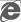 месячнаяна 15 рабочий день Публикации / Официальные статистические 
публикации КамчатстатаПубликации / Официальные статистические 
публикации Камчатстата1.37.3.БюллетеньПериодичностьСрок 
выпускаРазмещение на Интернет-сайте Камчатстатамесячнаядо 28 числаПубликации / Официальные статистические публикации КамчатстатаПубликации / Официальные статистические публикации Камчатстата1.37.4СборникПериодичностьСрок выпускаРазмещение на Интернет-сайте КамчатстатагодоваямайПубликации / Официальные статистические публикации КамчатстатаПубликации / Официальные статистические публикации Камчатстата1.37.5СборникПериодичностьСрок 
выпускаРазмещение на Интернет-сайте  КамчатстатагодоваядекабрьПубликации / Официальные статистические публикации КамчатстатаПубликации / Официальные статистические публикации Камчатстатаот «___»______20__г. № _____Территориальный орган Федеральной службы государственной статистики 
по  Камчатскому краюИнформация необходима (выбрать нужный вариант):Информация необходима (выбрать нужный вариант):  в печатном виде   в электронном виде(информация пересылается почтой России либо передаётся лично в руки)(информация передаётся по электронной почте)РЕКВИЗИТЫ ОРГАНИЗАЦИИ (ПРЕДПРИЯТИЯ)РЕКВИЗИТЫ ОРГАНИЗАЦИИ (ПРЕДПРИЯТИЯ)РЕКВИЗИТЫ ОРГАНИЗАЦИИ (ПРЕДПРИЯТИЯ)РЕКВИЗИТЫ ОРГАНИЗАЦИИ (ПРЕДПРИЯТИЯ)Юридический адрес(индекс, город, улица, дом, корпус)(индекс, город, улица, дом, корпус)(индекс, город, улица, дом, корпус)Почтовый адрес(для отправки информации)(индекс, город, улица, дом, корпус)(индекс, город, улица, дом, корпус)(индекс, город, улица, дом, корпус)Адрес электронной почты(для отправки информации)БанкРасчетный счетК/счетИННБИККППОКПОРуководительМ.П.(подпись)(расшифровка подписи)Ф.И.О. контактного лицаТелефон№ п/пНаименование статистической информацииПериодичностьЦена, рублей Цена, рублей № п/пНаименование статистической информацииПериодичностьбумажный
вариантэлектронный
вид№ п/пНаименование статистической информацииПериодичность   1 экз.   .
годовая
подписка   1 экз.   .
годовая
подпискаКОМПЛЕКСНЫЕ ИНФОРМАЦИОННЫЕ МАТЕРИАЛЫКОМПЛЕКСНЫЕ ИНФОРМАЦИОННЫЕ МАТЕРИАЛЫКОМПЛЕКСНЫЕ ИНФОРМАЦИОННЫЕ МАТЕРИАЛЫКОМПЛЕКСНЫЕ ИНФОРМАЦИОННЫЕ МАТЕРИАЛЫКОМПЛЕКСНЫЕ ИНФОРМАЦИОННЫЕ МАТЕРИАЛЫСтатистические сборникиСтатистические сборникиСтатистические сборникиСтатистические сборникиСтатистические сборники1.1.1Камчатский край(комплексный статистический сборник)годовая, 
ноябрь1070010000Настоящий сборник является наиболее полным комплексным изданием Камчатстата, отражающим явления и процессы, происходящие в экономической и социальной жизни края. Статистические данные публикуются за 2013-2019гг. Для сравнительной характеристики по отдельным показателям данные приведены по России в целом и регионам Дальневосточного федерального округа.Настоящий сборник является наиболее полным комплексным изданием Камчатстата, отражающим явления и процессы, происходящие в экономической и социальной жизни края. Статистические данные публикуются за 2013-2019гг. Для сравнительной характеристики по отдельным показателям данные приведены по России в целом и регионам Дальневосточного федерального округа.Настоящий сборник является наиболее полным комплексным изданием Камчатстата, отражающим явления и процессы, происходящие в экономической и социальной жизни края. Статистические данные публикуются за 2013-2019гг. Для сравнительной характеристики по отдельным показателям данные приведены по России в целом и регионам Дальневосточного федерального округа.Настоящий сборник является наиболее полным комплексным изданием Камчатстата, отражающим явления и процессы, происходящие в экономической и социальной жизни края. Статистические данные публикуются за 2013-2019гг. Для сравнительной характеристики по отдельным показателям данные приведены по России в целом и регионам Дальневосточного федерального округа.1.1.2Социально-экономическое положение городов и районов Камчатского края годовая, 
октябрь82007800В сборнике представлены данные о демографической ситуации, безработице, развитии социальной сферы, уровне жизни населения, деятельности организаций по видам экономической деятельности; рейтинговые оценки по основным показателям социально-экономического развития районов. Информация приведена в динамике за 2014-2019гг.В сборнике представлены данные о демографической ситуации, безработице, развитии социальной сферы, уровне жизни населения, деятельности организаций по видам экономической деятельности; рейтинговые оценки по основным показателям социально-экономического развития районов. Информация приведена в динамике за 2014-2019гг.В сборнике представлены данные о демографической ситуации, безработице, развитии социальной сферы, уровне жизни населения, деятельности организаций по видам экономической деятельности; рейтинговые оценки по основным показателям социально-экономического развития районов. Информация приведена в динамике за 2014-2019гг.В сборнике представлены данные о демографической ситуации, безработице, развитии социальной сферы, уровне жизни населения, деятельности организаций по видам экономической деятельности; рейтинговые оценки по основным показателям социально-экономического развития районов. Информация приведена в динамике за 2014-2019гг.1.1.4Камчатка - 2020 в цифрах и диаграммахгодовая,
апрель29002650Статистическое обозрение. Малоформатное (карманное) издание. В нем представлены оперативные данные по основным социально-экономическим показателям, характеризующим положение Камчатского края за 2019 год. Информация приведена на основе ежемесячных и ежеквартальных статистических показателей в текстовом виде и цветных диаграммах.Статистическое обозрение. Малоформатное (карманное) издание. В нем представлены оперативные данные по основным социально-экономическим показателям, характеризующим положение Камчатского края за 2019 год. Информация приведена на основе ежемесячных и ежеквартальных статистических показателей в текстовом виде и цветных диаграммах.Статистическое обозрение. Малоформатное (карманное) издание. В нем представлены оперативные данные по основным социально-экономическим показателям, характеризующим положение Камчатского края за 2019 год. Информация приведена на основе ежемесячных и ежеквартальных статистических показателей в текстовом виде и цветных диаграммах.Статистическое обозрение. Малоформатное (карманное) издание. В нем представлены оперативные данные по основным социально-экономическим показателям, характеризующим положение Камчатского края за 2019 год. Информация приведена на основе ежемесячных и ежеквартальных статистических показателей в текстовом виде и цветных диаграммах.1.1.5Камчатский край в цифрахгодовая,
май72006800Краткий статистический сборник. Помещена информация о социально-экономическом положении Камчатского края за 2019 год. Приведены данные, отражающие демографические процессы, проблемы занятости и безработицы, денежные доходы населения, о социальной сфере, финансовом состоянии, внешнеэкономической деятельности, инвестициях, ценах и тарифах, о деятельности организаций отдельных видов экономической деятельности. В сборнике информация приведена в динамике за шесть лет.Краткий статистический сборник. Помещена информация о социально-экономическом положении Камчатского края за 2019 год. Приведены данные, отражающие демографические процессы, проблемы занятости и безработицы, денежные доходы населения, о социальной сфере, финансовом состоянии, внешнеэкономической деятельности, инвестициях, ценах и тарифах, о деятельности организаций отдельных видов экономической деятельности. В сборнике информация приведена в динамике за шесть лет.Краткий статистический сборник. Помещена информация о социально-экономическом положении Камчатского края за 2019 год. Приведены данные, отражающие демографические процессы, проблемы занятости и безработицы, денежные доходы населения, о социальной сфере, финансовом состоянии, внешнеэкономической деятельности, инвестициях, ценах и тарифах, о деятельности организаций отдельных видов экономической деятельности. В сборнике информация приведена в динамике за шесть лет.Краткий статистический сборник. Помещена информация о социально-экономическом положении Камчатского края за 2019 год. Приведены данные, отражающие демографические процессы, проблемы занятости и безработицы, денежные доходы населения, о социальной сфере, финансовом состоянии, внешнеэкономической деятельности, инвестициях, ценах и тарифах, о деятельности организаций отдельных видов экономической деятельности. В сборнике информация приведена в динамике за шесть лет.1.1.6Доступная статистикагодовая, 
июль35003200В малоформатном сборнике в максимально доступной форме представлена информация по самым актуальным вопросам за 2019 год, в ряде случаев в сравнении с предыдущим годом. Публикуются сведения, отражающие ситуацию в социальной сфере и характеризующие уровень жизни населения, рынок труда, внешнеэкономическую деятельность. Издание иллюстрировано цветными  диаграммами и картинками.В малоформатном сборнике в максимально доступной форме представлена информация по самым актуальным вопросам за 2019 год, в ряде случаев в сравнении с предыдущим годом. Публикуются сведения, отражающие ситуацию в социальной сфере и характеризующие уровень жизни населения, рынок труда, внешнеэкономическую деятельность. Издание иллюстрировано цветными  диаграммами и картинками.В малоформатном сборнике в максимально доступной форме представлена информация по самым актуальным вопросам за 2019 год, в ряде случаев в сравнении с предыдущим годом. Публикуются сведения, отражающие ситуацию в социальной сфере и характеризующие уровень жизни населения, рынок труда, внешнеэкономическую деятельность. Издание иллюстрировано цветными  диаграммами и картинками.В малоформатном сборнике в максимально доступной форме представлена информация по самым актуальным вопросам за 2019 год, в ряде случаев в сравнении с предыдущим годом. Публикуются сведения, отражающие ситуацию в социальной сфере и характеризующие уровень жизни населения, рынок труда, внешнеэкономическую деятельность. Издание иллюстрировано цветными  диаграммами и картинками.1.1.8Паспорт социально-экономического развития района (города)годовая,
октябрьстоимость полного комплекта3490031800В сборнике представлены основные характеристики состояния экономики и социальной сферы каждого района края и городов: Петропавловска-Камчатского, Елизово (полный комплект состоит из 13 паспортов). Данные приведены в динамике за 2009-2019гг. Информация выпускается отдельно по каждому району (городу). Стоимость отдельного паспорта:В сборнике представлены основные характеристики состояния экономики и социальной сферы каждого района края и городов: Петропавловска-Камчатского, Елизово (полный комплект состоит из 13 паспортов). Данные приведены в динамике за 2009-2019гг. Информация выпускается отдельно по каждому району (городу). Стоимость отдельного паспорта:В сборнике представлены основные характеристики состояния экономики и социальной сферы каждого района края и городов: Петропавловска-Камчатского, Елизово (полный комплект состоит из 13 паспортов). Данные приведены в динамике за 2009-2019гг. Информация выпускается отдельно по каждому району (городу). Стоимость отдельного паспорта:В сборнике представлены основные характеристики состояния экономики и социальной сферы каждого района края и городов: Петропавловска-Камчатского, Елизово (полный комплект состоит из 13 паспортов). Данные приведены в динамике за 2009-2019гг. Информация выпускается отдельно по каждому району (городу). Стоимость отдельного паспорта:г.Петропавловск-Камчатский 33003000Елизовский район,  32002900г.Елизово28002550Мильковский район28502600Соболевский район28502600Усть-Большерецкий район28502600Усть-Камчатский район28502600Алеутский район28002550Быстринский  район28502600Карагинский район28502600Олюторский район29002650Пенжинский район28002550Тигильский район320029001.1.10Петропавловск-Камчатский в цифрахгодовая,
сентябрь50004600В сборнике отражена информация, всесторонне характеризующая социально-экономическое положение краевого центра в динамике за 2014-2019гг.: промышленное производство, инвестиции в основной капитал и строительство, транспорт, торговлю и платные услуги населению, финансы, социальную сферу и охрану окружающей среды. Отдельные показатели, характеризуют социальную сферу и демографию. Дана краткая историко-географическая справка развития города. Издание иллюстрировано цветными графиками.В сборнике отражена информация, всесторонне характеризующая социально-экономическое положение краевого центра в динамике за 2014-2019гг.: промышленное производство, инвестиции в основной капитал и строительство, транспорт, торговлю и платные услуги населению, финансы, социальную сферу и охрану окружающей среды. Отдельные показатели, характеризуют социальную сферу и демографию. Дана краткая историко-географическая справка развития города. Издание иллюстрировано цветными графиками.В сборнике отражена информация, всесторонне характеризующая социально-экономическое положение краевого центра в динамике за 2014-2019гг.: промышленное производство, инвестиции в основной капитал и строительство, транспорт, торговлю и платные услуги населению, финансы, социальную сферу и охрану окружающей среды. Отдельные показатели, характеризуют социальную сферу и демографию. Дана краткая историко-географическая справка развития города. Издание иллюстрировано цветными графиками.В сборнике отражена информация, всесторонне характеризующая социально-экономическое положение краевого центра в динамике за 2014-2019гг.: промышленное производство, инвестиции в основной капитал и строительство, транспорт, торговлю и платные услуги населению, финансы, социальную сферу и охрану окружающей среды. Отдельные показатели, характеризуют социальную сферу и демографию. Дана краткая историко-географическая справка развития города. Издание иллюстрировано цветными графиками.1.1.11Показатели эффективности деятельности органов местного самоуправления городских округов и муниципальных районовгодовая,
май21401930Сборник содержит информацию по статистическим показателям, необходимым для оценки эффективности деятельности органов местного самоуправления городских округов и муниципальных районов за 2014-2019 годы. Сборник содержит методологические комментарии, историко-географическую справку.Сборник содержит информацию по статистическим показателям, необходимым для оценки эффективности деятельности органов местного самоуправления городских округов и муниципальных районов за 2014-2019 годы. Сборник содержит методологические комментарии, историко-географическую справку.Сборник содержит информацию по статистическим показателям, необходимым для оценки эффективности деятельности органов местного самоуправления городских округов и муниципальных районов за 2014-2019 годы. Сборник содержит методологические комментарии, историко-географическую справку.Сборник содержит информацию по статистическим показателям, необходимым для оценки эффективности деятельности органов местного самоуправления городских округов и муниципальных районов за 2014-2019 годы. Сборник содержит методологические комментарии, историко-географическую справку.1.1.1341 регион.  Графический обзоргодовая, 
август40003600В сборнике приведены основные показатели, характеризующие социально-экономического положение Камчатского края. Информация представлена с помощью диаграмм и графиков, в отдельных случаях дается краткий текстовой анализ. По ряду показателей проводится сопоставление с регионами Дальневосточного федерального округа и Россией. Информация представлена в динамике за 2010-2019 годы.В сборнике приведены основные показатели, характеризующие социально-экономического положение Камчатского края. Информация представлена с помощью диаграмм и графиков, в отдельных случаях дается краткий текстовой анализ. По ряду показателей проводится сопоставление с регионами Дальневосточного федерального округа и Россией. Информация представлена в динамике за 2010-2019 годы.В сборнике приведены основные показатели, характеризующие социально-экономического положение Камчатского края. Информация представлена с помощью диаграмм и графиков, в отдельных случаях дается краткий текстовой анализ. По ряду показателей проводится сопоставление с регионами Дальневосточного федерального округа и Россией. Информация представлена в динамике за 2010-2019 годы.В сборнике приведены основные показатели, характеризующие социально-экономического положение Камчатского края. Информация представлена с помощью диаграмм и графиков, в отдельных случаях дается краткий текстовой анализ. По ряду показателей проводится сопоставление с регионами Дальневосточного федерального округа и Россией. Информация представлена в динамике за 2010-2019 годы.1.1.20Экономика и социальная сфера муниципальных образований Камчатского краягодовая, 
ноябрь77007000В сборнике представлена информация об объектах бытового обслуживания, розничной торговли и общественного питания, коммунальной сферы, социальной защиты населения, спортивных сооружениях, общеобразовательных учреждениях, учреждениях здравоохранения, культуры и искусства муниципальных образований Камчатского края. Содержится информация о муниципальном бюджете территориальных образований, численности муниципальных служащих. Часть материалов сборника посвящена деятельности организаций отдельных видов экономической деятельности. Динамика – 5 лет (2015-2019 годы). Издание иллюстрировано цветными диаграммами. Приведены краткие методологические пояснения, историко-географическая справка.В сборнике представлена информация об объектах бытового обслуживания, розничной торговли и общественного питания, коммунальной сферы, социальной защиты населения, спортивных сооружениях, общеобразовательных учреждениях, учреждениях здравоохранения, культуры и искусства муниципальных образований Камчатского края. Содержится информация о муниципальном бюджете территориальных образований, численности муниципальных служащих. Часть материалов сборника посвящена деятельности организаций отдельных видов экономической деятельности. Динамика – 5 лет (2015-2019 годы). Издание иллюстрировано цветными диаграммами. Приведены краткие методологические пояснения, историко-географическая справка.В сборнике представлена информация об объектах бытового обслуживания, розничной торговли и общественного питания, коммунальной сферы, социальной защиты населения, спортивных сооружениях, общеобразовательных учреждениях, учреждениях здравоохранения, культуры и искусства муниципальных образований Камчатского края. Содержится информация о муниципальном бюджете территориальных образований, численности муниципальных служащих. Часть материалов сборника посвящена деятельности организаций отдельных видов экономической деятельности. Динамика – 5 лет (2015-2019 годы). Издание иллюстрировано цветными диаграммами. Приведены краткие методологические пояснения, историко-географическая справка.В сборнике представлена информация об объектах бытового обслуживания, розничной торговли и общественного питания, коммунальной сферы, социальной защиты населения, спортивных сооружениях, общеобразовательных учреждениях, учреждениях здравоохранения, культуры и искусства муниципальных образований Камчатского края. Содержится информация о муниципальном бюджете территориальных образований, численности муниципальных служащих. Часть материалов сборника посвящена деятельности организаций отдельных видов экономической деятельности. Динамика – 5 лет (2015-2019 годы). Издание иллюстрировано цветными диаграммами. Приведены краткие методологические пояснения, историко-географическая справка.Комплексные статистические бюллетениКомплексные статистические бюллетениКомплексные статистические бюллетениКомплексные статистические бюллетениКомплексные статистические бюллетени1.2.1Основные показатели экономического и социального развития Камчатского краямесячная, 
на 13 рабочий день47056403904680Бюллетень содержит оперативные сведения по важнейшим социально-экономическим показателям развития экономики края в сравнении с аналогичным периодом предыдущего года.Бюллетень содержит оперативные сведения по важнейшим социально-экономическим показателям развития экономики края в сравнении с аналогичным периодом предыдущего года.Бюллетень содержит оперативные сведения по важнейшим социально-экономическим показателям развития экономики края в сравнении с аналогичным периодом предыдущего года.Бюллетень содержит оперативные сведения по важнейшим социально-экономическим показателям развития экономики края в сравнении с аналогичным периодом предыдущего года.1.2.2Основные показатели социально-экономического развития регионов Дальневосточного федерального округамесячная, 
до 25 числа70084006007200В бюллетене представлена расширенная система оперативных показателей для оценки ситуации в сфере производства и в социальной сфере Камчатского края на фоне регионов Дальневосточного федерального округа.В бюллетене представлена расширенная система оперативных показателей для оценки ситуации в сфере производства и в социальной сфере Камчатского края на фоне регионов Дальневосточного федерального округа.В бюллетене представлена расширенная система оперативных показателей для оценки ситуации в сфере производства и в социальной сфере Камчатского края на фоне регионов Дальневосточного федерального округа.В бюллетене представлена расширенная система оперативных показателей для оценки ситуации в сфере производства и в социальной сфере Камчатского края на фоне регионов Дальневосточного федерального округа.1.2.3Краткосрочные экономические показатели Камчатского края месячная,
28 числа180021600хБюллетень содержит в ежемесячной динамике с 2011 года данные по важнейшим показателям, характеризующим состояние экономики и уровень жизни населения.Бюллетень содержит в ежемесячной динамике с 2011 года данные по важнейшим показателям, характеризующим состояние экономики и уровень жизни населения.Бюллетень содержит в ежемесячной динамике с 2011 года данные по важнейшим показателям, характеризующим состояние экономики и уровень жизни населения.Бюллетень содержит в ежемесячной динамике с 2011 года данные по важнейшим показателям, характеризующим состояние экономики и уровень жизни населения.1.2.4Основные экономические показатели Петропавловск-Камчатского городского округамесячная,
до 25 числа45054004004800Представлены оперативные сведения по основным экономическим показателям производителей промышленной продукции, в строительстве, сельском хозяйстве, торговле и транспорте. Публикуются данные об объемах и видах платных услуг, а так же отдельные финансовые показатели. Бюллетень иллюстрирован графиками.Представлены оперативные сведения по основным экономическим показателям производителей промышленной продукции, в строительстве, сельском хозяйстве, торговле и транспорте. Публикуются данные об объемах и видах платных услуг, а так же отдельные финансовые показатели. Бюллетень иллюстрирован графиками.Представлены оперативные сведения по основным экономическим показателям производителей промышленной продукции, в строительстве, сельском хозяйстве, торговле и транспорте. Публикуются данные об объемах и видах платных услуг, а так же отдельные финансовые показатели. Бюллетень иллюстрирован графиками.Представлены оперативные сведения по основным экономическим показателям производителей промышленной продукции, в строительстве, сельском хозяйстве, торговле и транспорте. Публикуются данные об объемах и видах платных услуг, а так же отдельные финансовые показатели. Бюллетень иллюстрирован графиками.1.2.5Основные показатели социально-экономического положения районов Камчатского краямесячная, 
27 числа50060004505400В бюллетене приводится информация по основным социально-экономическим показателям в разрезе районов Камчатского края. Данные публикуются в сравнении с соответствующим периодом предыдущего года.В бюллетене приводится информация по основным социально-экономическим показателям в разрезе районов Камчатского края. Данные публикуются в сравнении с соответствующим периодом предыдущего года.В бюллетене приводится информация по основным социально-экономическим показателям в разрезе районов Камчатского края. Данные публикуются в сравнении с соответствующим периодом предыдущего года.В бюллетене приводится информация по основным социально-экономическим показателям в разрезе районов Камчатского края. Данные публикуются в сравнении с соответствующим периодом предыдущего года.1.2.6Мониторинг факторов, определяющих возникновение угроз экономической безопасности регионаквартальная
февраль, май, август, ноябрь51020404601840В бюллетене представлены данные, характеризующие экономическую безопасность края: валовой региональный продукт, финансовое состояние, промышленное производство, зависимость от импорта, инвестиции в основной капитал, демография, уровень безработицы и доходы населения.В бюллетене представлены данные, характеризующие экономическую безопасность края: валовой региональный продукт, финансовое состояние, промышленное производство, зависимость от импорта, инвестиции в основной капитал, демография, уровень безработицы и доходы населения.В бюллетене представлены данные, характеризующие экономическую безопасность края: валовой региональный продукт, финансовое состояние, промышленное производство, зависимость от импорта, инвестиции в основной капитал, демография, уровень безработицы и доходы населения.В бюллетене представлены данные, характеризующие экономическую безопасность края: валовой региональный продукт, финансовое состояние, промышленное производство, зависимость от импорта, инвестиции в основной капитал, демография, уровень безработицы и доходы населения.1.2.7Отдельные показатели развития Петропавловск-Камчатского городского округапо запросу1.2.8Основные социально-экономические показатели по Елизовскому районумесячная,
до 25 числах3604320Бюллетень содержит оперативные сведения по важнейшим социально-экономическим показателям развития Елизовского района в сравнении с предыдущим периодом текущего года и аналогичным периодом предыдущего года.Бюллетень содержит оперативные сведения по важнейшим социально-экономическим показателям развития Елизовского района в сравнении с предыдущим периодом текущего года и аналогичным периодом предыдущего года.Бюллетень содержит оперативные сведения по важнейшим социально-экономическим показателям развития Елизовского района в сравнении с предыдущим периодом текущего года и аналогичным периодом предыдущего года.Бюллетень содержит оперативные сведения по важнейшим социально-экономическим показателям развития Елизовского района в сравнении с предыдущим периодом текущего года и аналогичным периодом предыдущего года.1.2.9Основные показатели, характеризующие инфраструктуру муниципальных образований Камчатского края 
(по состоянию на 31.12.2019)годовая, 
август400360Бюллетень содержит информацию по Камчатскому краю (в целом по краю, сводные итоги по городским округам и муниципальным районам), полученную на основе итогов разработки формы федерального статистического наблюдения № 1-МО «Сведения об объектах инфраструктуры муниципального образования», предоставляемой органами местного самоуправления. Бюллетень содержит информацию по Камчатскому краю (в целом по краю, сводные итоги по городским округам и муниципальным районам), полученную на основе итогов разработки формы федерального статистического наблюдения № 1-МО «Сведения об объектах инфраструктуры муниципального образования», предоставляемой органами местного самоуправления. Бюллетень содержит информацию по Камчатскому краю (в целом по краю, сводные итоги по городским округам и муниципальным районам), полученную на основе итогов разработки формы федерального статистического наблюдения № 1-МО «Сведения об объектах инфраструктуры муниципального образования», предоставляемой органами местного самоуправления. Бюллетень содержит информацию по Камчатскому краю (в целом по краю, сводные итоги по городским округам и муниципальным районам), полученную на основе итогов разработки формы федерального статистического наблюдения № 1-МО «Сведения об объектах инфраструктуры муниципального образования», предоставляемой органами местного самоуправления. 1.2.10Сведения о наличии объектов бытового обслуживания Камчатского края
(по состоянию на 31.12.2019)годовая, 
август400360Бюллетень содержит информацию по Камчатскому краю (в целом по краю, по муниципальным образованиям), полученную на основе итогов разработки формы федерального статистического наблюдения № 1-МО «Сведения об объектах инфраструктуры муниципального образования», предоставляемой органами местного самоуправления.Бюллетень содержит информацию по Камчатскому краю (в целом по краю, по муниципальным образованиям), полученную на основе итогов разработки формы федерального статистического наблюдения № 1-МО «Сведения об объектах инфраструктуры муниципального образования», предоставляемой органами местного самоуправления.Бюллетень содержит информацию по Камчатскому краю (в целом по краю, по муниципальным образованиям), полученную на основе итогов разработки формы федерального статистического наблюдения № 1-МО «Сведения об объектах инфраструктуры муниципального образования», предоставляемой органами местного самоуправления.Бюллетень содержит информацию по Камчатскому краю (в целом по краю, по муниципальным образованиям), полученную на основе итогов разработки формы федерального статистического наблюдения № 1-МО «Сведения об объектах инфраструктуры муниципального образования», предоставляемой органами местного самоуправления.1.2.11Сведения о наличии объектов розничной торговли и общественного питания Камчатского края
(по состоянию на 31.12.2019)годовая, 
август500450Бюллетень содержит информацию по Камчатскому краю (в целом по краю, по муниципальным образованиям), полученную на основе итогов разработки формы федерального статистического наблюдения № 1-МО «Сведения об объектах инфраструктуры муниципального образования», предоставляемой органами местного самоуправления.Бюллетень содержит информацию по Камчатскому краю (в целом по краю, по муниципальным образованиям), полученную на основе итогов разработки формы федерального статистического наблюдения № 1-МО «Сведения об объектах инфраструктуры муниципального образования», предоставляемой органами местного самоуправления.Бюллетень содержит информацию по Камчатскому краю (в целом по краю, по муниципальным образованиям), полученную на основе итогов разработки формы федерального статистического наблюдения № 1-МО «Сведения об объектах инфраструктуры муниципального образования», предоставляемой органами местного самоуправления.Бюллетень содержит информацию по Камчатскому краю (в целом по краю, по муниципальным образованиям), полученную на основе итогов разработки формы федерального статистического наблюдения № 1-МО «Сведения об объектах инфраструктуры муниципального образования», предоставляемой органами местного самоуправления.Комплексные аналитические записки и докладыКомплексные аналитические записки и докладыКомплексные аналитические записки и докладыКомплексные аналитические записки и докладыКомплексные аналитические записки и доклады1.3.1Социально-экономическое положение Камчатского края за январь-декабрь 
2019 годагодовая, 
январь20901950оперативный экономико-статистический обзор1.3.2Социально-экономическое положение Камчатского края за 2019 годгодовая,
до 25 марта25402360Годовой  экономико-статистический обзор, по материалам текущей отчетностиСодержит информацию о производстве товаров и услуг, рынках товаров и услуг, ценах, финансах, рынке труда, уровне жизни населения, демографической ситуации, заболеваемости населения и правонарушениях.Содержит информацию о производстве товаров и услуг, рынках товаров и услуг, ценах, финансах, рынке труда, уровне жизни населения, демографической ситуации, заболеваемости населения и правонарушениях.Содержит информацию о производстве товаров и услуг, рынках товаров и услуг, ценах, финансах, рынке труда, уровне жизни населения, демографической ситуации, заболеваемости населения и правонарушениях.Содержит информацию о производстве товаров и услуг, рынках товаров и услуг, ценах, финансах, рынке труда, уровне жизни населения, демографической ситуации, заболеваемости населения и правонарушениях.1.3.3Социально-экономическое положение Камчатского края
экономико-статистический обзормесячная, 
11 раз в год
на 19-22 рабочий день,
февраль, март, апрель, май, июнь, июль, август, сентябрь, октябрь, ноябрь, декабрь1920211201770194701.3.5Социально-экономическая ситуация 
в Петропавловск-Камчатском городском округе за 2019 годгодовая,
февраль 12801130годовой докладПриведены оперативные данные по функционированию организаций краевого центра по видам экономической деятельности, о демографической ситуации, ходе жилищно-коммунальной реформы, социальной сфере, занятости населения и его доходах.Приведены оперативные данные по функционированию организаций краевого центра по видам экономической деятельности, о демографической ситуации, ходе жилищно-коммунальной реформы, социальной сфере, занятости населения и его доходах.Приведены оперативные данные по функционированию организаций краевого центра по видам экономической деятельности, о демографической ситуации, ходе жилищно-коммунальной реформы, социальной сфере, занятости населения и его доходах.Приведены оперативные данные по функционированию организаций краевого центра по видам экономической деятельности, о демографической ситуации, ходе жилищно-коммунальной реформы, социальной сфере, занятости населения и его доходах.1.3.6Социально-экономическая ситуация в Петропавловск-Камчатском городском округе
ежеквартальный доклад
* за 1, 2, 3 кварталы 2019 годаквартальная*
на 17 рабочий день,
апрель, июль, 
октябрь12803840113033901.3.7Продовольственный рынок
Камчатского края 
экономико-статистический обзоргодовая
апрель21402040В обзоре приводится информация о состоянии потребительского рынка продовольственных товаров. В сравнении с аналогичным периодом предыдущего года анализируется производство и реализация сельхозпродукции, производство отдельных пищевых продуктов, оборот розничной торговли пищевыми продуктами, качество товаров, изменение цен, денежные доходы населения и структура их потребительских расходов.В обзоре приводится информация о состоянии потребительского рынка продовольственных товаров. В сравнении с аналогичным периодом предыдущего года анализируется производство и реализация сельхозпродукции, производство отдельных пищевых продуктов, оборот розничной торговли пищевыми продуктами, качество товаров, изменение цен, денежные доходы населения и структура их потребительских расходов.В обзоре приводится информация о состоянии потребительского рынка продовольственных товаров. В сравнении с аналогичным периодом предыдущего года анализируется производство и реализация сельхозпродукции, производство отдельных пищевых продуктов, оборот розничной торговли пищевыми продуктами, качество товаров, изменение цен, денежные доходы населения и структура их потребительских расходов.В обзоре приводится информация о состоянии потребительского рынка продовольственных товаров. В сравнении с аналогичным периодом предыдущего года анализируется производство и реализация сельхозпродукции, производство отдельных пищевых продуктов, оборот розничной торговли пищевыми продуктами, качество товаров, изменение цен, денежные доходы населения и структура их потребительских расходов.1.3.8Дальневосточный федеральный округ: социально-экономическое развитие 
за 2019 год
экономико-статистический обзоргодовая,
март7550хПо оперативным данным межрегионального обмена информацией в обзоре представлен анализ по наиболее актуальным вопросам, характеризующим развитие Камчатского края в сравнении с регионами Дальневосточного федерального округа и России в целом.По оперативным данным межрегионального обмена информацией в обзоре представлен анализ по наиболее актуальным вопросам, характеризующим развитие Камчатского края в сравнении с регионами Дальневосточного федерального округа и России в целом.По оперативным данным межрегионального обмена информацией в обзоре представлен анализ по наиболее актуальным вопросам, характеризующим развитие Камчатского края в сравнении с регионами Дальневосточного федерального округа и России в целом.По оперативным данным межрегионального обмена информацией в обзоре представлен анализ по наиболее актуальным вопросам, характеризующим развитие Камчатского края в сравнении с регионами Дальневосточного федерального округа и России в целом.1.3.9Рейтинг социально-экономического развития муниципальных районов и городских округов Камчатского краягодовая,
март5000хновинкаВ записке приводится рейтинг муниципальных образований по отдельным показателям экономического и социального развития муниципальных районов и городских округов Камчатского края за 2019 год.В записке приводится рейтинг муниципальных образований по отдельным показателям экономического и социального развития муниципальных районов и городских округов Камчатского края за 2019 год.В записке приводится рейтинг муниципальных образований по отдельным показателям экономического и социального развития муниципальных районов и городских округов Камчатского края за 2019 год.В записке приводится рейтинг муниципальных образований по отдельным показателям экономического и социального развития муниципальных районов и городских округов Камчатского края за 2019 год.1.3.10Оборот организаций Камчатского края: изменение структуры по видам экономической деятельности и тенденции развитиягодовая, 
апрель5200хновинкаВ записке представлен экономико-статистический обзор структурных изменений, произошедших в экономике Камчатского края с 2016 по 2019 годы. Проведён анализ динамики оборота полного круга организаций по видам экономической деятельности, определены основные тенденции его развития. Дана оценка вклада крупных и средних организаций, субъектов малого предпринимательства по основным секторам экономики региона. Анализ основан на данных оперативной статистической отчётности. Информация сопровождается графиками и табличным материалом.В записке представлен экономико-статистический обзор структурных изменений, произошедших в экономике Камчатского края с 2016 по 2019 годы. Проведён анализ динамики оборота полного круга организаций по видам экономической деятельности, определены основные тенденции его развития. Дана оценка вклада крупных и средних организаций, субъектов малого предпринимательства по основным секторам экономики региона. Анализ основан на данных оперативной статистической отчётности. Информация сопровождается графиками и табличным материалом.В записке представлен экономико-статистический обзор структурных изменений, произошедших в экономике Камчатского края с 2016 по 2019 годы. Проведён анализ динамики оборота полного круга организаций по видам экономической деятельности, определены основные тенденции его развития. Дана оценка вклада крупных и средних организаций, субъектов малого предпринимательства по основным секторам экономики региона. Анализ основан на данных оперативной статистической отчётности. Информация сопровождается графиками и табличным материалом.В записке представлен экономико-статистический обзор структурных изменений, произошедших в экономике Камчатского края с 2016 по 2019 годы. Проведён анализ динамики оборота полного круга организаций по видам экономической деятельности, определены основные тенденции его развития. Дана оценка вклада крупных и средних организаций, субъектов малого предпринимательства по основным секторам экономики региона. Анализ основан на данных оперативной статистической отчётности. Информация сопровождается графиками и табличным материалом.Экспресс–информацииЭкспресс–информацииЭкспресс–информацииЭкспресс–информацииЭкспресс–информации1.4.1Основные социально-экономические показатели по Камчатскому краюмесячная,
на 13 рабочий день310372026031201.4.2Основные показатели социально-экономического развития Камчатского края в сравнении с Российской Федерациеймесячная,
на 15 рабочий день280336024028801.4.4Основные социально-экономические показатели по Петропавловск-Камчатскому городскому округумесячная,
на 16 рабочий день 320384027032401.4.5.Динамика социально-экономического развития муниципальных районов и городских округов Камчатского краягодовая, февраль280240(по данным оперативной статистики 
за январь-декабрь 2019 года)1.4.6.Затраты организаций Камчатского края на производство и реализацию продукции (товаров, работ, услуг) в 2019 году в разрезе видов экономической деятельности годовая, 
август280240Затраты организаций Камчатского края на производство и реализацию продукции (товаров, работ, услуг) в 2019 году в разрезе видов экономической деятельности годовая, 
август280240новинкаЗатраты организаций Камчатского края на производство и реализацию продукции (товаров, работ, услуг) в 2019 году в разрезе видов экономической деятельности годовая, 
август280240новинкаОкончательные итоги. По организациям без субъектов малого предпринимательства, бюджетных организаций, банков, страховых и прочих финансово-кредитных организаций.Окончательные итоги. По организациям без субъектов малого предпринимательства, бюджетных организаций, банков, страховых и прочих финансово-кредитных организаций.Окончательные итоги. По организациям без субъектов малого предпринимательства, бюджетных организаций, банков, страховых и прочих финансово-кредитных организаций.Окончательные итоги. По организациям без субъектов малого предпринимательства, бюджетных организаций, банков, страховых и прочих финансово-кредитных организаций.РЕГИОНАЛЬНЫЕ СЧЕТА И ОСНОВНЫЕ ФОНДЫРЕГИОНАЛЬНЫЕ СЧЕТА И ОСНОВНЫЕ ФОНДЫРЕГИОНАЛЬНЫЕ СЧЕТА И ОСНОВНЫЕ ФОНДЫРЕГИОНАЛЬНЫЕ СЧЕТА И ОСНОВНЫЕ ФОНДЫРЕГИОНАЛЬНЫЕ СЧЕТА И ОСНОВНЫЕ ФОНДЫСтатистические сборникиСтатистические сборникиСтатистические сборникиСтатистические сборникиСтатистические сборники2.1.1Региональные счета Камчатского краягодовая,
май22002060В сборнике представлены данные за 2014-2018гг. о производстве валового регионального продукта (ВРП), фактическом потреблении домашних хозяйств, о величине ВРП на душу населения, структуре ВРП по видам первичных доходов. Отдельные показатели приведены по России и регионам Дальневосточного федерального округа.В сборнике представлены данные за 2014-2018гг. о производстве валового регионального продукта (ВРП), фактическом потреблении домашних хозяйств, о величине ВРП на душу населения, структуре ВРП по видам первичных доходов. Отдельные показатели приведены по России и регионам Дальневосточного федерального округа.В сборнике представлены данные за 2014-2018гг. о производстве валового регионального продукта (ВРП), фактическом потреблении домашних хозяйств, о величине ВРП на душу населения, структуре ВРП по видам первичных доходов. Отдельные показатели приведены по России и регионам Дальневосточного федерального округа.В сборнике представлены данные за 2014-2018гг. о производстве валового регионального продукта (ВРП), фактическом потреблении домашних хозяйств, о величине ВРП на душу населения, структуре ВРП по видам первичных доходов. Отдельные показатели приведены по России и регионам Дальневосточного федерального округа.2.1.2Основные фонды Камчатского краягодовая, 
декабрь24502230В сборнике приведены показатели баланса основного капитала за 2014-2019гг.; данные о стоимости основных фондов коммерческих и некоммерческих организаций в разрезе видов экономической деятельности, форм собственности, районов края. Отдельные показатели приведены по России и регионам Дальневосточного федерального округа.В сборнике приведены показатели баланса основного капитала за 2014-2019гг.; данные о стоимости основных фондов коммерческих и некоммерческих организаций в разрезе видов экономической деятельности, форм собственности, районов края. Отдельные показатели приведены по России и регионам Дальневосточного федерального округа.В сборнике приведены показатели баланса основного капитала за 2014-2019гг.; данные о стоимости основных фондов коммерческих и некоммерческих организаций в разрезе видов экономической деятельности, форм собственности, районов края. Отдельные показатели приведены по России и регионам Дальневосточного федерального округа.В сборнике приведены показатели баланса основного капитала за 2014-2019гг.; данные о стоимости основных фондов коммерческих и некоммерческих организаций в разрезе видов экономической деятельности, форм собственности, районов края. Отдельные показатели приведены по России и регионам Дальневосточного федерального округа.Статистические бюллетениСтатистические бюллетениСтатистические бюллетениСтатистические бюллетениСтатистические бюллетени2.2.1Наличие и движение основных фондов 
в Камчатском крае на 1 января 2020 годагодовая,
июль12501150Представлены данные по коммерческим и некоммерческим организациям края в разрезе видов экономической деятельности, форм собственности, районов края.Представлены данные по коммерческим и некоммерческим организациям края в разрезе видов экономической деятельности, форм собственности, районов края.Представлены данные по коммерческим и некоммерческим организациям края в разрезе видов экономической деятельности, форм собственности, районов края.Представлены данные по коммерческим и некоммерческим организациям края в разрезе видов экономической деятельности, форм собственности, районов края.2.2.2Наличие и движение основных фондов 
в Петропавловск-Камчатском городском округе на 1 января 2020 годагодовая,
июль1040940Представлены данные по коммерческим и некоммерческим организациям краевого центра в разрезе видов экономической деятельности, форм собственности.Представлены данные по коммерческим и некоммерческим организациям краевого центра в разрезе видов экономической деятельности, форм собственности.Представлены данные по коммерческим и некоммерческим организациям краевого центра в разрезе видов экономической деятельности, форм собственности.Представлены данные по коммерческим и некоммерческим организациям краевого центра в разрезе видов экономической деятельности, форм собственности.Экономико-статистический обзорЭкономико-статистический обзорЭкономико-статистический обзорЭкономико-статистический обзорЭкономико-статистический обзор2.3.1Валовой региональный продукт Камчатского краягодовая, 
март5200хновинкаВ аналитической записке приведен анализ произведенного валового регионального продукта (ВРП) в основных ценах, в том числе на душу населения, вклад региона в создание ВРП России и Дальневосточного федерального округа в динамике за 2014-2018 годы. Представлена динамика и структура валовой добавленной стоимости по видам экономической деятельности за 2016-2018 годы, структура ВРП по видам первичных доходов. Материал представлен в текстовом (анализ), табличном, графическом исполнении. Записка подкреплена методологическими комментариями.В аналитической записке приведен анализ произведенного валового регионального продукта (ВРП) в основных ценах, в том числе на душу населения, вклад региона в создание ВРП России и Дальневосточного федерального округа в динамике за 2014-2018 годы. Представлена динамика и структура валовой добавленной стоимости по видам экономической деятельности за 2016-2018 годы, структура ВРП по видам первичных доходов. Материал представлен в текстовом (анализ), табличном, графическом исполнении. Записка подкреплена методологическими комментариями.В аналитической записке приведен анализ произведенного валового регионального продукта (ВРП) в основных ценах, в том числе на душу населения, вклад региона в создание ВРП России и Дальневосточного федерального округа в динамике за 2014-2018 годы. Представлена динамика и структура валовой добавленной стоимости по видам экономической деятельности за 2016-2018 годы, структура ВРП по видам первичных доходов. Материал представлен в текстовом (анализ), табличном, графическом исполнении. Записка подкреплена методологическими комментариями.В аналитической записке приведен анализ произведенного валового регионального продукта (ВРП) в основных ценах, в том числе на душу населения, вклад региона в создание ВРП России и Дальневосточного федерального округа в динамике за 2014-2018 годы. Представлена динамика и структура валовой добавленной стоимости по видам экономической деятельности за 2016-2018 годы, структура ВРП по видам первичных доходов. Материал представлен в текстовом (анализ), табличном, графическом исполнении. Записка подкреплена методологическими комментариями.Экспресс–информацииЭкспресс–информацииЭкспресс–информацииЭкспресс–информацииЭкспресс–информации2.4.1Индекс выпуска продукции и услуг по базовым видам экономической деятельности Камчатского края
утвержденные данныеквартальная 
январь, апрель, июль, октябрь2309202008002.4.2Валовой региональный продукт Камчатского края за 2018 годгодовая, 
30 марта2802402.4.3Баланс основного капитала Камчатского края за 2019 годгодовая, декабрь300250СТАТИСТИЧЕСКИЙ РЕГИСТРСТАТИСТИЧЕСКИЙ РЕГИСТРСТАТИСТИЧЕСКИЙ РЕГИСТРСТАТИСТИЧЕСКИЙ РЕГИСТРСТАТИСТИЧЕСКИЙ РЕГИСТРСтатистические сборникиСтатистические сборникиСтатистические сборникиСтатистические сборникиСтатистические сборники3.1.1Демография организаций Камчатского краягодовая,
май13001170В сборнике размещена информация по данным государственной регистрации о количестве хозяйствующих субъектов, их демографии, распределении по формам собственности, организационно-правовым формам, а также данные в разрезе видов экономической деятельности. Отдельные показатели приведены за ряд лет. Информация представлена также по районам Камчатского края и регионам Дальневосточного федерального округа. В сборнике размещена информация по данным государственной регистрации о количестве хозяйствующих субъектов, их демографии, распределении по формам собственности, организационно-правовым формам, а также данные в разрезе видов экономической деятельности. Отдельные показатели приведены за ряд лет. Информация представлена также по районам Камчатского края и регионам Дальневосточного федерального округа. В сборнике размещена информация по данным государственной регистрации о количестве хозяйствующих субъектов, их демографии, распределении по формам собственности, организационно-правовым формам, а также данные в разрезе видов экономической деятельности. Отдельные показатели приведены за ряд лет. Информация представлена также по районам Камчатского края и регионам Дальневосточного федерального округа. В сборнике размещена информация по данным государственной регистрации о количестве хозяйствующих субъектов, их демографии, распределении по формам собственности, организационно-правовым формам, а также данные в разрезе видов экономической деятельности. Отдельные показатели приведены за ряд лет. Информация представлена также по районам Камчатского края и регионам Дальневосточного федерального округа. Статистические бюллетениСтатистические бюллетениСтатистические бюллетениСтатистические бюллетениСтатистические бюллетени3.2.1Количество организаций (предприятий) Камчатского краяквартальная
февраль, 
май, август, ноябрь560224047018803.2.2Списки действующих предприятий и 
организаций Камчатского края, предоставивших бухгалтерскую или статистическую отчетность за 2019год
(электронная версия)по запросу
2 полугодиев зависимости от объёма запросав зависимости от объёма запросаСписки формируются по индивидуальному запросу заказчика с возможным указанием видов деятельности, адресов и могут быть представлены в разрезе:- видов экономической деятельности;
- форм собственности; 
- организационно-правовых форм;
- ведомственной подчиненности;
- муниципальных районов и городских округовСписки формируются по индивидуальному запросу заказчика с возможным указанием видов деятельности, адресов и могут быть представлены в разрезе:- видов экономической деятельности;
- форм собственности; 
- организационно-правовых форм;
- ведомственной подчиненности;
- муниципальных районов и городских округовСписки формируются по индивидуальному запросу заказчика с возможным указанием видов деятельности, адресов и могут быть представлены в разрезе:- видов экономической деятельности;
- форм собственности; 
- организационно-правовых форм;
- ведомственной подчиненности;
- муниципальных районов и городских округовСписки формируются по индивидуальному запросу заказчика с возможным указанием видов деятельности, адресов и могут быть представлены в разрезе:- видов экономической деятельности;
- форм собственности; 
- организационно-правовых форм;
- ведомственной подчиненности;
- муниципальных районов и городских округов3.2.3Списки предприятий и организаций Камчатского края, состоящих на учете в Статрегистре (электронная версия)по запросув зависимости от объема запросав зависимости от объема запросаСписки формируются по индивидуальному запросу заказчика на текущую дату с возможным указанием видов деятельности, адресов  и могут быть представлены в разрезе:- видов экономической деятельности;
- форм собственности; 
- организационно-правовых форм;
- ведомственной подчиненности;
- муниципальных районов и городских округовСписки формируются по индивидуальному запросу заказчика на текущую дату с возможным указанием видов деятельности, адресов  и могут быть представлены в разрезе:- видов экономической деятельности;
- форм собственности; 
- организационно-правовых форм;
- ведомственной подчиненности;
- муниципальных районов и городских округовСписки формируются по индивидуальному запросу заказчика на текущую дату с возможным указанием видов деятельности, адресов  и могут быть представлены в разрезе:- видов экономической деятельности;
- форм собственности; 
- организационно-правовых форм;
- ведомственной подчиненности;
- муниципальных районов и городских округовСписки формируются по индивидуальному запросу заказчика на текущую дату с возможным указанием видов деятельности, адресов  и могут быть представлены в разрезе:- видов экономической деятельности;
- форм собственности; 
- организационно-правовых форм;
- ведомственной подчиненности;
- муниципальных районов и городских округовПРОМЫШЛЕННОЕ ПРОИЗВОДСТВОПРОМЫШЛЕННОЕ ПРОИЗВОДСТВОПРОМЫШЛЕННОЕ ПРОИЗВОДСТВОПРОМЫШЛЕННОЕ ПРОИЗВОДСТВОПРОМЫШЛЕННОЕ ПРОИЗВОДСТВОСтатистические сборникиСтатистические сборникиСтатистические сборникиСтатистические сборникиСтатистические сборники4.1.1Промышленное производство в  Камчатском краегодовая, 
ноябрь27002450Приведены данные, характеризующие работу организаций добывающих, обрабатывающих производств, осуществляющих обеспечение электрической энергией, газом и паром, кондиционирование воздуха, водоснабжение, водоотведение, организацию сбора и утилизации отходов, деятельность по ликвидации загрязнений. Публикуется информация о числе зарегистрированных организаций, о производстве основных видов продукции, материально-технической базе и инвестициям, малом предпринимательстве, электробалансе, о труде и ценах в промышленности, об охране окружающей среды. Размещены также отдельные показатели финансово-хозяйственной деятельности промышленных организаций и их инновационной деятельности. Отдельные показатели приведены по районам Камчатского края. Данные приведены в динамике за ряд лет. Издание сопровождается аналитическим комментарием, методологическими пояснениями, графическим материалом. Приведены данные, характеризующие работу организаций добывающих, обрабатывающих производств, осуществляющих обеспечение электрической энергией, газом и паром, кондиционирование воздуха, водоснабжение, водоотведение, организацию сбора и утилизации отходов, деятельность по ликвидации загрязнений. Публикуется информация о числе зарегистрированных организаций, о производстве основных видов продукции, материально-технической базе и инвестициям, малом предпринимательстве, электробалансе, о труде и ценах в промышленности, об охране окружающей среды. Размещены также отдельные показатели финансово-хозяйственной деятельности промышленных организаций и их инновационной деятельности. Отдельные показатели приведены по районам Камчатского края. Данные приведены в динамике за ряд лет. Издание сопровождается аналитическим комментарием, методологическими пояснениями, графическим материалом. Приведены данные, характеризующие работу организаций добывающих, обрабатывающих производств, осуществляющих обеспечение электрической энергией, газом и паром, кондиционирование воздуха, водоснабжение, водоотведение, организацию сбора и утилизации отходов, деятельность по ликвидации загрязнений. Публикуется информация о числе зарегистрированных организаций, о производстве основных видов продукции, материально-технической базе и инвестициям, малом предпринимательстве, электробалансе, о труде и ценах в промышленности, об охране окружающей среды. Размещены также отдельные показатели финансово-хозяйственной деятельности промышленных организаций и их инновационной деятельности. Отдельные показатели приведены по районам Камчатского края. Данные приведены в динамике за ряд лет. Издание сопровождается аналитическим комментарием, методологическими пояснениями, графическим материалом. Приведены данные, характеризующие работу организаций добывающих, обрабатывающих производств, осуществляющих обеспечение электрической энергией, газом и паром, кондиционирование воздуха, водоснабжение, водоотведение, организацию сбора и утилизации отходов, деятельность по ликвидации загрязнений. Публикуется информация о числе зарегистрированных организаций, о производстве основных видов продукции, материально-технической базе и инвестициям, малом предпринимательстве, электробалансе, о труде и ценах в промышленности, об охране окружающей среды. Размещены также отдельные показатели финансово-хозяйственной деятельности промышленных организаций и их инновационной деятельности. Отдельные показатели приведены по районам Камчатского края. Данные приведены в динамике за ряд лет. Издание сопровождается аналитическим комментарием, методологическими пояснениями, графическим материалом. 4.1.2Малое и среднее предпринимательство 
в  Камчатском краегодовая,сентябрь21801980Сборник содержит комплексные статистические материалы по основным экономическим показателям деятельности субъектов малого предпринимательства-- малых предприятий (включая микропредприятия), средних предприятий, крестьянских (фермерских) хозяйств и индивидуальных предпринимателей. Отдельные показатели приведены по регионам Дальневосточного федерального округа. Издание сопровождается методологическими пояснениями, графическими иллюстрациями. Данные приведены в динамике за ряд лет.Сборник содержит комплексные статистические материалы по основным экономическим показателям деятельности субъектов малого предпринимательства-- малых предприятий (включая микропредприятия), средних предприятий, крестьянских (фермерских) хозяйств и индивидуальных предпринимателей. Отдельные показатели приведены по регионам Дальневосточного федерального округа. Издание сопровождается методологическими пояснениями, графическими иллюстрациями. Данные приведены в динамике за ряд лет.Сборник содержит комплексные статистические материалы по основным экономическим показателям деятельности субъектов малого предпринимательства-- малых предприятий (включая микропредприятия), средних предприятий, крестьянских (фермерских) хозяйств и индивидуальных предпринимателей. Отдельные показатели приведены по регионам Дальневосточного федерального округа. Издание сопровождается методологическими пояснениями, графическими иллюстрациями. Данные приведены в динамике за ряд лет.Сборник содержит комплексные статистические материалы по основным экономическим показателям деятельности субъектов малого предпринимательства-- малых предприятий (включая микропредприятия), средних предприятий, крестьянских (фермерских) хозяйств и индивидуальных предпринимателей. Отдельные показатели приведены по регионам Дальневосточного федерального округа. Издание сопровождается методологическими пояснениями, графическими иллюстрациями. Данные приведены в динамике за ряд лет.4.1.3Рыбопромышленный комплекс Камчатского краягодовая, 
август21501980Представлены данные о производстве рыбной продукции, об экспортных поставках рыбной продукции, о потреблении, реализации рыбы и рыбопродуктов, об улове рыбы и других водных биоресурсов, а также об отдельных показателях рыбоводства. По отдельным показателям информация приведена по районам края, по Российской Федерации и по регионам Дальневосточного федерального округа. В сборнике приведены методологические пояснения, аналитический комментарий, графический материал. Данные приведены в динамике за ряд лет.Представлены данные о производстве рыбной продукции, об экспортных поставках рыбной продукции, о потреблении, реализации рыбы и рыбопродуктов, об улове рыбы и других водных биоресурсов, а также об отдельных показателях рыбоводства. По отдельным показателям информация приведена по районам края, по Российской Федерации и по регионам Дальневосточного федерального округа. В сборнике приведены методологические пояснения, аналитический комментарий, графический материал. Данные приведены в динамике за ряд лет.Представлены данные о производстве рыбной продукции, об экспортных поставках рыбной продукции, о потреблении, реализации рыбы и рыбопродуктов, об улове рыбы и других водных биоресурсов, а также об отдельных показателях рыбоводства. По отдельным показателям информация приведена по районам края, по Российской Федерации и по регионам Дальневосточного федерального округа. В сборнике приведены методологические пояснения, аналитический комментарий, графический материал. Данные приведены в динамике за ряд лет.Представлены данные о производстве рыбной продукции, об экспортных поставках рыбной продукции, о потреблении, реализации рыбы и рыбопродуктов, об улове рыбы и других водных биоресурсов, а также об отдельных показателях рыбоводства. По отдельным показателям информация приведена по районам края, по Российской Федерации и по регионам Дальневосточного федерального округа. В сборнике приведены методологические пояснения, аналитический комментарий, графический материал. Данные приведены в динамике за ряд лет.4.1.4Электроэнергетика Камчатского краягодовая, 
июнь11501040В сборнике представлены данные за 2014-2019 годы о наличии и мощности электростанций, выработке электроэнергии по категориям и типам электростанций. Публикуется электробаланс, потребление электроэнергии и электровооружённость труда по видам экономической деятельности, отдельные технико-экономические показатели работы организаций электроэнергетики. Отдельные показатели приведены по Российской Федерации и по регионам Дальневосточного федерального округа. В сборнике приведены методологические пояснения, аналитический комментарий, графический материал.В сборнике представлены данные за 2014-2019 годы о наличии и мощности электростанций, выработке электроэнергии по категориям и типам электростанций. Публикуется электробаланс, потребление электроэнергии и электровооружённость труда по видам экономической деятельности, отдельные технико-экономические показатели работы организаций электроэнергетики. Отдельные показатели приведены по Российской Федерации и по регионам Дальневосточного федерального округа. В сборнике приведены методологические пояснения, аналитический комментарий, графический материал.В сборнике представлены данные за 2014-2019 годы о наличии и мощности электростанций, выработке электроэнергии по категориям и типам электростанций. Публикуется электробаланс, потребление электроэнергии и электровооружённость труда по видам экономической деятельности, отдельные технико-экономические показатели работы организаций электроэнергетики. Отдельные показатели приведены по Российской Федерации и по регионам Дальневосточного федерального округа. В сборнике приведены методологические пояснения, аналитический комментарий, графический материал.В сборнике представлены данные за 2014-2019 годы о наличии и мощности электростанций, выработке электроэнергии по категориям и типам электростанций. Публикуется электробаланс, потребление электроэнергии и электровооружённость труда по видам экономической деятельности, отдельные технико-экономические показатели работы организаций электроэнергетики. Отдельные показатели приведены по Российской Федерации и по регионам Дальневосточного федерального округа. В сборнике приведены методологические пояснения, аналитический комментарий, графический материал.Статистические бюллетениСтатистические бюллетениСтатистические бюллетениСтатистические бюллетениСтатистические бюллетени4.2.1Структура и основные показатели деятельности хозяйствующих субъектов (без субъектов малого предпринимательства) Камчатского края за 2019 годгодовая, 
октябрь11901090В бюллетене приводятся данные годового структурного обследования организаций, не являющихся субъектами малого предпринимательства (включая средние предприятия) по видам экономической деятельности; по муниципальным образованиям Камчатского края. Представлены сведения о структуре уставного капитала, обороте, отгрузке товаров, работ и услуг, о затратах на производство продукции, о затратах на производство и продажу продукции в расчете на 1 рубль произведенной продукции. Бюллетень иллюстрирован графиками.В бюллетене приводятся данные годового структурного обследования организаций, не являющихся субъектами малого предпринимательства (включая средние предприятия) по видам экономической деятельности; по муниципальным образованиям Камчатского края. Представлены сведения о структуре уставного капитала, обороте, отгрузке товаров, работ и услуг, о затратах на производство продукции, о затратах на производство и продажу продукции в расчете на 1 рубль произведенной продукции. Бюллетень иллюстрирован графиками.В бюллетене приводятся данные годового структурного обследования организаций, не являющихся субъектами малого предпринимательства (включая средние предприятия) по видам экономической деятельности; по муниципальным образованиям Камчатского края. Представлены сведения о структуре уставного капитала, обороте, отгрузке товаров, работ и услуг, о затратах на производство продукции, о затратах на производство и продажу продукции в расчете на 1 рубль произведенной продукции. Бюллетень иллюстрирован графиками.В бюллетене приводятся данные годового структурного обследования организаций, не являющихся субъектами малого предпринимательства (включая средние предприятия) по видам экономической деятельности; по муниципальным образованиям Камчатского края. Представлены сведения о структуре уставного капитала, обороте, отгрузке товаров, работ и услуг, о затратах на производство продукции, о затратах на производство и продажу продукции в расчете на 1 рубль произведенной продукции. Бюллетень иллюстрирован графиками.4.2.2Основные показатели деятельности организаций Камчатского краяквартальная
февраль, май, август, ноябрь50020004501800Представлены сведения по полному кругу организаций об обороте, отгрузке товаров, работ и услуг, индексах производства в разрезе видов экономической деятельности. Публикуются отдельные показатели деятельности организаций сельского хозяйства, строительства, торговли и транспорта. Данные в разрезе районов края приведены по организациям, не относящимся к субъектам малого предпринимательства (включая средние предприятия). Бюллетень иллюстрирован графиками.Представлены сведения по полному кругу организаций об обороте, отгрузке товаров, работ и услуг, индексах производства в разрезе видов экономической деятельности. Публикуются отдельные показатели деятельности организаций сельского хозяйства, строительства, торговли и транспорта. Данные в разрезе районов края приведены по организациям, не относящимся к субъектам малого предпринимательства (включая средние предприятия). Бюллетень иллюстрирован графиками.Представлены сведения по полному кругу организаций об обороте, отгрузке товаров, работ и услуг, индексах производства в разрезе видов экономической деятельности. Публикуются отдельные показатели деятельности организаций сельского хозяйства, строительства, торговли и транспорта. Данные в разрезе районов края приведены по организациям, не относящимся к субъектам малого предпринимательства (включая средние предприятия). Бюллетень иллюстрирован графиками.Представлены сведения по полному кругу организаций об обороте, отгрузке товаров, работ и услуг, индексах производства в разрезе видов экономической деятельности. Публикуются отдельные показатели деятельности организаций сельского хозяйства, строительства, торговли и транспорта. Данные в разрезе районов края приведены по организациям, не относящимся к субъектам малого предпринимательства (включая средние предприятия). Бюллетень иллюстрирован графиками.4.2.3Основные показатели промышленного производства Камчатского краямесячная47056404004800Приведены данные о производстве важнейших видов продукции, индексах производства, обороте организаций, отгрузке товаров, работ и услуг по полному кругу организаций добывающих, обрабатывающих производств, осуществляющих обеспечение электрической энергией, газом и паром, кондиционирование воздуха, водоснабжение, водоотведение, организацию сбора и утилизации отходов, деятельность по ликвидации загрязнений. Отдельные показатели представлены по регионам Дальневосточного федерального округа. Бюллетень иллюстрирован графиками.Приведены данные о производстве важнейших видов продукции, индексах производства, обороте организаций, отгрузке товаров, работ и услуг по полному кругу организаций добывающих, обрабатывающих производств, осуществляющих обеспечение электрической энергией, газом и паром, кондиционирование воздуха, водоснабжение, водоотведение, организацию сбора и утилизации отходов, деятельность по ликвидации загрязнений. Отдельные показатели представлены по регионам Дальневосточного федерального округа. Бюллетень иллюстрирован графиками.Приведены данные о производстве важнейших видов продукции, индексах производства, обороте организаций, отгрузке товаров, работ и услуг по полному кругу организаций добывающих, обрабатывающих производств, осуществляющих обеспечение электрической энергией, газом и паром, кондиционирование воздуха, водоснабжение, водоотведение, организацию сбора и утилизации отходов, деятельность по ликвидации загрязнений. Отдельные показатели представлены по регионам Дальневосточного федерального округа. Бюллетень иллюстрирован графиками.Приведены данные о производстве важнейших видов продукции, индексах производства, обороте организаций, отгрузке товаров, работ и услуг по полному кругу организаций добывающих, обрабатывающих производств, осуществляющих обеспечение электрической энергией, газом и паром, кондиционирование воздуха, водоснабжение, водоотведение, организацию сбора и утилизации отходов, деятельность по ликвидации загрязнений. Отдельные показатели представлены по регионам Дальневосточного федерального округа. Бюллетень иллюстрирован графиками.4.2.4Основные показатели деятельности малого и среднего предпринимательства Камчатского краяквартальная
март, июнь, 
сентябрь, 
декабрь52020804501800Представлена информация о деятельности малых и средних предприятий (без микропредприятий), об их количестве и структуре по видам деятельности, основных показателях по труду, об обороте организаций, отгрузке товаров и услуг, продаже товаров несобственного производства, инвестициях в основной капитал. Приведены сведения о количестве индивидуальных предпринимателей по их типам в разрезе видов деятельности.Представлена информация о деятельности малых и средних предприятий (без микропредприятий), об их количестве и структуре по видам деятельности, основных показателях по труду, об обороте организаций, отгрузке товаров и услуг, продаже товаров несобственного производства, инвестициях в основной капитал. Приведены сведения о количестве индивидуальных предпринимателей по их типам в разрезе видов деятельности.Представлена информация о деятельности малых и средних предприятий (без микропредприятий), об их количестве и структуре по видам деятельности, основных показателях по труду, об обороте организаций, отгрузке товаров и услуг, продаже товаров несобственного производства, инвестициях в основной капитал. Приведены сведения о количестве индивидуальных предпринимателей по их типам в разрезе видов деятельности.Представлена информация о деятельности малых и средних предприятий (без микропредприятий), об их количестве и структуре по видам деятельности, основных показателях по труду, об обороте организаций, отгрузке товаров и услуг, продаже товаров несобственного производства, инвестициях в основной капитал. Приведены сведения о количестве индивидуальных предпринимателей по их типам в разрезе видов деятельности.Аналитические запискиАналитические запискиАналитические запискиАналитические запискиАналитические записки4.3.1Производство мясных и молочных продуктов в Камчатском крае: состояние и тенденции развитиягодовая,
сентябрь5000хновинкаВ записке содержится анализ состояния и тенденций развития сектора производства мясных и молочных продуктов Камчатского края. Приведен комплексный анализ основных показателей работы организаций: динамика и структура производства, индексы производства и информация об ассортименте производимых в крае мясных и молочных продуктов в натуральном выражении, наличие трудовых ресурсов и производственного потенциала, данные об уровне использования производственных мощностей, об инвестиционной активности предприятий, финансовые результаты работы организаций, занятых видом деятельности «Переработка и консервирование мяса и мясной пищевой продукции» и «Производство молочной продукции». Включены данные о состоянии и перспективах развития животноводства, как основного производителя и поставщика сырья для мясной и молочной промышленности. Информация сопровождается цветными графиками и табличным материалом. В записке содержится анализ состояния и тенденций развития сектора производства мясных и молочных продуктов Камчатского края. Приведен комплексный анализ основных показателей работы организаций: динамика и структура производства, индексы производства и информация об ассортименте производимых в крае мясных и молочных продуктов в натуральном выражении, наличие трудовых ресурсов и производственного потенциала, данные об уровне использования производственных мощностей, об инвестиционной активности предприятий, финансовые результаты работы организаций, занятых видом деятельности «Переработка и консервирование мяса и мясной пищевой продукции» и «Производство молочной продукции». Включены данные о состоянии и перспективах развития животноводства, как основного производителя и поставщика сырья для мясной и молочной промышленности. Информация сопровождается цветными графиками и табличным материалом. В записке содержится анализ состояния и тенденций развития сектора производства мясных и молочных продуктов Камчатского края. Приведен комплексный анализ основных показателей работы организаций: динамика и структура производства, индексы производства и информация об ассортименте производимых в крае мясных и молочных продуктов в натуральном выражении, наличие трудовых ресурсов и производственного потенциала, данные об уровне использования производственных мощностей, об инвестиционной активности предприятий, финансовые результаты работы организаций, занятых видом деятельности «Переработка и консервирование мяса и мясной пищевой продукции» и «Производство молочной продукции». Включены данные о состоянии и перспективах развития животноводства, как основного производителя и поставщика сырья для мясной и молочной промышленности. Информация сопровождается цветными графиками и табличным материалом. В записке содержится анализ состояния и тенденций развития сектора производства мясных и молочных продуктов Камчатского края. Приведен комплексный анализ основных показателей работы организаций: динамика и структура производства, индексы производства и информация об ассортименте производимых в крае мясных и молочных продуктов в натуральном выражении, наличие трудовых ресурсов и производственного потенциала, данные об уровне использования производственных мощностей, об инвестиционной активности предприятий, финансовые результаты работы организаций, занятых видом деятельности «Переработка и консервирование мяса и мясной пищевой продукции» и «Производство молочной продукции». Включены данные о состоянии и перспективах развития животноводства, как основного производителя и поставщика сырья для мясной и молочной промышленности. Информация сопровождается цветными графиками и табличным материалом. Экспресс–информацииЭкспресс–информацииЭкспресс–информацииЭкспресс–информацииЭкспресс–информации4.4.1Основные показатели промышленного производства Камчатского краямесячная30036002503000по материалам текущей отчетности4.4.2Основные итоги промышленного производства Камчатского края 
за 2019 годгодовая280240по материалам годовой отчетности- предварительные данныеавгуст- окончательные итогиноябрь4.4.3Производство отдельных видов продукции в Камчатском краемесячная28033602402880по материалам текущей отчетности4.4.4Производство продукции в Камчатском крае за 2019 год 
(по установленной номенклатуре)годовая,
июль280240по материалам годовой отчетности4.4.5Производство рыбопродукции 
в Камчатском краемесячная28033602402880по материалам текущей отчетности4.4.6Баланс производства и потребления электроэнергии в Камчатском краегодовая,
май230200по данным годовой отчетности4.4.7Уровень использования производственных мощностей по выпуску отдельных видов продукции 
в Камчатском краегодовая, 
июль280240по данным годовой отчетностиСЕЛЬСКОЕ ХОЗЯЙСТВОСЕЛЬСКОЕ ХОЗЯЙСТВОСЕЛЬСКОЕ ХОЗЯЙСТВОСЕЛЬСКОЕ ХОЗЯЙСТВОСЕЛЬСКОЕ ХОЗЯЙСТВОСтатистические сборникиСтатистические сборникиСтатистические сборникиСтатистические сборникиСтатистические сборники5.1.1Сельское хозяйство Камчатского краягодовая, 
ноябрь17701620В сборнике содержатся показатели, характеризующие состояние растениеводства и животноводства по категориям хозяйств и по районам Камчатского края. Приведены данные о реализации сельскохозяйственной продукции, ценах производителей, потреблении основных продуктов питания. Один из разделов сборника посвящен социальной сфере села. Информация представлена за 2014-2019 годы. В сборнике содержатся показатели, характеризующие состояние растениеводства и животноводства по категориям хозяйств и по районам Камчатского края. Приведены данные о реализации сельскохозяйственной продукции, ценах производителей, потреблении основных продуктов питания. Один из разделов сборника посвящен социальной сфере села. Информация представлена за 2014-2019 годы. В сборнике содержатся показатели, характеризующие состояние растениеводства и животноводства по категориям хозяйств и по районам Камчатского края. Приведены данные о реализации сельскохозяйственной продукции, ценах производителей, потреблении основных продуктов питания. Один из разделов сборника посвящен социальной сфере села. Информация представлена за 2014-2019 годы. В сборнике содержатся показатели, характеризующие состояние растениеводства и животноводства по категориям хозяйств и по районам Камчатского края. Приведены данные о реализации сельскохозяйственной продукции, ценах производителей, потреблении основных продуктов питания. Один из разделов сборника посвящен социальной сфере села. Информация представлена за 2014-2019 годы. 5.1.2Сельскохозяйственная деятельность Камчаткигодовая, 
апрель20801930Сборник содержит информацию о посевных площадях и урожайности сельскохозяйственной продукции, продуктивности скота и птицы, товарности сельскохозяйственного производства, материально-технической базе сельского хозяйства по категориям хозяйств за 2014-2019 годы. Отдельные показатели приведены по регионам Дальневосточного федерального округа. В издании размещены графики.Сборник содержит информацию о посевных площадях и урожайности сельскохозяйственной продукции, продуктивности скота и птицы, товарности сельскохозяйственного производства, материально-технической базе сельского хозяйства по категориям хозяйств за 2014-2019 годы. Отдельные показатели приведены по регионам Дальневосточного федерального округа. В издании размещены графики.Сборник содержит информацию о посевных площадях и урожайности сельскохозяйственной продукции, продуктивности скота и птицы, товарности сельскохозяйственного производства, материально-технической базе сельского хозяйства по категориям хозяйств за 2014-2019 годы. Отдельные показатели приведены по регионам Дальневосточного федерального округа. В издании размещены графики.Сборник содержит информацию о посевных площадях и урожайности сельскохозяйственной продукции, продуктивности скота и птицы, товарности сельскохозяйственного производства, материально-технической базе сельского хозяйства по категориям хозяйств за 2014-2019 годы. Отдельные показатели приведены по регионам Дальневосточного федерального округа. В издании размещены графики.5.1.3Посевные площади и валовой сбор сельскохозяйственных культур в Камчатском краегодовая, 
май13601220Представлены данные о структуре посевных площадей, внесении удобрений, валовом сборе овощей, картофеля и кормовых культур. Данные приведены в разрезе районов края и категорий хозяйств за 2014-2019 годы. Представлены данные о структуре посевных площадей, внесении удобрений, валовом сборе овощей, картофеля и кормовых культур. Данные приведены в разрезе районов края и категорий хозяйств за 2014-2019 годы. Представлены данные о структуре посевных площадей, внесении удобрений, валовом сборе овощей, картофеля и кормовых культур. Данные приведены в разрезе районов края и категорий хозяйств за 2014-2019 годы. Представлены данные о структуре посевных площадей, внесении удобрений, валовом сборе овощей, картофеля и кормовых культур. Данные приведены в разрезе районов края и категорий хозяйств за 2014-2019 годы. 5.1.4Производство продукции животноводства в Камчатском краегодовая,
июль17701620В сборнике приведены сведения о поголовье скота и птицы, структуре производства продуктов животноводства, расходе кормов и продуктивности скота и птицы. Данные представлены в разрезе районов Камчатского края за 2014-2019 годы. По ряду отдельных показателей размещены данные по России и регионам Дальневосточного федерального округа. В сборнике приведены сведения о поголовье скота и птицы, структуре производства продуктов животноводства, расходе кормов и продуктивности скота и птицы. Данные представлены в разрезе районов Камчатского края за 2014-2019 годы. По ряду отдельных показателей размещены данные по России и регионам Дальневосточного федерального округа. В сборнике приведены сведения о поголовье скота и птицы, структуре производства продуктов животноводства, расходе кормов и продуктивности скота и птицы. Данные представлены в разрезе районов Камчатского края за 2014-2019 годы. По ряду отдельных показателей размещены данные по России и регионам Дальневосточного федерального округа. В сборнике приведены сведения о поголовье скота и птицы, структуре производства продуктов животноводства, расходе кормов и продуктивности скота и птицы. Данные представлены в разрезе районов Камчатского края за 2014-2019 годы. По ряду отдельных показателей размещены данные по России и регионам Дальневосточного федерального округа. 5.1.5Реализация сельскохозяйственной продукции в  Камчатском краегодовая, 
апрель13301200Сборник содержит информацию о сбыте сельскохозяйственной продукции по видам продукции и различным каналам реализации, в том числе для государственных и муниципальных нужд. Приведена структура реализации продукции по каналам сбыта и категориям хозяйств в разрезе районов края. Данные размещены за 2014-2019 годы. По ряду отдельных показателей размещены данные по России и регионам Дальневосточного федерального округа.Сборник содержит информацию о сбыте сельскохозяйственной продукции по видам продукции и различным каналам реализации, в том числе для государственных и муниципальных нужд. Приведена структура реализации продукции по каналам сбыта и категориям хозяйств в разрезе районов края. Данные размещены за 2014-2019 годы. По ряду отдельных показателей размещены данные по России и регионам Дальневосточного федерального округа.Сборник содержит информацию о сбыте сельскохозяйственной продукции по видам продукции и различным каналам реализации, в том числе для государственных и муниципальных нужд. Приведена структура реализации продукции по каналам сбыта и категориям хозяйств в разрезе районов края. Данные размещены за 2014-2019 годы. По ряду отдельных показателей размещены данные по России и регионам Дальневосточного федерального округа.Сборник содержит информацию о сбыте сельскохозяйственной продукции по видам продукции и различным каналам реализации, в том числе для государственных и муниципальных нужд. Приведена структура реализации продукции по каналам сбыта и категориям хозяйств в разрезе районов края. Данные размещены за 2014-2019 годы. По ряду отдельных показателей размещены данные по России и регионам Дальневосточного федерального округа.5.1.6Ресурсы и потребление основных продуктов питания населением Камчатского краягодовая, 
октябрь13501220В сборнике приведены данные по ресурсам и использованию: мяса и мясопродуктов, молока и яиц, картофеля, овощей, фруктов и ягод, зерна 
за 2014-2019 годы. Представлены данные о потреблении продуктов питания в расчете на одного жителя Камчатского края, по России и регионам Дальневосточного федерального округа. Информация иллюстрирована графиками. В сборнике приведены данные по ресурсам и использованию: мяса и мясопродуктов, молока и яиц, картофеля, овощей, фруктов и ягод, зерна 
за 2014-2019 годы. Представлены данные о потреблении продуктов питания в расчете на одного жителя Камчатского края, по России и регионам Дальневосточного федерального округа. Информация иллюстрирована графиками. В сборнике приведены данные по ресурсам и использованию: мяса и мясопродуктов, молока и яиц, картофеля, овощей, фруктов и ягод, зерна 
за 2014-2019 годы. Представлены данные о потреблении продуктов питания в расчете на одного жителя Камчатского края, по России и регионам Дальневосточного федерального округа. Информация иллюстрирована графиками. В сборнике приведены данные по ресурсам и использованию: мяса и мясопродуктов, молока и яиц, картофеля, овощей, фруктов и ягод, зерна 
за 2014-2019 годы. Представлены данные о потреблении продуктов питания в расчете на одного жителя Камчатского края, по России и регионам Дальневосточного федерального округа. Информация иллюстрирована графиками. Статистические бюллетениСтатистические бюллетениСтатистические бюллетениСтатистические бюллетениСтатистические бюллетени5.2.1Земельный фонд Камчатского края 
по состоянию на 01.01.2020годовая, октябрь470400В бюллетене представлены данные о сельскохозяйственных угодьях края в распределении по землепользователям, по формам собственности, наличию орошаемых и осушенных земель. По ряду показателей приведены данные по России и регионам Дальневосточного федерального округа. В бюллетене представлены данные о сельскохозяйственных угодьях края в распределении по землепользователям, по формам собственности, наличию орошаемых и осушенных земель. По ряду показателей приведены данные по России и регионам Дальневосточного федерального округа. В бюллетене представлены данные о сельскохозяйственных угодьях края в распределении по землепользователям, по формам собственности, наличию орошаемых и осушенных земель. По ряду показателей приведены данные по России и регионам Дальневосточного федерального округа. В бюллетене представлены данные о сельскохозяйственных угодьях края в распределении по землепользователям, по формам собственности, наличию орошаемых и осушенных земель. По ряду показателей приведены данные по России и регионам Дальневосточного федерального округа. 5.2.2Итоги учета скота, птицы и оленей 
в хозяйствах всех категорий 
Камчатского края на 01.01.2020годовая, 
май4003605.2.3Размеры и структура посевных площадей под урожай 2020 годагодовая,
июль4003605.2.4Внесение минеральных и органических удобрений в Камчатском крае 
за 2019 годгодовая,
март4103605.2.5Наличие тракторов, сельскохозяйственных машин и энергетических мощностей в сельскохозяйственных организациях Камчатского края за 2019 годгодовая, 
апрель4003605.2.7Посевные площади, валовой сбор и урожайность сельскохозяйственных культур в Камчатском крае за 2019 годгодовая, 
март4103605.2.8Основные экономические показатели, характеризующие состояние сельского хозяйства Камчатского краямесячная45054004004800Аналитические запискиАналитические запискиАналитические запискиАналитические запискиАналитические записки5.3.1Развитие сельскохозяйственного сектора экономики Камчатского края годовая,
ноябрь5400хВ записке дан анализ основных показателей, характеризующих состояние и направления развития сельскохозяйственного сектора экономики края. Проведена оценка его технического, материально-ресурсного, инвестиционного и трудового потенциала. По ряду показателей приведена сравнительная информация по Российской Федерации и регионам Дальневосточного федерального округа. Данные рассматриваются за 2014-2019 годы. Издание сопровождается цветными графиками и табличным материалом. В записке дан анализ основных показателей, характеризующих состояние и направления развития сельскохозяйственного сектора экономики края. Проведена оценка его технического, материально-ресурсного, инвестиционного и трудового потенциала. По ряду показателей приведена сравнительная информация по Российской Федерации и регионам Дальневосточного федерального округа. Данные рассматриваются за 2014-2019 годы. Издание сопровождается цветными графиками и табличным материалом. В записке дан анализ основных показателей, характеризующих состояние и направления развития сельскохозяйственного сектора экономики края. Проведена оценка его технического, материально-ресурсного, инвестиционного и трудового потенциала. По ряду показателей приведена сравнительная информация по Российской Федерации и регионам Дальневосточного федерального округа. Данные рассматриваются за 2014-2019 годы. Издание сопровождается цветными графиками и табличным материалом. В записке дан анализ основных показателей, характеризующих состояние и направления развития сельскохозяйственного сектора экономики края. Проведена оценка его технического, материально-ресурсного, инвестиционного и трудового потенциала. По ряду показателей приведена сравнительная информация по Российской Федерации и регионам Дальневосточного федерального округа. Данные рассматриваются за 2014-2019 годы. Издание сопровождается цветными графиками и табличным материалом. Экспресс–информацииЭкспресс–информацииЭкспресс–информацииЭкспресс–информацииЭкспресс–информации5.4.1Объём и индекс производства сельскохозяйственной продукции в Камчатском крае за 2019 годгодовая230200- предварительные данныефевраль- окончательные итогисентябрь5.4.2Производство продукции животноводства во всех категориях хозяйств Камчатского края 
за январь-декабрь 2019 года1 раз в год,
январь2802405.4.3Реализация сельскохозяйственной продукции во всех категориях хозяйств Камчатского края за 2019 годгодовая,
март2302005.4.5Баланс продовольственных ресурсов  Камчатского края 
за январь-декабрь 2019 годагодовая,
апрель2802405.4.6Наличие оленей в хозяйствах Камчатского края по состоянию 
на 01.01.2020годовая,
апрель2302005.4.7Баланс продовольственных ресурсов Камчатского края квартальная
июнь, сентябрь, 
декабрь280840240720СТРОИТЕЛЬСТВО И ИНВЕСТИЦИИСТРОИТЕЛЬСТВО И ИНВЕСТИЦИИСТРОИТЕЛЬСТВО И ИНВЕСТИЦИИСТРОИТЕЛЬСТВО И ИНВЕСТИЦИИСТРОИТЕЛЬСТВО И ИНВЕСТИЦИИСтатистические сборникиСтатистические сборникиСтатистические сборникиСтатистические сборникиСтатистические сборники6.1.1Инвестиции в Камчатском краегодовая, сентябрь22002050Помещены данные за 2014-2019гг., характеризующие динамику инвестиций в основной капитал по видам экономической деятельности, источникам финансирования, формам собственности. Содержит данные об уровне и динамике цен в сфере инвестиционной деятельности; данные, характеризующие материально-вещественные и финансовые ресурсы организаций для инвестиционной деятельности. Отражены результаты инвестиционной деятельности: ввод в действие производственных мощностей, жилых домов и объектов социальной сферы. Отдельные показатели приводятся по районам края, России и регионам Дальневосточного федерального округа. Помещены данные за 2014-2019гг., характеризующие динамику инвестиций в основной капитал по видам экономической деятельности, источникам финансирования, формам собственности. Содержит данные об уровне и динамике цен в сфере инвестиционной деятельности; данные, характеризующие материально-вещественные и финансовые ресурсы организаций для инвестиционной деятельности. Отражены результаты инвестиционной деятельности: ввод в действие производственных мощностей, жилых домов и объектов социальной сферы. Отдельные показатели приводятся по районам края, России и регионам Дальневосточного федерального округа. Помещены данные за 2014-2019гг., характеризующие динамику инвестиций в основной капитал по видам экономической деятельности, источникам финансирования, формам собственности. Содержит данные об уровне и динамике цен в сфере инвестиционной деятельности; данные, характеризующие материально-вещественные и финансовые ресурсы организаций для инвестиционной деятельности. Отражены результаты инвестиционной деятельности: ввод в действие производственных мощностей, жилых домов и объектов социальной сферы. Отдельные показатели приводятся по районам края, России и регионам Дальневосточного федерального округа. Помещены данные за 2014-2019гг., характеризующие динамику инвестиций в основной капитал по видам экономической деятельности, источникам финансирования, формам собственности. Содержит данные об уровне и динамике цен в сфере инвестиционной деятельности; данные, характеризующие материально-вещественные и финансовые ресурсы организаций для инвестиционной деятельности. Отражены результаты инвестиционной деятельности: ввод в действие производственных мощностей, жилых домов и объектов социальной сферы. Отдельные показатели приводятся по районам края, России и регионам Дальневосточного федерального округа. 6.1.2Деятельность строительных организаций Камчатского краягодовая, 
август14601310Представлены сведения, характеризующие деятельность строительных организаций за 2014-2019гг.: о структуре и динамике объема работ, выполненных по виду деятельности «Строительство», о финансовом положении, труде и ценах в строительстве, численности и заработной плате занятых в строительстве, производстве важнейших видов продукции для строительства. Данные представлены по полному кругу организаций, формам собственности. По районам Камчатского края данные приводятся по организациям, не относящимся к субъектам малого предпринимательства. Приводятся показатели по России и регионам Дальневосточного федерального округа. Представлены сведения, характеризующие деятельность строительных организаций за 2014-2019гг.: о структуре и динамике объема работ, выполненных по виду деятельности «Строительство», о финансовом положении, труде и ценах в строительстве, численности и заработной плате занятых в строительстве, производстве важнейших видов продукции для строительства. Данные представлены по полному кругу организаций, формам собственности. По районам Камчатского края данные приводятся по организациям, не относящимся к субъектам малого предпринимательства. Приводятся показатели по России и регионам Дальневосточного федерального округа. Представлены сведения, характеризующие деятельность строительных организаций за 2014-2019гг.: о структуре и динамике объема работ, выполненных по виду деятельности «Строительство», о финансовом положении, труде и ценах в строительстве, численности и заработной плате занятых в строительстве, производстве важнейших видов продукции для строительства. Данные представлены по полному кругу организаций, формам собственности. По районам Камчатского края данные приводятся по организациям, не относящимся к субъектам малого предпринимательства. Приводятся показатели по России и регионам Дальневосточного федерального округа. Представлены сведения, характеризующие деятельность строительных организаций за 2014-2019гг.: о структуре и динамике объема работ, выполненных по виду деятельности «Строительство», о финансовом положении, труде и ценах в строительстве, численности и заработной плате занятых в строительстве, производстве важнейших видов продукции для строительства. Данные представлены по полному кругу организаций, формам собственности. По районам Камчатского края данные приводятся по организациям, не относящимся к субъектам малого предпринимательства. Приводятся показатели по России и регионам Дальневосточного федерального округа. Статистические бюллетениСтатистические бюллетениСтатистические бюллетениСтатистические бюллетениСтатистические бюллетени6.2.1Инвестиции в экономику 
Камчатского краяквартальная
март, июнь, сентябрь, декабрь52020804501800Инвестиции в экономику 
Камчатского краяквартальная
март, июнь, сентябрь, декабрь52020804501800Представлена информация об инвестициях в основной капитал в разрезе видов экономической деятельности, источников финансирования. Сведения предоставлены по данным текущей отчетности без субъектов малого предпринимательства, не наблюдаемых прямыми статистическими методами.Представлена информация об инвестициях в основной капитал в разрезе видов экономической деятельности, источников финансирования. Сведения предоставлены по данным текущей отчетности без субъектов малого предпринимательства, не наблюдаемых прямыми статистическими методами.Представлена информация об инвестициях в основной капитал в разрезе видов экономической деятельности, источников финансирования. Сведения предоставлены по данным текущей отчетности без субъектов малого предпринимательства, не наблюдаемых прямыми статистическими методами.Представлена информация об инвестициях в основной капитал в разрезе видов экономической деятельности, источников финансирования. Сведения предоставлены по данным текущей отчетности без субъектов малого предпринимательства, не наблюдаемых прямыми статистическими методами.6.2.2Результаты инвестиционной деятельности организаций Камчатского края за 2019 год
по данным годовой отчетностигодовая,
август1020950Информация приведена по организациям, не относящимся к субъектам малого предпринимательства. Представлены данные о направлениях инвестиций по видам основных фондов, формам собственности; о технологической структуре инвестиций; источниках финансирования в разрезе видов экономической деятельности и районов края. Информация приведена по организациям, не относящимся к субъектам малого предпринимательства. Представлены данные о направлениях инвестиций по видам основных фондов, формам собственности; о технологической структуре инвестиций; источниках финансирования в разрезе видов экономической деятельности и районов края. Информация приведена по организациям, не относящимся к субъектам малого предпринимательства. Представлены данные о направлениях инвестиций по видам основных фондов, формам собственности; о технологической структуре инвестиций; источниках финансирования в разрезе видов экономической деятельности и районов края. Информация приведена по организациям, не относящимся к субъектам малого предпринимательства. Представлены данные о направлениях инвестиций по видам основных фондов, формам собственности; о технологической структуре инвестиций; источниках финансирования в разрезе видов экономической деятельности и районов края. 6.2.3Строительство в Камчатском крае 
за 2019 годгодовая, 
апрель13501250Представлены данные о ходе строительства объектов, финансируемых из федерального бюджета; о вводе в действие производственных и непроизводственных мощностей; вводе зданий; строительстве индивидуального жилья, незавершенном строительстве. Показатели приведены по формам собственности и районам края. Представлены данные о ходе строительства объектов, финансируемых из федерального бюджета; о вводе в действие производственных и непроизводственных мощностей; вводе зданий; строительстве индивидуального жилья, незавершенном строительстве. Показатели приведены по формам собственности и районам края. Представлены данные о ходе строительства объектов, финансируемых из федерального бюджета; о вводе в действие производственных и непроизводственных мощностей; вводе зданий; строительстве индивидуального жилья, незавершенном строительстве. Показатели приведены по формам собственности и районам края. Представлены данные о ходе строительства объектов, финансируемых из федерального бюджета; о вводе в действие производственных и непроизводственных мощностей; вводе зданий; строительстве индивидуального жилья, незавершенном строительстве. Показатели приведены по формам собственности и районам края. Аналитические запискиАналитические запискиАналитические запискиАналитические запискиАналитические записки6.3.1Об инвестициях в основной капитал 
в Камчатском краегодовая, 
октябрь5200хВ записке проанализированы: структура инвестиций в основной капитал, направления их использования, источники финансирования. Отдельные показатели сопоставляются с аналогичными показателями по России и регионам Дальневосточного федерального округа.В записке проанализированы: структура инвестиций в основной капитал, направления их использования, источники финансирования. Отдельные показатели сопоставляются с аналогичными показателями по России и регионам Дальневосточного федерального округа.В записке проанализированы: структура инвестиций в основной капитал, направления их использования, источники финансирования. Отдельные показатели сопоставляются с аналогичными показателями по России и регионам Дальневосточного федерального округа.В записке проанализированы: структура инвестиций в основной капитал, направления их использования, источники финансирования. Отдельные показатели сопоставляются с аналогичными показателями по России и регионам Дальневосточного федерального округа.Экспресс–информацииЭкспресс–информацииЭкспресс–информацииЭкспресс–информацииЭкспресс–информации6.4.1Стоимость строительства 1 квадратного метра общей площади жилых домов в Камчатском краегодовая,
апрельквартальная
январь,
апрель, июль, октябрь230115020010006.4.2Ввод в действие производственных и непроизводственных мощностей в Камчатском краеквартальная
январь, апрель, июль, октябрь28011202409606.4.3Объем строительных работ Камчатского края за 2019 годгодовая,
декабрь230200Содержит данные по объему работ, выполненных собственными силами по виду деятельности «строительство» по полному кругу хозяйствующих субъектов.Содержит данные по объему работ, выполненных собственными силами по виду деятельности «строительство» по полному кругу хозяйствующих субъектов.Содержит данные по объему работ, выполненных собственными силами по виду деятельности «строительство» по полному кругу хозяйствующих субъектов.Содержит данные по объему работ, выполненных собственными силами по виду деятельности «строительство» по полному кругу хозяйствующих субъектов.6.4.4Объем работ, выполненных по виду 
деятельности «Строительство» 
в Камчатском краепо данным текущей отчетностимесячная230276020024006.4.5Инвестиционная активность организаций, осуществляющих промышленное производство в Камчатском крае 
в 2020 годугодовая,
декабрь280240по материалам выборочного обследования, дан прогноз на 2021 год.по материалам выборочного обследования, дан прогноз на 2021 год.по материалам выборочного обследования, дан прогноз на 2021 год.по материалам выборочного обследования, дан прогноз на 2021 год.6.4.6Инвестиции в основной капитал по районам Камчатского края за 2019 годгодовая,
март40303380Информация приводится по организациям, не относящимся к субъектам малого предпринимательства, в разрезе видов экономической деятельности: Информация приводится по организациям, не относящимся к субъектам малого предпринимательства, в разрезе видов экономической деятельности: Информация приводится по организациям, не относящимся к субъектам малого предпринимательства, в разрезе видов экономической деятельности: Информация приводится по организациям, не относящимся к субъектам малого предпринимательства, в разрезе видов экономической деятельности: - по запросу по конкретному району3102606.4.7Объемы незавершенного строительства по районам Камчатского краягодовая, 
апрель 2302006.4.8Использование инвестиций в основной капитал в Камчатском краеквартальная
март, июнь, сентябрь, декабрь28011202409606.4.9Строительство многоквартирных и индивидуальных домов по административным районам Камчатского краямесячная230276020024006.4.10Выборочное обследование деловой активности строительных организаций Камчатского краяквартальная март, июнь, сентябрь, декабрь 2801120240960Дана обобщенная оценка производственной деятельности, финансового обеспечения. Приведены факторы, ограничивающие строительную деятельность организаций. Дана общая оценка экономической ситуации в отрасли. Сведения приводятся в сводном виде по Камчатскому краю.Дана обобщенная оценка производственной деятельности, финансового обеспечения. Приведены факторы, ограничивающие строительную деятельность организаций. Дана общая оценка экономической ситуации в отрасли. Сведения приводятся в сводном виде по Камчатскому краю.Дана обобщенная оценка производственной деятельности, финансового обеспечения. Приведены факторы, ограничивающие строительную деятельность организаций. Дана общая оценка экономической ситуации в отрасли. Сведения приводятся в сводном виде по Камчатскому краю.Дана обобщенная оценка производственной деятельности, финансового обеспечения. Приведены факторы, ограничивающие строительную деятельность организаций. Дана общая оценка экономической ситуации в отрасли. Сведения приводятся в сводном виде по Камчатскому краю.НАУЧНЫЕ ИССЛЕДОВАНИЯ И ИННОВАЦИИНАУЧНЫЕ ИССЛЕДОВАНИЯ И ИННОВАЦИИНАУЧНЫЕ ИССЛЕДОВАНИЯ И ИННОВАЦИИНАУЧНЫЕ ИССЛЕДОВАНИЯ И ИННОВАЦИИНАУЧНЫЕ ИССЛЕДОВАНИЯ И ИННОВАЦИИСтатистические сборникиСтатистические сборникиСтатистические сборникиСтатистические сборникиСтатистические сборники7.1.1Индикаторы научной и инновационной деятельности в Камчатском краегодовая,
сентябрь23402140Содержатся данные за 2014-2019гг. о кадровом потенциале организаций, выполняющих научно-исследовательские разработки; подготовке научных кадров; затратах и объеме выполненных работ. Приведены данные об инновационной деятельности, использовании передовых технологий. Отдельные показатели представлены в сравнении с Россией и регионами Дальневосточного федерального округа. Приведены международные сопоставления.Содержатся данные за 2014-2019гг. о кадровом потенциале организаций, выполняющих научно-исследовательские разработки; подготовке научных кадров; затратах и объеме выполненных работ. Приведены данные об инновационной деятельности, использовании передовых технологий. Отдельные показатели представлены в сравнении с Россией и регионами Дальневосточного федерального округа. Приведены международные сопоставления.Содержатся данные за 2014-2019гг. о кадровом потенциале организаций, выполняющих научно-исследовательские разработки; подготовке научных кадров; затратах и объеме выполненных работ. Приведены данные об инновационной деятельности, использовании передовых технологий. Отдельные показатели представлены в сравнении с Россией и регионами Дальневосточного федерального округа. Приведены международные сопоставления.Содержатся данные за 2014-2019гг. о кадровом потенциале организаций, выполняющих научно-исследовательские разработки; подготовке научных кадров; затратах и объеме выполненных работ. Приведены данные об инновационной деятельности, использовании передовых технологий. Отдельные показатели представлены в сравнении с Россией и регионами Дальневосточного федерального округа. Приведены международные сопоставления.7.1.2Использование информационных и коммуникационных технологий организациями Камчатского краягодовая,
август22101900Содержатся данные за 2014-2019гг. об уровне использования информационных технологий организациями, не относящимися к субъектам малого предпринимательства, в разрезе видов экономической деятельности, форм собственности, районов края; приведены факторы, сдерживающие использование технологий. Приведена информация об использовании информационных технологий в домашних хозяйствах. Отдельные показатели представлены в сравнении с Россией и регионами Дальневосточного федерального округа.Содержатся данные за 2014-2019гг. об уровне использования информационных технологий организациями, не относящимися к субъектам малого предпринимательства, в разрезе видов экономической деятельности, форм собственности, районов края; приведены факторы, сдерживающие использование технологий. Приведена информация об использовании информационных технологий в домашних хозяйствах. Отдельные показатели представлены в сравнении с Россией и регионами Дальневосточного федерального округа.Содержатся данные за 2014-2019гг. об уровне использования информационных технологий организациями, не относящимися к субъектам малого предпринимательства, в разрезе видов экономической деятельности, форм собственности, районов края; приведены факторы, сдерживающие использование технологий. Приведена информация об использовании информационных технологий в домашних хозяйствах. Отдельные показатели представлены в сравнении с Россией и регионами Дальневосточного федерального округа.Содержатся данные за 2014-2019гг. об уровне использования информационных технологий организациями, не относящимися к субъектам малого предпринимательства, в разрезе видов экономической деятельности, форм собственности, районов края; приведены факторы, сдерживающие использование технологий. Приведена информация об использовании информационных технологий в домашних хозяйствах. Отдельные показатели представлены в сравнении с Россией и регионами Дальневосточного федерального округа.Статистические бюллетениСтатистические бюллетениСтатистические бюллетениСтатистические бюллетениСтатистические бюллетени7.2.1Использование информационных и коммуникационных технологий населением  Камчатского краягодовая,
апрель10901020Содержатся данные за 2016-2019гг. об уровне использования информационных технологий и информационно-телекоммуникационных сетей населением в домашних хозяйства в сочетании с социально-демографическими и экономическими характеристиками респондентов; получение государственных и муниципальных услуг в электронном виде. Отдельные показатели представлены в сравнении с Россией и регионами Дальневосточного федерального округа.Содержатся данные за 2016-2019гг. об уровне использования информационных технологий и информационно-телекоммуникационных сетей населением в домашних хозяйства в сочетании с социально-демографическими и экономическими характеристиками респондентов; получение государственных и муниципальных услуг в электронном виде. Отдельные показатели представлены в сравнении с Россией и регионами Дальневосточного федерального округа.Содержатся данные за 2016-2019гг. об уровне использования информационных технологий и информационно-телекоммуникационных сетей населением в домашних хозяйства в сочетании с социально-демографическими и экономическими характеристиками респондентов; получение государственных и муниципальных услуг в электронном виде. Отдельные показатели представлены в сравнении с Россией и регионами Дальневосточного федерального округа.Содержатся данные за 2016-2019гг. об уровне использования информационных технологий и информационно-телекоммуникационных сетей населением в домашних хозяйства в сочетании с социально-демографическими и экономическими характеристиками респондентов; получение государственных и муниципальных услуг в электронном виде. Отдельные показатели представлены в сравнении с Россией и регионами Дальневосточного федерального округа.Экспресс–информацииЭкспресс–информацииЭкспресс–информацииЭкспресс–информацииЭкспресс–информации7.4.1Выполнение научных исследований и разработок в Камчатском крае за 2019 годгодовая, 
сентябрь3102607.4.2Инновационная деятельность организаций, не являющихся субъектами малого предпринимательства Камчатского края за 2019 годгодовая,
сентябрь3002507.4.3Использование передовых производственных технологий в Камчатском крае за 2019 годгодовая, 
апрель310260По организациям промышленного производства, образования и науки 
(без субъектов малого предпринимательства).По организациям промышленного производства, образования и науки 
(без субъектов малого предпринимательства).По организациям промышленного производства, образования и науки 
(без субъектов малого предпринимательства).По организациям промышленного производства, образования и науки 
(без субъектов малого предпринимательства).7.4.4О технологических инновациях субъектов малого предпринимательства Камчатского края за 2019 годгодовая, 
июль2302007.4.5Об использовании организациями Камчатского края систем электронного документооборота и сети Интернет для взаимодействия с органами управления
в 2019 году (без субъектов малого предпринимательства)годовая
август2802407.4.6Об использовании организациями Камчатского края (без субъектов малого предпринимательства) средств, обеспечивающих информационную безопасность, и специальных программных средств в 2019 годугодовая
август280240ОПТОВАЯ ТОРГОВЛЯОПТОВАЯ ТОРГОВЛЯОПТОВАЯ ТОРГОВЛЯОПТОВАЯ ТОРГОВЛЯОПТОВАЯ ТОРГОВЛЯСтатистические сборникиСтатистические сборникиСтатистические сборникиСтатистические сборникиСтатистические сборники8.1.1Оптовая торговля в Камчатском краегодовая,
сентябрь25102310В сборнике представлены данные об обороте оптовой торговли в месячной динамике, межрегиональной торговле, финансовых показателях, численности и оплате труда работников, итогах выборочных обследований по конъюнктуре и деловой активности в оптовой торговле за 2014-2019гг. По ряду показателей данные приводятся по регионам Дальневосточного федерального округа.В сборнике представлены данные об обороте оптовой торговли в месячной динамике, межрегиональной торговле, финансовых показателях, численности и оплате труда работников, итогах выборочных обследований по конъюнктуре и деловой активности в оптовой торговле за 2014-2019гг. По ряду показателей данные приводятся по регионам Дальневосточного федерального округа.В сборнике представлены данные об обороте оптовой торговли в месячной динамике, межрегиональной торговле, финансовых показателях, численности и оплате труда работников, итогах выборочных обследований по конъюнктуре и деловой активности в оптовой торговле за 2014-2019гг. По ряду показателей данные приводятся по регионам Дальневосточного федерального округа.В сборнике представлены данные об обороте оптовой торговли в месячной динамике, межрегиональной торговле, финансовых показателях, численности и оплате труда работников, итогах выборочных обследований по конъюнктуре и деловой активности в оптовой торговле за 2014-2019гг. По ряду показателей данные приводятся по регионам Дальневосточного федерального округа.8.1.2Использование топлива и топливно-энергетических ресурсов по Камчатскому краюгодовая, 
июль910800В сборнике представлены данные за 2014-2019гг. о фактическом расходе топлива и топливно-энергетических ресурсов по видам. Ряд показателей  приведен в районном разрезе.В сборнике представлены данные за 2014-2019гг. о фактическом расходе топлива и топливно-энергетических ресурсов по видам. Ряд показателей  приведен в районном разрезе.В сборнике представлены данные за 2014-2019гг. о фактическом расходе топлива и топливно-энергетических ресурсов по видам. Ряд показателей  приведен в районном разрезе.В сборнике представлены данные за 2014-2019гг. о фактическом расходе топлива и топливно-энергетических ресурсов по видам. Ряд показателей  приведен в районном разрезе.Статистические бюллетениСтатистические бюллетениСтатистические бюллетениСтатистические бюллетениСтатистические бюллетени8.2.2Отдельные показатели оптовой торговли по Камчатскому краюмесячная40048003604320Информация об обороте оптовой торговли представлена в виде регламентных таблиц. Данные в разрезе административных районов сформированы по организациям, не относящимся к субъектам малого предпринимательства.Информация об обороте оптовой торговли представлена в виде регламентных таблиц. Данные в разрезе административных районов сформированы по организациям, не относящимся к субъектам малого предпринимательства.Информация об обороте оптовой торговли представлена в виде регламентных таблиц. Данные в разрезе административных районов сформированы по организациям, не относящимся к субъектам малого предпринимательства.Информация об обороте оптовой торговли представлена в виде регламентных таблиц. Данные в разрезе административных районов сформированы по организациям, не относящимся к субъектам малого предпринимательства.8.2.3Остатки, поступление, расход топлива и теплоэнергии в Камчатском крае за 
2019 годгодовая, 
июнь7106508.2.4Расход топливно-энергетических ресурсов по Камчатскому краю за 2019 годгодовая, 
июнь7306508.2.5Продажа (поступление) продукции (товаров) в Камчатский край в 2019 годугодовая, 
август500460Информация представлена по юридическим лицам, включая малые предприятия (кроме микропредприятий), осуществляющим продажу продукции (товаров) юридическим лицам и индивидуальным предпринимателям, а также осуществляющим перепродажу ранее приобретенной на стороне продукции (товаров).Информация представлена по юридическим лицам, включая малые предприятия (кроме микропредприятий), осуществляющим продажу продукции (товаров) юридическим лицам и индивидуальным предпринимателям, а также осуществляющим перепродажу ранее приобретенной на стороне продукции (товаров).Информация представлена по юридическим лицам, включая малые предприятия (кроме микропредприятий), осуществляющим продажу продукции (товаров) юридическим лицам и индивидуальным предпринимателям, а также осуществляющим перепродажу ранее приобретенной на стороне продукции (товаров).Информация представлена по юридическим лицам, включая малые предприятия (кроме микропредприятий), осуществляющим продажу продукции (товаров) юридическим лицам и индивидуальным предпринимателям, а также осуществляющим перепродажу ранее приобретенной на стороне продукции (товаров).Аналитические запискиАналитические запискиАналитические запискиАналитические запискиАналитические записки8.3.1Об оптовой торговле в Камчатском краегодовая, 
сентябрь4900хВ записке анализируются оборот оптовой торговли за 2014-2019гг. с учетом внешнеторгового оборота и межрегиональной торговли. Приведены данные обследования конъюнктуры и деловой активности организаций оптовой торговли.В записке анализируются оборот оптовой торговли за 2014-2019гг. с учетом внешнеторгового оборота и межрегиональной торговли. Приведены данные обследования конъюнктуры и деловой активности организаций оптовой торговли.В записке анализируются оборот оптовой торговли за 2014-2019гг. с учетом внешнеторгового оборота и межрегиональной торговли. Приведены данные обследования конъюнктуры и деловой активности организаций оптовой торговли.В записке анализируются оборот оптовой торговли за 2014-2019гг. с учетом внешнеторгового оборота и межрегиональной торговли. Приведены данные обследования конъюнктуры и деловой активности организаций оптовой торговли.Экспресс–информацииЭкспресс–информацииЭкспресс–информацииЭкспресс–информацииЭкспресс–информации8.4.3Образование и использование лома черных и цветных металлов по организациям-лицензиатам Камчатского края за 2019 годгодовая, 
март2302008.4.4Оборот оптовой торговли Камчатского края за 2019 годгодовая,
апрель2302008.4.5Конъюнктура и деловая активность организаций оптовой торговликвартальнаяянварь, апрель, июль, октябрь2801120240960ВНЕШНЕЭКОНОМИЧЕСКАЯ ДЕЯТЕЛЬНОСТЬВНЕШНЕЭКОНОМИЧЕСКАЯ ДЕЯТЕЛЬНОСТЬВНЕШНЕЭКОНОМИЧЕСКАЯ ДЕЯТЕЛЬНОСТЬВНЕШНЕЭКОНОМИЧЕСКАЯ ДЕЯТЕЛЬНОСТЬВНЕШНЕЭКОНОМИЧЕСКАЯ ДЕЯТЕЛЬНОСТЬСтатистические сборникиСтатистические сборникиСтатистические сборникиСтатистические сборникиСтатистические сборники9.1.1Внешнеэкономическая деятельность 
в Камчатском краегодовая, 
июнь16701560Содержит данные за 2014-2019гг., характеризующие внешнеэкономическую деятельность Камчатского края (экспорт, импорт, международные услуги). Экспорт и импорт товаров приведен по основным видам. По отдельным показателям дается сравнение с Россией и регионами Дальневосточного федерального округа. Содержит данные за 2014-2019гг., характеризующие внешнеэкономическую деятельность Камчатского края (экспорт, импорт, международные услуги). Экспорт и импорт товаров приведен по основным видам. По отдельным показателям дается сравнение с Россией и регионами Дальневосточного федерального округа. Содержит данные за 2014-2019гг., характеризующие внешнеэкономическую деятельность Камчатского края (экспорт, импорт, международные услуги). Экспорт и импорт товаров приведен по основным видам. По отдельным показателям дается сравнение с Россией и регионами Дальневосточного федерального округа. Содержит данные за 2014-2019гг., характеризующие внешнеэкономическую деятельность Камчатского края (экспорт, импорт, международные услуги). Экспорт и импорт товаров приведен по основным видам. По отдельным показателям дается сравнение с Россией и регионами Дальневосточного федерального округа. Статистические бюллетениСтатистические бюллетениСтатистические бюллетениСтатистические бюллетениСтатистические бюллетени9.2.1Экспорт и импорт товаров и продукции по Камчатскому краюквартальная
март, июнь, сентябрь, декабрь45018004001600Информация приведена по оперативным данным Дальневосточного таможенного управления.Информация приведена по оперативным данным Дальневосточного таможенного управления.Информация приведена по оперативным данным Дальневосточного таможенного управления.Информация приведена по оперативным данным Дальневосточного таможенного управления.9.2.3Экспорт (импорт) транспортных услуг по Камчатскому краюквартальная
март, июнь, сентябрь, декабрь 41016403601440Содержит сводные данные об объеме экспорта и импорта транспортных услуг в Камчатском крае по видам услуг в разрезе стран по данным статистической отчетности (без микропредприятий).Содержит сводные данные об объеме экспорта и импорта транспортных услуг в Камчатском крае по видам услуг в разрезе стран по данным статистической отчетности (без микропредприятий).Содержит сводные данные об объеме экспорта и импорта транспортных услуг в Камчатском крае по видам услуг в разрезе стран по данным статистической отчетности (без микропредприятий).Содержит сводные данные об объеме экспорта и импорта транспортных услуг в Камчатском крае по видам услуг в разрезе стран по данным статистической отчетности (без микропредприятий).9.2.4Экспорт (импорт) услуг 
по Камчатскому краюгодовая,
март400360Содержит сводные данные об объеме экспорта и импорта услуг в Камчатском крае по видам услуг в разрезе стран по данным статистической отчетности (без микропредприятий).Содержит сводные данные об объеме экспорта и импорта услуг в Камчатском крае по видам услуг в разрезе стран по данным статистической отчетности (без микропредприятий).Содержит сводные данные об объеме экспорта и импорта услуг в Камчатском крае по видам услуг в разрезе стран по данным статистической отчетности (без микропредприятий).Содержит сводные данные об объеме экспорта и импорта услуг в Камчатском крае по видам услуг в разрезе стран по данным статистической отчетности (без микропредприятий).Экспресс–информацииЭкспресс–информацииЭкспресс–информацииЭкспресс–информацииЭкспресс–информации9.4.1Экспорт рыбы и морепродуктов 
по Камчатскому краю квартальная
март, июнь,
сентябрь,
декабрь230
920200
8009.4.2Средние экспортные цены на рыбу, рыбопродукцию и морепродукты 
в Камчатском краеквартальная
март, июнь,
сентябрь, декабрь230
920200
8009.4.3Экспорт и импорт бункерного топлива 
по Камчатскому краюмесячная230
2760200
24009.4.4Основные показатели внешнеэкономической деятельности Камчатского краяквартальная
март, июнь,
сентябрь,
декабрь230
920200
800РОЗНИЧНАЯ ТОРГОВЛЯРОЗНИЧНАЯ ТОРГОВЛЯРОЗНИЧНАЯ ТОРГОВЛЯРОЗНИЧНАЯ ТОРГОВЛЯРОЗНИЧНАЯ ТОРГОВЛЯСтатистические сборникиСтатистические сборникиСтатистические сборникиСтатистические сборникиСтатистические сборники10.1.1Розничная торговля в Камчатском краегодовая, 
сентябрь26802530Содержит информацию за 2014-2019гг. об обороте розничной торговли и общественного питания, товарной структуре, продаже алкогольных напитков и пива, финансово-хозяйственной деятельности, сведения о численности и фонде оплаты труда работников организаций торговли. Помещены итоги выборочных обследований конъюнктуры и деловой активности организаций розничной торговли и индивидуальных предпринимателей в розничной торговле. Часть показателей приводится по районам Камчатского края и по регионам Дальневосточного федерального округа.Содержит информацию за 2014-2019гг. об обороте розничной торговли и общественного питания, товарной структуре, продаже алкогольных напитков и пива, финансово-хозяйственной деятельности, сведения о численности и фонде оплаты труда работников организаций торговли. Помещены итоги выборочных обследований конъюнктуры и деловой активности организаций розничной торговли и индивидуальных предпринимателей в розничной торговле. Часть показателей приводится по районам Камчатского края и по регионам Дальневосточного федерального округа.Содержит информацию за 2014-2019гг. об обороте розничной торговли и общественного питания, товарной структуре, продаже алкогольных напитков и пива, финансово-хозяйственной деятельности, сведения о численности и фонде оплаты труда работников организаций торговли. Помещены итоги выборочных обследований конъюнктуры и деловой активности организаций розничной торговли и индивидуальных предпринимателей в розничной торговле. Часть показателей приводится по районам Камчатского края и по регионам Дальневосточного федерального округа.Содержит информацию за 2014-2019гг. об обороте розничной торговли и общественного питания, товарной структуре, продаже алкогольных напитков и пива, финансово-хозяйственной деятельности, сведения о численности и фонде оплаты труда работников организаций торговли. Помещены итоги выборочных обследований конъюнктуры и деловой активности организаций розничной торговли и индивидуальных предпринимателей в розничной торговле. Часть показателей приводится по районам Камчатского края и по регионам Дальневосточного федерального округа.10.1.2Отдельные показатели деятельности розничной торговли Петропавловск-Камчатского городского округаПо индивидуальному заказугодовая,
июль34203260Содержит информацию за 2015-2019гг. об обороте розничной торговли и общественного питания, сведения о численности и фонде оплаты труда работников организаций торговли, финансовые результаты деятельности организаций, не относящихся к субъектам малого предпринимательства.Содержит информацию за 2015-2019гг. об обороте розничной торговли и общественного питания, сведения о численности и фонде оплаты труда работников организаций торговли, финансовые результаты деятельности организаций, не относящихся к субъектам малого предпринимательства.Содержит информацию за 2015-2019гг. об обороте розничной торговли и общественного питания, сведения о численности и фонде оплаты труда работников организаций торговли, финансовые результаты деятельности организаций, не относящихся к субъектам малого предпринимательства.Содержит информацию за 2015-2019гг. об обороте розничной торговли и общественного питания, сведения о численности и фонде оплаты труда работников организаций торговли, финансовые результаты деятельности организаций, не относящихся к субъектам малого предпринимательства.Статистические бюллетениСтатистические бюллетениСтатистические бюллетениСтатистические бюллетениСтатистические бюллетени10.2.1Основные показатели розничной торговли и общественного питания в Камчатском краемесячная46055204104920Информация об обороте розничной торговли и общественному питанию представлена в виде регламентных таблиц. Данные по административным районам края сформированы по организациям, не относящимся к субъектам малого предпринимательства.Информация об обороте розничной торговли и общественному питанию представлена в виде регламентных таблиц. Данные по административным районам края сформированы по организациям, не относящимся к субъектам малого предпринимательства.Информация об обороте розничной торговли и общественному питанию представлена в виде регламентных таблиц. Данные по административным районам края сформированы по организациям, не относящимся к субъектам малого предпринимательства.Информация об обороте розничной торговли и общественному питанию представлена в виде регламентных таблиц. Данные по административным районам края сформированы по организациям, не относящимся к субъектам малого предпринимательства.Аналитические запискиАналитические запискиАналитические запискиАналитические запискиАналитические записки10.3.1Развитие розничных торговых сетей 
в Камчатском краегодовая,
сентябрь5200хновинкаВ записке анализируется состояние и динамика развития розничных торговых сетей. Приводятся данные о структуре оборота розничной торговли розничных торговых сетей, обороте розничной торговли пищевыми продуктами, включая напитки, и табачными изделиями и непродовольственными товарами розничных торговых сетей. В записке анализируется состояние и динамика развития розничных торговых сетей. Приводятся данные о структуре оборота розничной торговли розничных торговых сетей, обороте розничной торговли пищевыми продуктами, включая напитки, и табачными изделиями и непродовольственными товарами розничных торговых сетей. В записке анализируется состояние и динамика развития розничных торговых сетей. Приводятся данные о структуре оборота розничной торговли розничных торговых сетей, обороте розничной торговли пищевыми продуктами, включая напитки, и табачными изделиями и непродовольственными товарами розничных торговых сетей. В записке анализируется состояние и динамика развития розничных торговых сетей. Приводятся данные о структуре оборота розничной торговли розничных торговых сетей, обороте розничной торговли пищевыми продуктами, включая напитки, и табачными изделиями и непродовольственными товарами розничных торговых сетей. Экспресс–информацииЭкспресс–информацииЭкспресс–информацииЭкспресс–информацииЭкспресс–информации10.4.2Оборот розничной торговли и общественного питания по Камчатскому краю за 2019 годгодовая,
апрель23020010.4.3Оборот розничной торговли и общественного питания по городским округам и муниципальным районам Камчатского края за 2019 годгодовая, 
май23020010.4.5Динамика изменения оборота розничной торговли и общественного питания 
в 2019 годугодовая,
апрельПредставлены уточненные данные об обороте розничной торговли, пищевых продуктов, включая напитки, и табачных изделий, обороте общественного питания в динамике по месяцам 2019 года.Представлены уточненные данные об обороте розничной торговли, пищевых продуктов, включая напитки, и табачных изделий, обороте общественного питания в динамике по месяцам 2019 года.Представлены уточненные данные об обороте розничной торговли, пищевых продуктов, включая напитки, и табачных изделий, обороте общественного питания в динамике по месяцам 2019 года.Представлены уточненные данные об обороте розничной торговли, пищевых продуктов, включая напитки, и табачных изделий, обороте общественного питания в динамике по месяцам 2019 года. - по Камчатскому краю 280240 - по Петропавловск-Камчатскому 
   городскому округу28024010.4.6Оборот розничной торговли по торговым сетям Камчатского краягодовая
апрель
квартальная
февраль, 
май, август, ноябрь230230
920200200
800Приводятся данные об обороте розничной торговли розничных торговых сетей, структуре их розничного оборота (пищевые продукты, включая напитки и табачные изделия, и непродовольственные товары).Приводятся данные об обороте розничной торговли розничных торговых сетей, структуре их розничного оборота (пищевые продукты, включая напитки и табачные изделия, и непродовольственные товары).Приводятся данные об обороте розничной торговли розничных торговых сетей, структуре их розничного оборота (пищевые продукты, включая напитки и табачные изделия, и непродовольственные товары).Приводятся данные об обороте розничной торговли розничных торговых сетей, структуре их розничного оборота (пищевые продукты, включая напитки и табачные изделия, и непродовольственные товары).10.4.8Конъюнктура и деловая активность организаций розничной торговли Камчатского краяквартальная
март, июнь, сентябрь, декабрь280112024096010.4.9Оборот розничной торговли и общественного питания по Камчатскому краю по формам собственностигодовая
апрель230200ТРАНСПОРТ И СВЯЗЬТРАНСПОРТ И СВЯЗЬТРАНСПОРТ И СВЯЗЬТРАНСПОРТ И СВЯЗЬТРАНСПОРТ И СВЯЗЬСтатистические сборникиСтатистические сборникиСтатистические сборникиСтатистические сборникиСтатистические сборники11.1.1Транспорт Камчатского краягодовая,
сентябрь26802530Сборник содержит данные, характеризующие работу транспорта за 2014-2019гг.: наличие автотранспортных средств по их видам, их техническое состояние, показатели перевозки грузов и пассажиров в целом по краю, районам и видам экономической деятельности. Приведены данные по труду, наличию основных фондов, финансовые показатели. Отдельные показатели приведены по регионам Дальневосточного федерального округа.Сборник содержит данные, характеризующие работу транспорта за 2014-2019гг.: наличие автотранспортных средств по их видам, их техническое состояние, показатели перевозки грузов и пассажиров в целом по краю, районам и видам экономической деятельности. Приведены данные по труду, наличию основных фондов, финансовые показатели. Отдельные показатели приведены по регионам Дальневосточного федерального округа.Сборник содержит данные, характеризующие работу транспорта за 2014-2019гг.: наличие автотранспортных средств по их видам, их техническое состояние, показатели перевозки грузов и пассажиров в целом по краю, районам и видам экономической деятельности. Приведены данные по труду, наличию основных фондов, финансовые показатели. Отдельные показатели приведены по регионам Дальневосточного федерального округа.Сборник содержит данные, характеризующие работу транспорта за 2014-2019гг.: наличие автотранспортных средств по их видам, их техническое состояние, показатели перевозки грузов и пассажиров в целом по краю, районам и видам экономической деятельности. Приведены данные по труду, наличию основных фондов, финансовые показатели. Отдельные показатели приведены по регионам Дальневосточного федерального округа.11.1.2Связь Камчатского краягодовая, 
октябрь13701270Сборник содержит основные показатели за 2014-2019гг., характеризующие состояние электронной, почтовой, телефонной связи и радиовещания в целом по краю. Приведены данные об использовании информационных и коммуникационных технологий населением Камчатского края. Отдельные показатели - по районам края и регионам Дальневосточного федерального округа.Сборник содержит основные показатели за 2014-2019гг., характеризующие состояние электронной, почтовой, телефонной связи и радиовещания в целом по краю. Приведены данные об использовании информационных и коммуникационных технологий населением Камчатского края. Отдельные показатели - по районам края и регионам Дальневосточного федерального округа.Сборник содержит основные показатели за 2014-2019гг., характеризующие состояние электронной, почтовой, телефонной связи и радиовещания в целом по краю. Приведены данные об использовании информационных и коммуникационных технологий населением Камчатского края. Отдельные показатели - по районам края и регионам Дальневосточного федерального округа.Сборник содержит основные показатели за 2014-2019гг., характеризующие состояние электронной, почтовой, телефонной связи и радиовещания в целом по краю. Приведены данные об использовании информационных и коммуникационных технологий населением Камчатского края. Отдельные показатели - по районам края и регионам Дальневосточного федерального округа.Статистические бюллетениСтатистические бюллетениСтатистические бюллетениСтатистические бюллетениСтатистические бюллетени11.2.1Наличие и работа грузового транспорта Камчатского краягодовая, 
август450400В издании представлены данные о наличии грузового автомобильного парка, деятельности грузового транспорта. Отдельные показатели приведены в разрезе районов края, типов хозяйствующих субъектов. Сведения представлены по кругу организаций, осуществляющих перевозки грузов, за исключением микропредприятий.В издании представлены данные о наличии грузового автомобильного парка, деятельности грузового транспорта. Отдельные показатели приведены в разрезе районов края, типов хозяйствующих субъектов. Сведения представлены по кругу организаций, осуществляющих перевозки грузов, за исключением микропредприятий.В издании представлены данные о наличии грузового автомобильного парка, деятельности грузового транспорта. Отдельные показатели приведены в разрезе районов края, типов хозяйствующих субъектов. Сведения представлены по кругу организаций, осуществляющих перевозки грузов, за исключением микропредприятий.В издании представлены данные о наличии грузового автомобильного парка, деятельности грузового транспорта. Отдельные показатели приведены в разрезе районов края, типов хозяйствующих субъектов. Сведения представлены по кругу организаций, осуществляющих перевозки грузов, за исключением микропредприятий.11.2.2О деятельности организаций автомобильного транспорта Камчатского краягодовая, 
май410360Содержит данные о перевозке пассажиров по организациям, не относящимся к субъектам малого предпринимательства, и малым организациям (кроме микропредприятий) автомобильного транспорта, в том числе по видам сообщений.Содержит данные о перевозке пассажиров по организациям, не относящимся к субъектам малого предпринимательства, и малым организациям (кроме микропредприятий) автомобильного транспорта, в том числе по видам сообщений.Содержит данные о перевозке пассажиров по организациям, не относящимся к субъектам малого предпринимательства, и малым организациям (кроме микропредприятий) автомобильного транспорта, в том числе по видам сообщений.Содержит данные о перевозке пассажиров по организациям, не относящимся к субъектам малого предпринимательства, и малым организациям (кроме микропредприятий) автомобильного транспорта, в том числе по видам сообщений.Экспресс–информацииЭкспресс–информацииЭкспресс–информацииЭкспресс–информацииЭкспресс–информации11.4.1Перевозки грузов и пассажиров автомобильным транспортом на коммерческой основе в Камчатском краеквартальная
март, июнь, сентябрь, декабрь230
920200
80011.4.4Перевозки грузов и пассажиров на морском транспорте в Камчатском краемесячная230
2760200
240011.4.5О работе пассажирского автомобильного транспорта Камчатского краямесячная230
2760200
2400ПЛАТНЫЕ УСЛУГИ НАСЕЛЕНИЮПЛАТНЫЕ УСЛУГИ НАСЕЛЕНИЮПЛАТНЫЕ УСЛУГИ НАСЕЛЕНИЮПЛАТНЫЕ УСЛУГИ НАСЕЛЕНИЮПЛАТНЫЕ УСЛУГИ НАСЕЛЕНИЮСтатистические сборникиСтатистические сборникиСтатистические сборникиСтатистические сборникиСтатистические сборники12.1.1Рынок платных и бытовых услуг населению Камчатского краягодовая,
август 26502420Сборник содержит показатели об объемах платных и бытовых услуг (с учетом оценки объемов услуг, оказанных физическими лицами, занимающимися предпринимательской деятельностью без образования юридического лица) по видам услуг за 2014-2019гг. Данные по услугам в разрезе административных районов Камчатского края представлены по организациям, не относящимся к субъектам малого предпринимательства.Сборник содержит показатели об объемах платных и бытовых услуг (с учетом оценки объемов услуг, оказанных физическими лицами, занимающимися предпринимательской деятельностью без образования юридического лица) по видам услуг за 2014-2019гг. Данные по услугам в разрезе административных районов Камчатского края представлены по организациям, не относящимся к субъектам малого предпринимательства.Сборник содержит показатели об объемах платных и бытовых услуг (с учетом оценки объемов услуг, оказанных физическими лицами, занимающимися предпринимательской деятельностью без образования юридического лица) по видам услуг за 2014-2019гг. Данные по услугам в разрезе административных районов Камчатского края представлены по организациям, не относящимся к субъектам малого предпринимательства.Сборник содержит показатели об объемах платных и бытовых услуг (с учетом оценки объемов услуг, оказанных физическими лицами, занимающимися предпринимательской деятельностью без образования юридического лица) по видам услуг за 2014-2019гг. Данные по услугам в разрезе административных районов Камчатского края представлены по организациям, не относящимся к субъектам малого предпринимательства.12.1.3Туризм и отдых в Камчатском краегодовая, 
сентябрь23702120Приводятся данные, характеризующие деятельность туристических фирм, число обслуженных туристов, стоимость проданных путёвок населению в 2014-2019гг. Содержатся показатели о деятельности организаций гостиничного типа, санаторно-курортных и организаций отдыха: библиотек, театров, музеев, учреждений культуры клубного типа, киносети. Приводятся данные, характеризующие деятельность туристических фирм, число обслуженных туристов, стоимость проданных путёвок населению в 2014-2019гг. Содержатся показатели о деятельности организаций гостиничного типа, санаторно-курортных и организаций отдыха: библиотек, театров, музеев, учреждений культуры клубного типа, киносети. Приводятся данные, характеризующие деятельность туристических фирм, число обслуженных туристов, стоимость проданных путёвок населению в 2014-2019гг. Содержатся показатели о деятельности организаций гостиничного типа, санаторно-курортных и организаций отдыха: библиотек, театров, музеев, учреждений культуры клубного типа, киносети. Приводятся данные, характеризующие деятельность туристических фирм, число обслуженных туристов, стоимость проданных путёвок населению в 2014-2019гг. Содержатся показатели о деятельности организаций гостиничного типа, санаторно-курортных и организаций отдыха: библиотек, театров, музеев, учреждений культуры клубного типа, киносети. Статистические бюллетениСтатистические бюллетениСтатистические бюллетениСтатистические бюллетениСтатистические бюллетени12.2.1Рынок платных и бытовых услуг населению Камчатского краямесячная450
5400400
480012.2.2Деятельность организаций, занимающихся оказанием услуг в области туризма по Камчатскому краю за 2019 годгодовая, 
август530480Бюллетень содержит данные о числе организаций, занимающихся туристической деятельностью, реализации туристических путевок, числе обслуженных туристов, общие экономические показатели. Бюллетень содержит данные о числе организаций, занимающихся туристической деятельностью, реализации туристических путевок, числе обслуженных туристов, общие экономические показатели. Бюллетень содержит данные о числе организаций, занимающихся туристической деятельностью, реализации туристических путевок, числе обслуженных туристов, общие экономические показатели. Бюллетень содержит данные о числе организаций, занимающихся туристической деятельностью, реализации туристических путевок, числе обслуженных туристов, общие экономические показатели. 12.2.3О деятельности организаций гостиничного типа, санаторно-курортных и организаций отдыха в 2019 году 
в Камчатском краегодовая,
июнь460410В бюллетене приведены данные о количестве организаций гостиничного типа, санаторно-курортных и организаций отдыха, о численности обслуживаемых ими лиц, финансовые показатели их деятельности. В бюллетене приведены данные о количестве организаций гостиничного типа, санаторно-курортных и организаций отдыха, о численности обслуживаемых ими лиц, финансовые показатели их деятельности. В бюллетене приведены данные о количестве организаций гостиничного типа, санаторно-курортных и организаций отдыха, о численности обслуживаемых ими лиц, финансовые показатели их деятельности. В бюллетене приведены данные о количестве организаций гостиничного типа, санаторно-курортных и организаций отдыха, о численности обслуживаемых ими лиц, финансовые показатели их деятельности. Аналитические запискиАналитические запискиАналитические запискиАналитические запискиАналитические записки12.3.1Состояние рынка платных услуг
Камчатского краягодовая,
октябрь4900хПредставлена характеристика платных услуг, оказанных населению Камчатского края, по видам, секторам реализации за 2014-2019гг. Приведены данные в расчете на душу населения по видам платных услуг. Некоторые показатели приведены по регионам Дальневосточного федерального округа.Представлена характеристика платных услуг, оказанных населению Камчатского края, по видам, секторам реализации за 2014-2019гг. Приведены данные в расчете на душу населения по видам платных услуг. Некоторые показатели приведены по регионам Дальневосточного федерального округа.Представлена характеристика платных услуг, оказанных населению Камчатского края, по видам, секторам реализации за 2014-2019гг. Приведены данные в расчете на душу населения по видам платных услуг. Некоторые показатели приведены по регионам Дальневосточного федерального округа.Представлена характеристика платных услуг, оказанных населению Камчатского края, по видам, секторам реализации за 2014-2019гг. Приведены данные в расчете на душу населения по видам платных услуг. Некоторые показатели приведены по регионам Дальневосточного федерального округа.Экспресс–информацииЭкспресс–информацииЭкспресс–информацииЭкспресс–информацииЭкспресс–информации12.4.1Состояние рынка платных 
и бытовых услуг месячная - за 1 муниципальный район230
2760200
240012.4.2Платные и бытовые услуги населению Камчатского края по видам услуг и каналам реализации за 2019 годгодовая,
июнь300250по данным годовой разработки12.4.3Обследование деловой активности в сфере услуг Камчатского краяквартальная
март, июнь, сентябрь, декабрь300
1200250
1000Дана оценка общей экономической ситуации в сфере услуг Камчатского краяДана оценка общей экономической ситуации в сфере услуг Камчатского краяДана оценка общей экономической ситуации в сфере услуг Камчатского краяДана оценка общей экономической ситуации в сфере услуг Камчатского края12.4.5Основные показатели деятельности организаций гостиничного типа, санаторно-курортных и организаций отдыха Камчатского краяквартальная
март, май, август, ноябрь230
920200
800ЖИЛИЩНО-КОММУНАЛЬНОЕ ХОЗЯЙСТВОЖИЛИЩНО-КОММУНАЛЬНОЕ ХОЗЯЙСТВОЖИЛИЩНО-КОММУНАЛЬНОЕ ХОЗЯЙСТВОЖИЛИЩНО-КОММУНАЛЬНОЕ ХОЗЯЙСТВОЖИЛИЩНО-КОММУНАЛЬНОЕ ХОЗЯЙСТВОСтатистические сборникиСтатистические сборникиСтатистические сборникиСтатистические сборникиСтатистические сборники13.1.1Жилищное хозяйство Камчатского краягодовая,
июль30502890Сборник содержит данные о наличие и состояние жилищного фонда Камчатского края. Его общей площади и оборудованию; распределение по годам возведения, материалу стен и проценту износа; благоустройстве; наличии ветхого жилья; затратах на капитальный ремонт; обеспеченности населения жильем и улучшении жилищных условий за 2014-2019гг. Отдельные показатели приведены в разрезе районов края, форм собственности, городской и сельской местности.Сборник содержит данные о наличие и состояние жилищного фонда Камчатского края. Его общей площади и оборудованию; распределение по годам возведения, материалу стен и проценту износа; благоустройстве; наличии ветхого жилья; затратах на капитальный ремонт; обеспеченности населения жильем и улучшении жилищных условий за 2014-2019гг. Отдельные показатели приведены в разрезе районов края, форм собственности, городской и сельской местности.Сборник содержит данные о наличие и состояние жилищного фонда Камчатского края. Его общей площади и оборудованию; распределение по годам возведения, материалу стен и проценту износа; благоустройстве; наличии ветхого жилья; затратах на капитальный ремонт; обеспеченности населения жильем и улучшении жилищных условий за 2014-2019гг. Отдельные показатели приведены в разрезе районов края, форм собственности, городской и сельской местности.Сборник содержит данные о наличие и состояние жилищного фонда Камчатского края. Его общей площади и оборудованию; распределение по годам возведения, материалу стен и проценту износа; благоустройстве; наличии ветхого жилья; затратах на капитальный ремонт; обеспеченности населения жильем и улучшении жилищных условий за 2014-2019гг. Отдельные показатели приведены в разрезе районов края, форм собственности, городской и сельской местности.13.1.2Коммунальное хозяйство 
Камчатского краягодовая,
июль23302190Сборник содержит основные показатели водоснабжения, водоотведения и теплоснабжения: наличие и протяженность сетей, использование мощностей, и потери коммунальных ресурсов; данные о коллективных средствах размещения; благоустройству жилищного фонда; оплате коммунальных услуг за 2014-2019гг. Отдельные показатели приведены в разрезе районов края, форм собственности, городской и сельской местности. Сборник содержит основные показатели водоснабжения, водоотведения и теплоснабжения: наличие и протяженность сетей, использование мощностей, и потери коммунальных ресурсов; данные о коллективных средствах размещения; благоустройству жилищного фонда; оплате коммунальных услуг за 2014-2019гг. Отдельные показатели приведены в разрезе районов края, форм собственности, городской и сельской местности. Сборник содержит основные показатели водоснабжения, водоотведения и теплоснабжения: наличие и протяженность сетей, использование мощностей, и потери коммунальных ресурсов; данные о коллективных средствах размещения; благоустройству жилищного фонда; оплате коммунальных услуг за 2014-2019гг. Отдельные показатели приведены в разрезе районов края, форм собственности, городской и сельской местности. Сборник содержит основные показатели водоснабжения, водоотведения и теплоснабжения: наличие и протяженность сетей, использование мощностей, и потери коммунальных ресурсов; данные о коллективных средствах размещения; благоустройству жилищного фонда; оплате коммунальных услуг за 2014-2019гг. Отдельные показатели приведены в разрезе районов края, форм собственности, городской и сельской местности. Статистические бюллетениСтатистические бюллетениСтатистические бюллетениСтатистические бюллетениСтатистические бюллетени13.2.1Жилищный фонд Камчатского края и его благоустройство в 2019 годугодовая, 
июнь800750Бюллетень содержит сведения о жилищном фонде: его общей площади и оборудованию; движению за отчетный год; распределение по годам возведения, материалу стен и проценту износа; наличии ветхого жилья; затратах на капитальный ремонт; обеспеченности населения жильем. Данные приводятся в целом по Камчатскому краю и в разрезе районов. Бюллетень содержит сведения о жилищном фонде: его общей площади и оборудованию; движению за отчетный год; распределение по годам возведения, материалу стен и проценту износа; наличии ветхого жилья; затратах на капитальный ремонт; обеспеченности населения жильем. Данные приводятся в целом по Камчатскому краю и в разрезе районов. Бюллетень содержит сведения о жилищном фонде: его общей площади и оборудованию; движению за отчетный год; распределение по годам возведения, материалу стен и проценту износа; наличии ветхого жилья; затратах на капитальный ремонт; обеспеченности населения жильем. Данные приводятся в целом по Камчатскому краю и в разрезе районов. Бюллетень содержит сведения о жилищном фонде: его общей площади и оборудованию; движению за отчетный год; распределение по годам возведения, материалу стен и проценту износа; наличии ветхого жилья; затратах на капитальный ремонт; обеспеченности населения жильем. Данные приводятся в целом по Камчатскому краю и в разрезе районов. 13.2.2Улучшение жилищных условий населения Камчатского края в 2019 годугодовая, 
июль470400Бюллетень содержит информацию о числе семей, состоящих на учете для улучшения жилищных условий на начало года, улучшивших их и оставшихся в очереди на начало следующего года с выделением семей ветеранов и инвалидов войны, военнослужащих, многодетных и молодых семей. Данные приведены в разрезе городской и сельской местности.Бюллетень содержит информацию о числе семей, состоящих на учете для улучшения жилищных условий на начало года, улучшивших их и оставшихся в очереди на начало следующего года с выделением семей ветеранов и инвалидов войны, военнослужащих, многодетных и молодых семей. Данные приведены в разрезе городской и сельской местности.Бюллетень содержит информацию о числе семей, состоящих на учете для улучшения жилищных условий на начало года, улучшивших их и оставшихся в очереди на начало следующего года с выделением семей ветеранов и инвалидов войны, военнослужащих, многодетных и молодых семей. Данные приведены в разрезе городской и сельской местности.Бюллетень содержит информацию о числе семей, состоящих на учете для улучшения жилищных условий на начало года, улучшивших их и оставшихся в очереди на начало следующего года с выделением семей ветеранов и инвалидов войны, военнослужащих, многодетных и молодых семей. Данные приведены в разрезе городской и сельской местности.13.2.3О ходе реформы в сфере жилищно-коммунального хозяйстваквартальная
апрель, июнь, сентябрь, декабрь570
2280500
2000Бюллетень содержит информацию о наличии и эксплуатации жилищного фонда. Данные о предоставлении услуг по снабжению теплоэнергией, электроэнергией, водоснабжению и канализации; стоимости ЖКУ, доходах и расходах организаций жилищно-коммунальной сферы; сведения о предоставлении жителям края субсидий и льгот по оплате жилья. Отдельные показатели приведены по регионам Дальневосточного Федерального округа.Бюллетень содержит информацию о наличии и эксплуатации жилищного фонда. Данные о предоставлении услуг по снабжению теплоэнергией, электроэнергией, водоснабжению и канализации; стоимости ЖКУ, доходах и расходах организаций жилищно-коммунальной сферы; сведения о предоставлении жителям края субсидий и льгот по оплате жилья. Отдельные показатели приведены по регионам Дальневосточного Федерального округа.Бюллетень содержит информацию о наличии и эксплуатации жилищного фонда. Данные о предоставлении услуг по снабжению теплоэнергией, электроэнергией, водоснабжению и канализации; стоимости ЖКУ, доходах и расходах организаций жилищно-коммунальной сферы; сведения о предоставлении жителям края субсидий и льгот по оплате жилья. Отдельные показатели приведены по регионам Дальневосточного Федерального округа.Бюллетень содержит информацию о наличии и эксплуатации жилищного фонда. Данные о предоставлении услуг по снабжению теплоэнергией, электроэнергией, водоснабжению и канализации; стоимости ЖКУ, доходах и расходах организаций жилищно-коммунальной сферы; сведения о предоставлении жителям края субсидий и льгот по оплате жилья. Отдельные показатели приведены по регионам Дальневосточного Федерального округа.Аналитические запискиАналитические запискиАналитические запискиАналитические запискиАналитические записки13.3.1О состояние жилищного фонда
Камчатского края годовая, 
сентябрь5200хАнализируется динамика состояния жилищного фонда за 2014-2019гг.: виды  благоустройства, года постройки, обеспеченность населения жильем, цены на рынке жилья, жилищное строительство. Анализируется динамика состояния жилищного фонда за 2014-2019гг.: виды  благоустройства, года постройки, обеспеченность населения жильем, цены на рынке жилья, жилищное строительство. Анализируется динамика состояния жилищного фонда за 2014-2019гг.: виды  благоустройства, года постройки, обеспеченность населения жильем, цены на рынке жилья, жилищное строительство. Анализируется динамика состояния жилищного фонда за 2014-2019гг.: виды  благоустройства, года постройки, обеспеченность населения жильем, цены на рынке жилья, жилищное строительство. Экспресс–информацииЭкспресс–информацииЭкспресс–информацииЭкспресс–информацииЭкспресс–информации13.4.1Обеспеченность населения жильем по
районам Камчатского краягодовая,
июнь23020013.4.2Предоставление социальной поддержки по оплате жилищно-коммунальных услуг в разрезе муниципальных районов и городских округов Камчатского краяквартальная
март, 
май,
август, ноябрь280
1120240
96013.4.3Предоставление гражданам жилищных субсидий на оплату жилых помещений и коммунальных услуг по районам Камчатского краяквартальная
февраль, 
май,
август, ноябрь230
920200
800Информационные таблицыИнформационные таблицыИнформационные таблицыИнформационные таблицыИнформационные таблицы13.5.1По индивидуальному запросуОборудование всего жилищного фонда по муниципальным районам и городским округам Камчатского края по состоянию на конец 2019 годагодовая,
июнь- за один муниципальный район  (городской округ)х36013.5.2По индивидуальному запросуУдельный вес оборудованного жилого фонда в общей площади жилого фонда Камчатского края по состоянию на конец 2019 года по муниципальным районам и городским округамгодовая,
июнь- за один муниципальный район  (городской округ)х38013.5.3По индивидуальному запросуЖилищный фонд по формам собственности по районам Камчатского края по состоянию на конец 2019 года 
по муниципальным районам и городским округамгодовая,
май- за один муниципальный район (городской округ)х38013.5.4По индивидуальному запросуЧисло жилых квартир в жилищном фонде 
по районам Камчатского края по состоянию на конец 2019 года по муниципальным районам и городским округамгодовая,
май- за один муниципальный район (городской округ)х380ОХРАНА ОКРУЖАЮЩЕЙ СРЕДЫОХРАНА ОКРУЖАЮЩЕЙ СРЕДЫОХРАНА ОКРУЖАЮЩЕЙ СРЕДЫОХРАНА ОКРУЖАЮЩЕЙ СРЕДЫОХРАНА ОКРУЖАЮЩЕЙ СРЕДЫСтатистические сборникиСтатистические сборникиСтатистические сборникиСтатистические сборникиСтатистические сборники14.1.1Охрана окружающей среды 
в Камчатском краегодовая,
июнь20301880В сборнике представлена информация за 2014-2019 годы, характеризующая состояние окружающей среды, наличие и использование природных ресурсов. Публикуются данные о затратах на охрану окружающей среды; об индексе физического объёма природоохранных расходов; информация по земельным и лесным ресурсам и их охране; особо охраняемым природным территориям; охране и использованию водных ресурсов; охране атмосферного воздуха; образованию и использованию отходов производства и потребления. Отдельные показатели приведены по видам экономической деятельности, районам края.
Опубликованная информация основывается на официальных данных министерств и ведомств Камчатского края, деятельность которых связана с природопользованием, экологическим контролем и охраной окружающей среды.В сборнике представлена информация за 2014-2019 годы, характеризующая состояние окружающей среды, наличие и использование природных ресурсов. Публикуются данные о затратах на охрану окружающей среды; об индексе физического объёма природоохранных расходов; информация по земельным и лесным ресурсам и их охране; особо охраняемым природным территориям; охране и использованию водных ресурсов; охране атмосферного воздуха; образованию и использованию отходов производства и потребления. Отдельные показатели приведены по видам экономической деятельности, районам края.
Опубликованная информация основывается на официальных данных министерств и ведомств Камчатского края, деятельность которых связана с природопользованием, экологическим контролем и охраной окружающей среды.В сборнике представлена информация за 2014-2019 годы, характеризующая состояние окружающей среды, наличие и использование природных ресурсов. Публикуются данные о затратах на охрану окружающей среды; об индексе физического объёма природоохранных расходов; информация по земельным и лесным ресурсам и их охране; особо охраняемым природным территориям; охране и использованию водных ресурсов; охране атмосферного воздуха; образованию и использованию отходов производства и потребления. Отдельные показатели приведены по видам экономической деятельности, районам края.
Опубликованная информация основывается на официальных данных министерств и ведомств Камчатского края, деятельность которых связана с природопользованием, экологическим контролем и охраной окружающей среды.В сборнике представлена информация за 2014-2019 годы, характеризующая состояние окружающей среды, наличие и использование природных ресурсов. Публикуются данные о затратах на охрану окружающей среды; об индексе физического объёма природоохранных расходов; информация по земельным и лесным ресурсам и их охране; особо охраняемым природным территориям; охране и использованию водных ресурсов; охране атмосферного воздуха; образованию и использованию отходов производства и потребления. Отдельные показатели приведены по видам экономической деятельности, районам края.
Опубликованная информация основывается на официальных данных министерств и ведомств Камчатского края, деятельность которых связана с природопользованием, экологическим контролем и охраной окружающей среды.Статистические бюллетениСтатистические бюллетениСтатистические бюллетениСтатистические бюллетениСтатистические бюллетени14.2.2Текущие затраты на охрану окружающей природной среды Камчатского края 
в 2019 годугодовая,
май410360Приведены сведения о текущих (эксплуатационных) затратах на охрану окружающей среды, в том числе материальных затратах, о затратах на оплату труда и отчисления на социальные нужды, об оплате услуг природоохранного назначения, о затратах на капитальный ремонт основных фондов по охране окружающей среды. Информация представлена по различным направлениям природоохранной деятельности субъектов хозяйственной деятельности края. Отдельные показатели представлены по районам края.Приведены сведения о текущих (эксплуатационных) затратах на охрану окружающей среды, в том числе материальных затратах, о затратах на оплату труда и отчисления на социальные нужды, об оплате услуг природоохранного назначения, о затратах на капитальный ремонт основных фондов по охране окружающей среды. Информация представлена по различным направлениям природоохранной деятельности субъектов хозяйственной деятельности края. Отдельные показатели представлены по районам края.Приведены сведения о текущих (эксплуатационных) затратах на охрану окружающей среды, в том числе материальных затратах, о затратах на оплату труда и отчисления на социальные нужды, об оплате услуг природоохранного назначения, о затратах на капитальный ремонт основных фондов по охране окружающей среды. Информация представлена по различным направлениям природоохранной деятельности субъектов хозяйственной деятельности края. Отдельные показатели представлены по районам края.Приведены сведения о текущих (эксплуатационных) затратах на охрану окружающей среды, в том числе материальных затратах, о затратах на оплату труда и отчисления на социальные нужды, об оплате услуг природоохранного назначения, о затратах на капитальный ремонт основных фондов по охране окружающей среды. Информация представлена по различным направлениям природоохранной деятельности субъектов хозяйственной деятельности края. Отдельные показатели представлены по районам края.Экспресс–информацииЭкспресс–информацииЭкспресс–информацииЭкспресс–информацииЭкспресс–информации14.4.1Сведения об охоте и охотничьем хозяйстве в Камчатском крае за 2019 годгодовая, 
май230200СОЦИАЛЬНАЯ СФЕРАСОЦИАЛЬНАЯ СФЕРАСОЦИАЛЬНАЯ СФЕРАСОЦИАЛЬНАЯ СФЕРАСОЦИАЛЬНАЯ СФЕРАСтатистические сборникиСтатистические сборникиСтатистические сборникиСтатистические сборникиСтатистические сборники15.1.1Социальная сфера Камчаткигодовая,
сентябрь55005200В сборнике за период 2014-2019гг. приведены: административно - территориальное деление края, демографические показатели, уровень доходов и потребления домашних хозяйств, обеспеченность товарами и услугами; основные показатели жилищных условий населения, здравоохранения и социальной защиты, пенсионного обеспечения, образования, преступности. Отдельные показатели приведены в разрезе районов края.В сборнике за период 2014-2019гг. приведены: административно - территориальное деление края, демографические показатели, уровень доходов и потребления домашних хозяйств, обеспеченность товарами и услугами; основные показатели жилищных условий населения, здравоохранения и социальной защиты, пенсионного обеспечения, образования, преступности. Отдельные показатели приведены в разрезе районов края.В сборнике за период 2014-2019гг. приведены: административно - территориальное деление края, демографические показатели, уровень доходов и потребления домашних хозяйств, обеспеченность товарами и услугами; основные показатели жилищных условий населения, здравоохранения и социальной защиты, пенсионного обеспечения, образования, преступности. Отдельные показатели приведены в разрезе районов края.В сборнике за период 2014-2019гг. приведены: административно - территориальное деление края, демографические показатели, уровень доходов и потребления домашних хозяйств, обеспеченность товарами и услугами; основные показатели жилищных условий населения, здравоохранения и социальной защиты, пенсионного обеспечения, образования, преступности. Отдельные показатели приведены в разрезе районов края.15.1.2Образование в Камчатском краегодовая,
май33003000Сборник содержит данные за период 2015-2019гг.: по организациям, осуществляющим образовательную деятельность по программам дошкольного образования, присмотр и уход за детьми; по организациям, осуществляющим обучение по образовательным программам начального, основного и среднего общего образования; по профессиональным образовательным организациями высшим учебным заведениям. Сборник содержит данные за период 2015-2019гг.: по организациям, осуществляющим образовательную деятельность по программам дошкольного образования, присмотр и уход за детьми; по организациям, осуществляющим обучение по образовательным программам начального, основного и среднего общего образования; по профессиональным образовательным организациями высшим учебным заведениям. Сборник содержит данные за период 2015-2019гг.: по организациям, осуществляющим образовательную деятельность по программам дошкольного образования, присмотр и уход за детьми; по организациям, осуществляющим обучение по образовательным программам начального, основного и среднего общего образования; по профессиональным образовательным организациями высшим учебным заведениям. Сборник содержит данные за период 2015-2019гг.: по организациям, осуществляющим образовательную деятельность по программам дошкольного образования, присмотр и уход за детьми; по организациям, осуществляющим обучение по образовательным программам начального, основного и среднего общего образования; по профессиональным образовательным организациями высшим учебным заведениям. 15.1.3Здравоохранение в Камчатском краегодовая,
июнь34003100Сборник содержит показатели, характеризующие сеть больничных учреждений, заболеваемость населения по основным видам и классам болезней, смертность по отдельным причинам и инвалидность, численность медицинского персонала за 2015-2019гг. Отдельные показатели приведены в более глубокой динамике, в разрезе районов края и в сравнении со среднероссийскими показателями.Сборник содержит показатели, характеризующие сеть больничных учреждений, заболеваемость населения по основным видам и классам болезней, смертность по отдельным причинам и инвалидность, численность медицинского персонала за 2015-2019гг. Отдельные показатели приведены в более глубокой динамике, в разрезе районов края и в сравнении со среднероссийскими показателями.Сборник содержит показатели, характеризующие сеть больничных учреждений, заболеваемость населения по основным видам и классам болезней, смертность по отдельным причинам и инвалидность, численность медицинского персонала за 2015-2019гг. Отдельные показатели приведены в более глубокой динамике, в разрезе районов края и в сравнении со среднероссийскими показателями.Сборник содержит показатели, характеризующие сеть больничных учреждений, заболеваемость населения по основным видам и классам болезней, смертность по отдельным причинам и инвалидность, численность медицинского персонала за 2015-2019гг. Отдельные показатели приведены в более глубокой динамике, в разрезе районов края и в сравнении со среднероссийскими показателями.15.1.4Мужчины и женщины Камчаткигодовая,
ноябрь35503200В сборнике представлены данные о численности мужчин и женщин, их возрастной структуре, заболеваемости, занятости, подготовке студентов высших и средних учебных заведений за 2015-2019гг. Отдельные показатели публикуются по районам края, по России, по Дальневосточному федеральному округу.В сборнике представлены данные о численности мужчин и женщин, их возрастной структуре, заболеваемости, занятости, подготовке студентов высших и средних учебных заведений за 2015-2019гг. Отдельные показатели публикуются по районам края, по России, по Дальневосточному федеральному округу.В сборнике представлены данные о численности мужчин и женщин, их возрастной структуре, заболеваемости, занятости, подготовке студентов высших и средних учебных заведений за 2015-2019гг. Отдельные показатели публикуются по районам края, по России, по Дальневосточному федеральному округу.В сборнике представлены данные о численности мужчин и женщин, их возрастной структуре, заболеваемости, занятости, подготовке студентов высших и средних учебных заведений за 2015-2019гг. Отдельные показатели публикуются по районам края, по России, по Дальневосточному федеральному округу.15.1.6Дети Камчаткигодовая,
октябрь28002500В сборнике за 2015-2019гг. представлены данные о численности детей, их возрастной структуре, смертности, рождаемости, заболеваемости. Приведены данные об уровне жизни семей с детьми, о воспитании и обучении, о состоянии здоровья. Отдельные показатели публикуются по районам края, по России, по регионам Дальневосточному федеральному округу.В сборнике за 2015-2019гг. представлены данные о численности детей, их возрастной структуре, смертности, рождаемости, заболеваемости. Приведены данные об уровне жизни семей с детьми, о воспитании и обучении, о состоянии здоровья. Отдельные показатели публикуются по районам края, по России, по регионам Дальневосточному федеральному округу.В сборнике за 2015-2019гг. представлены данные о численности детей, их возрастной структуре, смертности, рождаемости, заболеваемости. Приведены данные об уровне жизни семей с детьми, о воспитании и обучении, о состоянии здоровья. Отдельные показатели публикуются по районам края, по России, по регионам Дальневосточному федеральному округу.В сборнике за 2015-2019гг. представлены данные о численности детей, их возрастной структуре, смертности, рождаемости, заболеваемости. Приведены данные об уровне жизни семей с детьми, о воспитании и обучении, о состоянии здоровья. Отдельные показатели публикуются по районам края, по России, по регионам Дальневосточному федеральному округу.15.1.7Правонарушения в Камчатском краегодовая,
апрель18701720В статистическом сборнике представлена информация о состоянии преступности в Камчатском крае за 2015-2019гг. Содержится информация о преступности несовершеннолетних, преступлениях, связанных с оборотом и потреблением наркотиков и алкоголя, экономической преступности, а также о рассмотрении судами уголовных, административных и гражданских дел. Сборник подготовлен с использованием материалов ведомственной отчетности правоохранительных органов. Отдельные показатели публикуются по районам края, по России и регионам Дальневосточного федерального округа.В статистическом сборнике представлена информация о состоянии преступности в Камчатском крае за 2015-2019гг. Содержится информация о преступности несовершеннолетних, преступлениях, связанных с оборотом и потреблением наркотиков и алкоголя, экономической преступности, а также о рассмотрении судами уголовных, административных и гражданских дел. Сборник подготовлен с использованием материалов ведомственной отчетности правоохранительных органов. Отдельные показатели публикуются по районам края, по России и регионам Дальневосточного федерального округа.В статистическом сборнике представлена информация о состоянии преступности в Камчатском крае за 2015-2019гг. Содержится информация о преступности несовершеннолетних, преступлениях, связанных с оборотом и потреблением наркотиков и алкоголя, экономической преступности, а также о рассмотрении судами уголовных, административных и гражданских дел. Сборник подготовлен с использованием материалов ведомственной отчетности правоохранительных органов. Отдельные показатели публикуются по районам края, по России и регионам Дальневосточного федерального округа.В статистическом сборнике представлена информация о состоянии преступности в Камчатском крае за 2015-2019гг. Содержится информация о преступности несовершеннолетних, преступлениях, связанных с оборотом и потреблением наркотиков и алкоголя, экономической преступности, а также о рассмотрении судами уголовных, административных и гражданских дел. Сборник подготовлен с использованием материалов ведомственной отчетности правоохранительных органов. Отдельные показатели публикуются по районам края, по России и регионам Дальневосточного федерального округа.Статистические бюллетениСтатистические бюллетениСтатистические бюллетениСтатистические бюллетениСтатистические бюллетени15.2.1Основные показатели работы 
организаций, осуществляющих образовательную деятельность 
по образовательным программам дошкольного образования, присмотр 
и уход за детьми в Камчатском крае 
в 2019 годугодовая,
апрель640590Содержит информацию о числе организаций, осуществляющих образовательную деятельность по образовательным программам дошкольного образования, присмотр и уход за детьми, распределении их по назначению, режиму работы и формам собственности. Публикуются данные о численности детей и числе мест, укомплектованности и составе кадров в детских образовательных организациях. Отдельные показатели приведены в разрезе районов края.Содержит информацию о числе организаций, осуществляющих образовательную деятельность по образовательным программам дошкольного образования, присмотр и уход за детьми, распределении их по назначению, режиму работы и формам собственности. Публикуются данные о численности детей и числе мест, укомплектованности и составе кадров в детских образовательных организациях. Отдельные показатели приведены в разрезе районов края.Содержит информацию о числе организаций, осуществляющих образовательную деятельность по образовательным программам дошкольного образования, присмотр и уход за детьми, распределении их по назначению, режиму работы и формам собственности. Публикуются данные о численности детей и числе мест, укомплектованности и составе кадров в детских образовательных организациях. Отдельные показатели приведены в разрезе районов края.Содержит информацию о числе организаций, осуществляющих образовательную деятельность по образовательным программам дошкольного образования, присмотр и уход за детьми, распределении их по назначению, режиму работы и формам собственности. Публикуются данные о численности детей и числе мест, укомплектованности и составе кадров в детских образовательных организациях. Отдельные показатели приведены в разрезе районов края.15.2.2Сведения о дополнительном образовании детей в Камчатском крае 
в 2019 годугодовая,
апрель500450Социально–экономические докладыСоциально–экономические докладыСоциально–экономические докладыСоциально–экономические докладыСоциально–экономические доклады15.3.3О состоянии образования 
в Камчатском крае в 2019 годугодовая,
июнь6000хВ докладе представлен анализ деятельности организаций, осуществляющих образовательную деятельность по образовательным программам дошкольного образования, присмотр и уход за детьми, общеобразовательных учреждений, по профессиональным образовательным организациями высших профессиональных образовательных учреждений. В докладе представлен анализ деятельности организаций, осуществляющих образовательную деятельность по образовательным программам дошкольного образования, присмотр и уход за детьми, общеобразовательных учреждений, по профессиональным образовательным организациями высших профессиональных образовательных учреждений. В докладе представлен анализ деятельности организаций, осуществляющих образовательную деятельность по образовательным программам дошкольного образования, присмотр и уход за детьми, общеобразовательных учреждений, по профессиональным образовательным организациями высших профессиональных образовательных учреждений. В докладе представлен анализ деятельности организаций, осуществляющих образовательную деятельность по образовательным программам дошкольного образования, присмотр и уход за детьми, общеобразовательных учреждений, по профессиональным образовательным организациями высших профессиональных образовательных учреждений. 15.3.4О ситуации в здравоохранении Камчатского края в 2019 годугодовая, 
июль6000хЭкспресс–информацииЭкспресс–информацииЭкспресс–информацииЭкспресс–информацииЭкспресс–информации15.4.1О состоянии преступности 
в Камчатском крае в 2019 годугодовая,
февраль300250экспресс-анализ15.4.2О пенсионном обеспечении и уровне жизни пенсионеров в Камчатском крае 
в 2019 годугодовая,
март300250экспресс-анализ15.4.3Об итогах оздоровительной кампании детей и подростков Камчатского края 2020 годагодовая,
ноябрь280240экспресс-анализДЕМОГРАФИЧЕСКАЯ СТАТИСТИКАДЕМОГРАФИЧЕСКАЯ СТАТИСТИКАДЕМОГРАФИЧЕСКАЯ СТАТИСТИКАДЕМОГРАФИЧЕСКАЯ СТАТИСТИКАДЕМОГРАФИЧЕСКАЯ СТАТИСТИКАСтатистические сборникиСтатистические сборникиСтатистические сборникиСтатистические сборникиСтатистические сборники16.1.1Демографический ежегодник Камчаткигодовая,
октябрь54505150Сборник содержит все основные абсолютные и относительные  демографические показатели края с 2010 года (отдельные с 1940 года) в разрезе районов: численность населения, возрастно-половой состав, рождаемость, смертность, браки, разводы, миграция населения. Для сравнения приведены основные демографические характеристики России и регионов Дальневосточного федерального округа.Сборник содержит все основные абсолютные и относительные  демографические показатели края с 2010 года (отдельные с 1940 года) в разрезе районов: численность населения, возрастно-половой состав, рождаемость, смертность, браки, разводы, миграция населения. Для сравнения приведены основные демографические характеристики России и регионов Дальневосточного федерального округа.Сборник содержит все основные абсолютные и относительные  демографические показатели края с 2010 года (отдельные с 1940 года) в разрезе районов: численность населения, возрастно-половой состав, рождаемость, смертность, браки, разводы, миграция населения. Для сравнения приведены основные демографические характеристики России и регионов Дальневосточного федерального округа.Сборник содержит все основные абсолютные и относительные  демографические показатели края с 2010 года (отдельные с 1940 года) в разрезе районов: численность населения, возрастно-половой состав, рождаемость, смертность, браки, разводы, миграция населения. Для сравнения приведены основные демографические характеристики России и регионов Дальневосточного федерального округа.16.1.2Возрастно-половой состав населения Камчатского краягодовая,
октябрь30702770Сборник содержит данные о возрастно-половом составе населения по районам, городам и поселкам городского типа. В сборнике отражены показатели прироста населения в трудоспособном возрасте, изменения численности женщин фертильного возраста, соотношения численности мужчин и женщин в разрезе возрастов по краю; а также показатели демографической нагрузки в районном разрезе. В сборнике представлена краткая характеристика каждого муниципального района.Сборник содержит данные о возрастно-половом составе населения по районам, городам и поселкам городского типа. В сборнике отражены показатели прироста населения в трудоспособном возрасте, изменения численности женщин фертильного возраста, соотношения численности мужчин и женщин в разрезе возрастов по краю; а также показатели демографической нагрузки в районном разрезе. В сборнике представлена краткая характеристика каждого муниципального района.Сборник содержит данные о возрастно-половом составе населения по районам, городам и поселкам городского типа. В сборнике отражены показатели прироста населения в трудоспособном возрасте, изменения численности женщин фертильного возраста, соотношения численности мужчин и женщин в разрезе возрастов по краю; а также показатели демографической нагрузки в районном разрезе. В сборнике представлена краткая характеристика каждого муниципального района.Сборник содержит данные о возрастно-половом составе населения по районам, городам и поселкам городского типа. В сборнике отражены показатели прироста населения в трудоспособном возрасте, изменения численности женщин фертильного возраста, соотношения численности мужчин и женщин в разрезе возрастов по краю; а также показатели демографической нагрузки в районном разрезе. В сборнике представлена краткая характеристика каждого муниципального района.16.1.3Численность и территориальное размещение населения Камчатского краягодовая, 
апрель
(оперативные данные)17201570Сборник содержит данные за 2017-2019гг. о численности населения в целом по краю, в разрезе районов, городов, поселков городского типа, сельских населенных пунктов; об административно-территориальном делении с алфавитным указателем всех городских и сельских населенных пунктов края.Сборник содержит данные за 2017-2019гг. о численности населения в целом по краю, в разрезе районов, городов, поселков городского типа, сельских населенных пунктов; об административно-территориальном делении с алфавитным указателем всех городских и сельских населенных пунктов края.Сборник содержит данные за 2017-2019гг. о численности населения в целом по краю, в разрезе районов, городов, поселков городского типа, сельских населенных пунктов; об административно-территориальном делении с алфавитным указателем всех городских и сельских населенных пунктов края.Сборник содержит данные за 2017-2019гг. о численности населения в целом по краю, в разрезе районов, городов, поселков городского типа, сельских населенных пунктов; об административно-территориальном делении с алфавитным указателем всех городских и сельских населенных пунктов края.16.1.5Естественное движение населения Камчатского краягодовая,
июль34803180Сборник содержит данные в разрезе районов о численности родившихся, умерших, по коэффициентам смертности и рождаемости, младенческой смертности населения. Число родившихся и умерших приводится по полу и по гражданству, смертность - по основным классам и отдельным причинам. Представлена статистика зарегистрированных браков и разводов. Данные приведены за 2015-2019гг. Сборник содержит данные в разрезе районов о численности родившихся, умерших, по коэффициентам смертности и рождаемости, младенческой смертности населения. Число родившихся и умерших приводится по полу и по гражданству, смертность - по основным классам и отдельным причинам. Представлена статистика зарегистрированных браков и разводов. Данные приведены за 2015-2019гг. Сборник содержит данные в разрезе районов о численности родившихся, умерших, по коэффициентам смертности и рождаемости, младенческой смертности населения. Число родившихся и умерших приводится по полу и по гражданству, смертность - по основным классам и отдельным причинам. Представлена статистика зарегистрированных браков и разводов. Данные приведены за 2015-2019гг. Сборник содержит данные в разрезе районов о численности родившихся, умерших, по коэффициентам смертности и рождаемости, младенческой смертности населения. Число родившихся и умерших приводится по полу и по гражданству, смертность - по основным классам и отдельным причинам. Представлена статистика зарегистрированных браков и разводов. Данные приведены за 2015-2019гг. 16.1.6Миграция населения Камчатского краягодовая,
июль31002800Сборник содержит данные по основным миграционным потокам; распределению мигрантов, беженцев и вынужденных переселенцев по полу, возрасту, причинам смены места жительства. Показатели приведены за 2015-2019гг., общие итоги миграции приведены с 1970 года. Сборник содержит данные по основным миграционным потокам; распределению мигрантов, беженцев и вынужденных переселенцев по полу, возрасту, причинам смены места жительства. Показатели приведены за 2015-2019гг., общие итоги миграции приведены с 1970 года. Сборник содержит данные по основным миграционным потокам; распределению мигрантов, беженцев и вынужденных переселенцев по полу, возрасту, причинам смены места жительства. Показатели приведены за 2015-2019гг., общие итоги миграции приведены с 1970 года. Сборник содержит данные по основным миграционным потокам; распределению мигрантов, беженцев и вынужденных переселенцев по полу, возрасту, причинам смены места жительства. Показатели приведены за 2015-2019гг., общие итоги миграции приведены с 1970 года. 16.1.7Демографический прогноз 
Камчатского краягодовая,
февраль18201720Приведены данные демографического прогноза Камчатского края по данным Росстата до 2036 года по численности населения, по полу и возрасту, ожидаемой продолжительности жизни, рождаемости и смертности населения с выделением городской и сельской местности. Приведены данные демографического прогноза Камчатского края по данным Росстата до 2036 года по численности населения, по полу и возрасту, ожидаемой продолжительности жизни, рождаемости и смертности населения с выделением городской и сельской местности. Приведены данные демографического прогноза Камчатского края по данным Росстата до 2036 года по численности населения, по полу и возрасту, ожидаемой продолжительности жизни, рождаемости и смертности населения с выделением городской и сельской местности. Приведены данные демографического прогноза Камчатского края по данным Росстата до 2036 года по численности населения, по полу и возрасту, ожидаемой продолжительности жизни, рождаемости и смертности населения с выделением городской и сельской местности. Статистические бюллетениСтатистические бюллетениСтатистические бюллетениСтатистические бюллетениСтатистические бюллетени16.2.1Миграция населения Камчатского края месячная
840
10080740
8880Бюллетень в виде регламентных таблиц содержит данные о миграционных потоках и распределении мигрантов по полу, возрасту, причинам смены места жительства.Бюллетень в виде регламентных таблиц содержит данные о миграционных потоках и распределении мигрантов по полу, возрасту, причинам смены места жительства.Бюллетень в виде регламентных таблиц содержит данные о миграционных потоках и распределении мигрантов по полу, возрасту, причинам смены места жительства.Бюллетень в виде регламентных таблиц содержит данные о миграционных потоках и распределении мигрантов по полу, возрасту, причинам смены места жительства.16.2.2Численность населения Камчатского краягодовая,
апрель
(оперативные данные)510470Бюллетень содержит данные о численности постоянного населения, среднегодовую численность по районам края. Данные представлены в разрезе городской и сельской местности за 2018-2019гг.Бюллетень содержит данные о численности постоянного населения, среднегодовую численность по районам края. Данные представлены в разрезе городской и сельской местности за 2018-2019гг.Бюллетень содержит данные о численности постоянного населения, среднегодовую численность по районам края. Данные представлены в разрезе городской и сельской местности за 2018-2019гг.Бюллетень содержит данные о численности постоянного населения, среднегодовую численность по районам края. Данные представлены в разрезе городской и сельской местности за 2018-2019гг.Аналитические доклады и запискиАналитические доклады и запискиАналитические доклады и запискиАналитические доклады и запискиАналитические доклады и записки16.3.1О демографической ситуации, сложившейся в Камчатском краегодовая,
сентябрь6000хВ докладе отражены демографические процессы, произошедшие в крае 
за 2018-2019гг.: численность населения, половозрастной состав, рождаемость, смертность, продолжительность жизни, младенческая и материнская смертность, миграционная ситуация, прогноз демографического развития края.В докладе отражены демографические процессы, произошедшие в крае 
за 2018-2019гг.: численность населения, половозрастной состав, рождаемость, смертность, продолжительность жизни, младенческая и материнская смертность, миграционная ситуация, прогноз демографического развития края.В докладе отражены демографические процессы, произошедшие в крае 
за 2018-2019гг.: численность населения, половозрастной состав, рождаемость, смертность, продолжительность жизни, младенческая и материнская смертность, миграционная ситуация, прогноз демографического развития края.В докладе отражены демографические процессы, произошедшие в крае 
за 2018-2019гг.: численность населения, половозрастной состав, рождаемость, смертность, продолжительность жизни, младенческая и материнская смертность, миграционная ситуация, прогноз демографического развития края.16.3.2О миграционной ситуации 
в Камчатском краегодовая,
июль4900хВ докладе дан анализ миграционных процессов в крае за 2017-2019гг.: миграционные потоки, распределение мигрантов по полу, возрасту, причинам смены места жительства.В докладе дан анализ миграционных процессов в крае за 2017-2019гг.: миграционные потоки, распределение мигрантов по полу, возрасту, причинам смены места жительства.В докладе дан анализ миграционных процессов в крае за 2017-2019гг.: миграционные потоки, распределение мигрантов по полу, возрасту, причинам смены места жительства.В докладе дан анализ миграционных процессов в крае за 2017-2019гг.: миграционные потоки, распределение мигрантов по полу, возрасту, причинам смены места жительства.Экспресс–информацииЭкспресс–информацииЭкспресс–информацииЭкспресс–информацииЭкспресс–информации16.4.1О числе родившихся и умерших по районам Камчатского краямесячная300
3600250
300016.4.2О структуре умерших по причинам смерти в Камчатском краемесячная300
3600250
300016.4.4Численность постоянного населения по районам Камчатского края по состоянию на 01.01.2020годовая,
апрель28024016.4.5Смертность детей в Камчатском крае 
за 2019 годгодовая,
июль30025016.4.6О демографической ситуации 
в Петропавловск-Камчатском городском округемесячная300
3600250
3000Информационные таблицыИнформационные таблицыИнформационные таблицыИнформационные таблицыИнформационные таблицы16.5.1По индивидуальному запросу
Смертность населения по основным классам по Камчатскому краю и в разрезе  административно-территориального деленияянварь-декабрь (оперативные данные)
апрельВсе районы Камчатского краях17710Стоимость за 1 район (городской округ):г.Петропавловск-Камчатский х2800Елизовский район,  г.Елизовох2000Тигильский,  Карагинский,  Олюторский, Усть-Большерецкий,  Мильковский,  Усть-Камчатский  районых1220Соболевский,  Быстринский,  Пенжинский районы,  пгт.Паланах740Алеутский районх63016.5.2По индивидуальному запросу
Смертность населения по основным классам по Камчатскому краю  и в разрезе  административно-территориального деления 
месячнаяВсе районы Камчатского краях12430
149160 Стоимость за 1 район  (городской округ)г.Петропавловск-Камчатский х2070
24840Елизовский район, г.Елизовох1220
14640Тигильский, Карагинский, Олюторский, 
Усть-Большерецкий,  Мильковский, 
Усть-Камчатский районых840
10080Соболевский, Быстринский,  Пенжинский районы, пгт.Паланах630
7560Алеутский районх360
432016.5.3По индивидуальному запросу
Число умерших по причинам смерти, связанным с употреблением алкоголя и наркотиков по Камчатскому краю месячная- за 1 муниципальный районх361
4332ФИНАНСЫФИНАНСЫФИНАНСЫФИНАНСЫФИНАНСЫСтатистические сборникиСтатистические сборникиСтатистические сборникиСтатистические сборникиСтатистические сборники17.1.1Финансы Камчатского краягодовая,
октябрь42003850В сборнике представлены материалы, характеризующие состояние бюджетной и денежно-кредитной системы и финансовое состояние организаций края в динамике с 2014 по 2019 годы. Сборник содержит данные о государственных финансах, финансовом, имущественном состоянии и платежеспособности организаций всех форм собственности, инвестиционной деятельности, страховом рынке, вкладах населения, позволяющие сделать всесторонний полный анализ финансового состояния экономики региона. Отдельные показатели представлены по муниципальным образованиям и городским округам. Сборник включает в себя табличный и графический материалы, методологический комментарий.В сборнике представлены материалы, характеризующие состояние бюджетной и денежно-кредитной системы и финансовое состояние организаций края в динамике с 2014 по 2019 годы. Сборник содержит данные о государственных финансах, финансовом, имущественном состоянии и платежеспособности организаций всех форм собственности, инвестиционной деятельности, страховом рынке, вкладах населения, позволяющие сделать всесторонний полный анализ финансового состояния экономики региона. Отдельные показатели представлены по муниципальным образованиям и городским округам. Сборник включает в себя табличный и графический материалы, методологический комментарий.В сборнике представлены материалы, характеризующие состояние бюджетной и денежно-кредитной системы и финансовое состояние организаций края в динамике с 2014 по 2019 годы. Сборник содержит данные о государственных финансах, финансовом, имущественном состоянии и платежеспособности организаций всех форм собственности, инвестиционной деятельности, страховом рынке, вкладах населения, позволяющие сделать всесторонний полный анализ финансового состояния экономики региона. Отдельные показатели представлены по муниципальным образованиям и городским округам. Сборник включает в себя табличный и графический материалы, методологический комментарий.В сборнике представлены материалы, характеризующие состояние бюджетной и денежно-кредитной системы и финансовое состояние организаций края в динамике с 2014 по 2019 годы. Сборник содержит данные о государственных финансах, финансовом, имущественном состоянии и платежеспособности организаций всех форм собственности, инвестиционной деятельности, страховом рынке, вкладах населения, позволяющие сделать всесторонний полный анализ финансового состояния экономики региона. Отдельные показатели представлены по муниципальным образованиям и городским округам. Сборник включает в себя табличный и графический материалы, методологический комментарий.Статистические бюллетениСтатистические бюллетениСтатистические бюллетениСтатистические бюллетениСтатистические бюллетени17.2.1Финансовые результаты работы организаций Камчатского краяквартальная
февраль, май, август,
ноябрь410
1640360
144017.2.2Финансовые результаты работы организаций Камчатского краямесячная, январь, март, апрель, июнь, июль, сентябрь, октябрь, декабрь400
3200360
288017.2.4Состояние платежей и расчетов в организациях Камчатского краямесячная470
5640410
492017.2.5Активы организаций Камчатского краяквартальная
февраль, май, август,
ноябрь410
1640360
1440Финансовые ресурсы организаций и предприятий Камчатского краягодовая(по данным годовой бухгалтерской отчетности за 2019 год)17.2.8Том 1 «Экономикообразующие организации»сентябрь2920262017.2.9Том 2 «Малый бизнес»сентябрь3260296017.2.10Том 3 «Полный круг организаций и предприятий»октябрь3260296017.2.12Доходы и расходы государственных внебюджетных фондов в Камчатском краеквартальная
май, июнь, сентябрь, декабрь400
1600360
144017.2.14Основные показатели деятельности социально ориентированных некоммерческих организаций Камчатского края в 2019 годугодовая,
август860820Приведены данные о деятельности социально ориентированных некоммерческих организаций (численность, источники и объемы формирования денежных средств, использование денежных средств и иного имущества, распределение организаций по видам деятельности, формы работы). Отдельные показатели представлены в динамике с 2014 по 2019 годы.Приведены данные о деятельности социально ориентированных некоммерческих организаций (численность, источники и объемы формирования денежных средств, использование денежных средств и иного имущества, распределение организаций по видам деятельности, формы работы). Отдельные показатели представлены в динамике с 2014 по 2019 годы.Приведены данные о деятельности социально ориентированных некоммерческих организаций (численность, источники и объемы формирования денежных средств, использование денежных средств и иного имущества, распределение организаций по видам деятельности, формы работы). Отдельные показатели представлены в динамике с 2014 по 2019 годы.Приведены данные о деятельности социально ориентированных некоммерческих организаций (численность, источники и объемы формирования денежных средств, использование денежных средств и иного имущества, распределение организаций по видам деятельности, формы работы). Отдельные показатели представлены в динамике с 2014 по 2019 годы.17.2.15Затраты на производство и продажу продукции (товаров, работ, услуг) в организациях Камчатского краяквартальная
июнь, сентябрь, декабрь470
1410410
1230Приведены данные о затратах на производство и реализацию (работ, услуг) крупных и средних организаций края в разрезе основных видов экономической деятельности (по итогам выборочного обследования).Приведены данные о затратах на производство и реализацию (работ, услуг) крупных и средних организаций края в разрезе основных видов экономической деятельности (по итогам выборочного обследования).Приведены данные о затратах на производство и реализацию (работ, услуг) крупных и средних организаций края в разрезе основных видов экономической деятельности (по итогам выборочного обследования).Приведены данные о затратах на производство и реализацию (работ, услуг) крупных и средних организаций края в разрезе основных видов экономической деятельности (по итогам выборочного обследования).Аналитические запискиАналитические запискиАналитические запискиАналитические запискиАналитические записки17.3.1Лидеры бизнеса Камчатского краягодовая,
ноябрь8100хВ справочнике с аналитическим обзором опубликована рейтинговая оценка 50 предприятий - лидеров крупного и среднего бизнеса и рейтинг 50 предприятий - лидеров малого бизнеса, получивших наилучшие показатели работы за 2019 год. При построении рейтингов использовались данные о производственном потенциале предприятия, рентабельности его продукции, эффективности использования производственных и финансовых ресурсов, состоянии и размещении средств и другие показатели.В справочнике с аналитическим обзором опубликована рейтинговая оценка 50 предприятий - лидеров крупного и среднего бизнеса и рейтинг 50 предприятий - лидеров малого бизнеса, получивших наилучшие показатели работы за 2019 год. При построении рейтингов использовались данные о производственном потенциале предприятия, рентабельности его продукции, эффективности использования производственных и финансовых ресурсов, состоянии и размещении средств и другие показатели.В справочнике с аналитическим обзором опубликована рейтинговая оценка 50 предприятий - лидеров крупного и среднего бизнеса и рейтинг 50 предприятий - лидеров малого бизнеса, получивших наилучшие показатели работы за 2019 год. При построении рейтингов использовались данные о производственном потенциале предприятия, рентабельности его продукции, эффективности использования производственных и финансовых ресурсов, состоянии и размещении средств и другие показатели.В справочнике с аналитическим обзором опубликована рейтинговая оценка 50 предприятий - лидеров крупного и среднего бизнеса и рейтинг 50 предприятий - лидеров малого бизнеса, получивших наилучшие показатели работы за 2019 год. При построении рейтингов использовались данные о производственном потенциале предприятия, рентабельности его продукции, эффективности использования производственных и финансовых ресурсов, состоянии и размещении средств и другие показатели.17.3.2Лидеры строительного бизнеса Камчатского краягодовая,
ноябрь7800хВ справочнике опубликована рейтинговая оценка 30 предприятий - лидеров строительного бизнеса, представивших бухгалтерскую отчетность за 2019 год и получивших наилучшие результаты работы. Так же, приводятся основные показатели финансового и имущественного состояния по организациям (предприятиям) - аутсайдерам этой сферы деятельности. Справочно приведена информация по отдельным организациям (предприятиям) производителям промышленной продукции инвестиционного назначения.В справочнике опубликована рейтинговая оценка 30 предприятий - лидеров строительного бизнеса, представивших бухгалтерскую отчетность за 2019 год и получивших наилучшие результаты работы. Так же, приводятся основные показатели финансового и имущественного состояния по организациям (предприятиям) - аутсайдерам этой сферы деятельности. Справочно приведена информация по отдельным организациям (предприятиям) производителям промышленной продукции инвестиционного назначения.В справочнике опубликована рейтинговая оценка 30 предприятий - лидеров строительного бизнеса, представивших бухгалтерскую отчетность за 2019 год и получивших наилучшие результаты работы. Так же, приводятся основные показатели финансового и имущественного состояния по организациям (предприятиям) - аутсайдерам этой сферы деятельности. Справочно приведена информация по отдельным организациям (предприятиям) производителям промышленной продукции инвестиционного назначения.В справочнике опубликована рейтинговая оценка 30 предприятий - лидеров строительного бизнеса, представивших бухгалтерскую отчетность за 2019 год и получивших наилучшие результаты работы. Так же, приводятся основные показатели финансового и имущественного состояния по организациям (предприятиям) - аутсайдерам этой сферы деятельности. Справочно приведена информация по отдельным организациям (предприятиям) производителям промышленной продукции инвестиционного назначения.17.3.3По индивидуальному заказу

Лидеры бизнеса Камчатского краягодовая,
ноябрьСуществует возможность подготовить данные по группе организаций и предприятий любого вида экономической деятельности.Существует возможность подготовить данные по группе организаций и предприятий любого вида экономической деятельности.Существует возможность подготовить данные по группе организаций и предприятий любого вида экономической деятельности.Существует возможность подготовить данные по группе организаций и предприятий любого вида экономической деятельности.Экспресс–информацииЭкспресс–информацииЭкспресс–информацииЭкспресс–информацииЭкспресс–информации17.4.1Исполнение расходных обязательств 
на социальную поддержку отдельных категорий граждан в Камчатском крае 
за 2019 годгодовая,
март36032017.4.3По индивидуальному заказу
Индикаторы финансового и имущественного состояния организаций муниципального образования Камчатского края за 2019 годгодовая,
октябрьЗа 1 муниципальный район (городской округ)х460Представлены сводные данные по полному кругу организаций (предприятий) муниципального образования (район, городской округ, городское или сельское поселение), представивших бухгалтерские балансы. В разрезе видов экономической деятельности приведены данные по сальдированному финансовому результату, прибыли (убытку) организаций и другие показатели.Представлены сводные данные по полному кругу организаций (предприятий) муниципального образования (район, городской округ, городское или сельское поселение), представивших бухгалтерские балансы. В разрезе видов экономической деятельности приведены данные по сальдированному финансовому результату, прибыли (убытку) организаций и другие показатели.Представлены сводные данные по полному кругу организаций (предприятий) муниципального образования (район, городской округ, городское или сельское поселение), представивших бухгалтерские балансы. В разрезе видов экономической деятельности приведены данные по сальдированному финансовому результату, прибыли (убытку) организаций и другие показатели.Представлены сводные данные по полному кругу организаций (предприятий) муниципального образования (район, городской округ, городское или сельское поселение), представивших бухгалтерские балансы. В разрезе видов экономической деятельности приведены данные по сальдированному финансовому результату, прибыли (убытку) организаций и другие показатели.ЦЕНЫ И ТАРИФЫЦЕНЫ И ТАРИФЫЦЕНЫ И ТАРИФЫЦЕНЫ И ТАРИФЫЦЕНЫ И ТАРИФЫСтатистические сборникиСтатистические сборникиСтатистические сборникиСтатистические сборникиСтатистические сборники18.1.1Уровень цен производителей Камчатского краягодовая,
апрель25002200В сборнике представлены данные об изменении цен производителей промышленной и сельскохозяйственной продукции, в строительстве за 2014-2019гг. в Камчатском крае, динамика изменений тарифов на транспорте и услуги связи. Приведены межрегиональные сравнения с субъектами, входящими в Дальневосточный федеральный округ.В сборнике представлены данные об изменении цен производителей промышленной и сельскохозяйственной продукции, в строительстве за 2014-2019гг. в Камчатском крае, динамика изменений тарифов на транспорте и услуги связи. Приведены межрегиональные сравнения с субъектами, входящими в Дальневосточный федеральный округ.В сборнике представлены данные об изменении цен производителей промышленной и сельскохозяйственной продукции, в строительстве за 2014-2019гг. в Камчатском крае, динамика изменений тарифов на транспорте и услуги связи. Приведены межрегиональные сравнения с субъектами, входящими в Дальневосточный федеральный округ.В сборнике представлены данные об изменении цен производителей промышленной и сельскохозяйственной продукции, в строительстве за 2014-2019гг. в Камчатском крае, динамика изменений тарифов на транспорте и услуги связи. Приведены межрегиональные сравнения с субъектами, входящими в Дальневосточный федеральный округ.18.1.2Цены на потребительском рынке 
в Камчатском краегодовая,
май25002200Публикуются индексы потребительских цен, характеризующих инфляционные процессы в Камчатском крае в 2014-2019гг. Представлена информация о средних ценах и тарифах на продовольственные, непродовольственные товары и услуги, ценах на рынке жилья. В сборник включены основные социально-экономические показатели региона. Для сравнительной характеристики по отдельным показателям приведена информация по Российской Федерации и регионам Дальневосточного федерального округа.Публикуются индексы потребительских цен, характеризующих инфляционные процессы в Камчатском крае в 2014-2019гг. Представлена информация о средних ценах и тарифах на продовольственные, непродовольственные товары и услуги, ценах на рынке жилья. В сборник включены основные социально-экономические показатели региона. Для сравнительной характеристики по отдельным показателям приведена информация по Российской Федерации и регионам Дальневосточного федерального округа.Публикуются индексы потребительских цен, характеризующих инфляционные процессы в Камчатском крае в 2014-2019гг. Представлена информация о средних ценах и тарифах на продовольственные, непродовольственные товары и услуги, ценах на рынке жилья. В сборник включены основные социально-экономические показатели региона. Для сравнительной характеристики по отдельным показателям приведена информация по Российской Федерации и регионам Дальневосточного федерального округа.Публикуются индексы потребительских цен, характеризующих инфляционные процессы в Камчатском крае в 2014-2019гг. Представлена информация о средних ценах и тарифах на продовольственные, непродовольственные товары и услуги, ценах на рынке жилья. В сборник включены основные социально-экономические показатели региона. Для сравнительной характеристики по отдельным показателям приведена информация по Российской Федерации и регионам Дальневосточного федерального округа.Статистические бюллетениСтатистические бюллетениСтатистические бюллетениСтатистические бюллетениСтатистические бюллетени18.2.1Средние цены на потребительские товары и услуги населению по Петропавловск-Камчатскому городскому округумесячная450
5400400
480018.2.2Средние цены на потребительские товары и услуги населению по Камчатскому краюмесячная450
5400400
480018.2.3Индексы потребительских цен на товары и услуги населению по Камчатскому краюмесячная620
7440570
684018.2.4Индексы цен производителей Камчатского краяквартальная
январь,
апрель, июль, октябрь450
1800400
160018.2.5Рынок жилья в Камчатском краеквартальная
февраль, май, август, ноябрь410
1640360
1440Представлена информация о средних ценах, индексах цен на первичном и вторичном рынках жилья Камчатского края. Использованы предварительные данные по Российской Федерации и регионам Дальневосточного федерального округа.Представлена информация о средних ценах, индексах цен на первичном и вторичном рынках жилья Камчатского края. Использованы предварительные данные по Российской Федерации и регионам Дальневосточного федерального округа.Представлена информация о средних ценах, индексах цен на первичном и вторичном рынках жилья Камчатского края. Использованы предварительные данные по Российской Федерации и регионам Дальневосточного федерального округа.Представлена информация о средних ценах, индексах цен на первичном и вторичном рынках жилья Камчатского края. Использованы предварительные данные по Российской Федерации и регионам Дальневосточного федерального округа.Аналитические запискиАналитические запискиАналитические запискиАналитические запискиАналитические записки18.3.1О ценах на рынке товаров и услуг в Камчатском краемесячная1750
210001660
19920Аналитический обзор ценовой ситуации на потребительском рынке и в производственном секторе. Данные по ценам на товары и услуги приводятся в табличном и графическом исполнении, и в сравнении с регионами Дальневосточного федерального округа.Аналитический обзор ценовой ситуации на потребительском рынке и в производственном секторе. Данные по ценам на товары и услуги приводятся в табличном и графическом исполнении, и в сравнении с регионами Дальневосточного федерального округа.Аналитический обзор ценовой ситуации на потребительском рынке и в производственном секторе. Данные по ценам на товары и услуги приводятся в табличном и графическом исполнении, и в сравнении с регионами Дальневосточного федерального округа.Аналитический обзор ценовой ситуации на потребительском рынке и в производственном секторе. Данные по ценам на товары и услуги приводятся в табличном и графическом исполнении, и в сравнении с регионами Дальневосточного федерального округа.18.3.2О ценовой ситуации на продовольственном рынке Камчатского краягодовая,
октябрь4900хВ материале освещены вопросы об уровне цен на продовольственные товары в  потребительском и производственном секторах экономики края за 2017-2019 годы и текущий период 2020 года. Издание сопровождается наглядными графиками и диаграммами. Приводятся межрегиональные сравнения по субъектам, входящим в Дальневосточный федеральный округ.В материале освещены вопросы об уровне цен на продовольственные товары в  потребительском и производственном секторах экономики края за 2017-2019 годы и текущий период 2020 года. Издание сопровождается наглядными графиками и диаграммами. Приводятся межрегиональные сравнения по субъектам, входящим в Дальневосточный федеральный округ.В материале освещены вопросы об уровне цен на продовольственные товары в  потребительском и производственном секторах экономики края за 2017-2019 годы и текущий период 2020 года. Издание сопровождается наглядными графиками и диаграммами. Приводятся межрегиональные сравнения по субъектам, входящим в Дальневосточный федеральный округ.В материале освещены вопросы об уровне цен на продовольственные товары в  потребительском и производственном секторах экономики края за 2017-2019 годы и текущий период 2020 года. Издание сопровождается наглядными графиками и диаграммами. Приводятся межрегиональные сравнения по субъектам, входящим в Дальневосточный федеральный округ.Экспресс–информацииЭкспресс–информацииЭкспресс–информацииЭкспресс–информацииЭкспресс–информации18.4.1Индекс потребительских цен по Камчатскому краюмесячная230
2760200
240018.4.2Средние цены набора продуктов питания для прожиточного минимума по Камчатскому краю месячная280
3360240
288018.4.3Средние цены и тарифы на услуги по городам Дальневосточного федерального округамесячная310
3720250
300018.4.4Средние цены на отдельные товары по городам Дальневосточного федерального округамесячная310
3720250
300018.4.6Цены на товары, не входящие в перечень Федерального статистического наблюдениямесячная230
2760200
2400(для расчета прожиточного минимума)18.4.8Средняя цена на молоко 
по Петропавловск-Камчатскому городскому округумесячная300
3600270
324018.4.9Средняя цена на молоко 
по Камчатскому краюмесячная300
3600270
324018.4.11Стоимость и изменение стоимости минимального набора продуктов питания по регионам Дальневосточного федерального округамесячная230
2760200
2400РАБОЧАЯ СИЛА, ОПЛАТА 
И УСЛОВИЯ ТРУДА РАБОТНИКОВРАБОЧАЯ СИЛА, ОПЛАТА 
И УСЛОВИЯ ТРУДА РАБОТНИКОВРАБОЧАЯ СИЛА, ОПЛАТА 
И УСЛОВИЯ ТРУДА РАБОТНИКОВРАБОЧАЯ СИЛА, ОПЛАТА 
И УСЛОВИЯ ТРУДА РАБОТНИКОВРАБОЧАЯ СИЛА, ОПЛАТА 
И УСЛОВИЯ ТРУДА РАБОТНИКОВСтатистические сборникиСтатистические сборникиСтатистические сборникиСтатистические сборникиСтатистические сборники19.1.1Труд и занятость в Камчатском краегодовая,
сентябрь40203720В сборнике представлены данные о рынке труда в Камчатском крае 
за 2014-2019гг. Содержатся материалы выборочного обследования рабочей силы, информация о трудовой миграции, движении рабочей силы, численности и оплате труда работников.В сборнике представлены данные о рынке труда в Камчатском крае 
за 2014-2019гг. Содержатся материалы выборочного обследования рабочей силы, информация о трудовой миграции, движении рабочей силы, численности и оплате труда работников.В сборнике представлены данные о рынке труда в Камчатском крае 
за 2014-2019гг. Содержатся материалы выборочного обследования рабочей силы, информация о трудовой миграции, движении рабочей силы, численности и оплате труда работников.В сборнике представлены данные о рынке труда в Камчатском крае 
за 2014-2019гг. Содержатся материалы выборочного обследования рабочей силы, информация о трудовой миграции, движении рабочей силы, численности и оплате труда работников.19.1.2Рабочая сила Камчатского краягодовая,
июнь28002500Сборник подготовлен на основе данных обследований рабочей силы за 2014-2019гг. Содержит информацию о численности и составе рабочей силы, занятых и безработных в разрезе видов экономической деятельности, уровне участия в рабочей силе и уровне безработицы. Приводятся данные о причинах незанятости, продолжительности безработицы; основные характеристики лиц, не входящих в состав рабочей силыСборник подготовлен на основе данных обследований рабочей силы за 2014-2019гг. Содержит информацию о численности и составе рабочей силы, занятых и безработных в разрезе видов экономической деятельности, уровне участия в рабочей силе и уровне безработицы. Приводятся данные о причинах незанятости, продолжительности безработицы; основные характеристики лиц, не входящих в состав рабочей силыСборник подготовлен на основе данных обследований рабочей силы за 2014-2019гг. Содержит информацию о численности и составе рабочей силы, занятых и безработных в разрезе видов экономической деятельности, уровне участия в рабочей силе и уровне безработицы. Приводятся данные о причинах незанятости, продолжительности безработицы; основные характеристики лиц, не входящих в состав рабочей силыСборник подготовлен на основе данных обследований рабочей силы за 2014-2019гг. Содержит информацию о численности и составе рабочей силы, занятых и безработных в разрезе видов экономической деятельности, уровне участия в рабочей силе и уровне безработицы. Приводятся данные о причинах незанятости, продолжительности безработицы; основные характеристики лиц, не входящих в состав рабочей силы19.1.3Трудовые ресурсы Камчатского края 
в 2019 годугодовая, сентябрь26802410Содержит данные о численности и составе трудовых ресурсов Камчатского края; распределении занятых по видам экономической деятельности, категориям занятых; численности инвалидов и пенсионеров-льготников, учащихся в трудоспособном возрасте, студентов, иностранных работников. Отдельные показатели приводятся за 2015-2019гг.Содержит данные о численности и составе трудовых ресурсов Камчатского края; распределении занятых по видам экономической деятельности, категориям занятых; численности инвалидов и пенсионеров-льготников, учащихся в трудоспособном возрасте, студентов, иностранных работников. Отдельные показатели приводятся за 2015-2019гг.Содержит данные о численности и составе трудовых ресурсов Камчатского края; распределении занятых по видам экономической деятельности, категориям занятых; численности инвалидов и пенсионеров-льготников, учащихся в трудоспособном возрасте, студентов, иностранных работников. Отдельные показатели приводятся за 2015-2019гг.Содержит данные о численности и составе трудовых ресурсов Камчатского края; распределении занятых по видам экономической деятельности, категориям занятых; численности инвалидов и пенсионеров-льготников, учащихся в трудоспособном возрасте, студентов, иностранных работников. Отдельные показатели приводятся за 2015-2019гг.Статистические бюллетениСтатистические бюллетениСтатистические бюллетениСтатистические бюллетениСтатистические бюллетени19.2.2Численность работающих и заработная плата по видам экономической деятельности в Камчатском крае 
за 2019 годгодовая
июль14001250В бюллетене представлена информация по полному кругу организаций Камчатского края в разрезе видов экономической деятельности и форм собственности.В бюллетене представлена информация по полному кругу организаций Камчатского края в разрезе видов экономической деятельности и форм собственности.В бюллетене представлена информация по полному кругу организаций Камчатского края в разрезе видов экономической деятельности и форм собственности.В бюллетене представлена информация по полному кругу организаций Камчатского края в разрезе видов экономической деятельности и форм собственности.19.2.3Численность и оплата труда работников организаций Камчатского края, 
не являющихся субъектами малого предпринимательствамесячная, 
январь, март, апрель, июнь, июль, сентябрь, октябрь, декабрьх470
376019.2.4Численность, оплата труда, продолжительность рабочего дня 
в организациях Камчатского края, 
не являющихся субъектами малого предпринимательства квартальная
февраль, май, август, ноябрьх540
216019.2.5Численность и оплата труда работников организаций Камчатского края, включая субъекты малого предпринимательствамесячнаях520
624019.2.6Производственный травматизм в Камчатском крае в 2019 годугодовая, 
июнь1120105019.2.7Состояние условий труда в организациях Камчатского края в 2019 годугодовая, 
май13501270Бюллетень содержит данные о численности работающих в неблагоприятных условиях труда и получающих компенсации в организациях обследуемых видов экономической деятельности.Бюллетень содержит данные о численности работающих в неблагоприятных условиях труда и получающих компенсации в организациях обследуемых видов экономической деятельности.Бюллетень содержит данные о численности работающих в неблагоприятных условиях труда и получающих компенсации в организациях обследуемых видов экономической деятельности.Бюллетень содержит данные о численности работающих в неблагоприятных условиях труда и получающих компенсации в организациях обследуемых видов экономической деятельности.19.2.8Кадровый потенциал органов власти Камчатского краягодовая, 
март13501270Бюллетень по данным обследования на 01.10.2019.  Содержит данные о составе государственных служащих (муниципальных служащих) по полу, возрасту, образованию, стажу работы.Бюллетень по данным обследования на 01.10.2019.  Содержит данные о составе государственных служащих (муниципальных служащих) по полу, возрасту, образованию, стажу работы.Бюллетень по данным обследования на 01.10.2019.  Содержит данные о составе государственных служащих (муниципальных служащих) по полу, возрасту, образованию, стажу работы.Бюллетень по данным обследования на 01.10.2019.  Содержит данные о составе государственных служащих (муниципальных служащих) по полу, возрасту, образованию, стажу работы.19.2.9Сведения о дополнительном профессиональном образовании кадров государственной гражданской и муниципальной службы Камчатского края в 2019 годугодовая,
май13501270По категориям и группам госслужащих по видам программ, направлениям подготовки, типам учебных заведений.По категориям и группам госслужащих по видам программ, направлениям подготовки, типам учебных заведений.По категориям и группам госслужащих по видам программ, направлениям подготовки, типам учебных заведений.По категориям и группам госслужащих по видам программ, направлениям подготовки, типам учебных заведений.19.2.11Основные показатели по труду организаций Петропавловск-Камчатского городского округамесячнаях430
516019.2.13Сведения о просроченной задолженности по заработной плате в Камчатском краемесячная400
4800360
432019.2.14Численность и оплата труда работников органов государственной власти и местного самоуправления по категориям персонала в Камчатском краегодовая, 
апрель46041019.2.15Средняя заработная плата по категориям должностей и профессиональным группам работников Камчатского края за октябрь 2019 годагодовая,
апрель1950179019.2.17Содействие занятости населения муниципальных образований Камчатского краягодовая,
июнь1160105019.2.21Численность и оплата труда работников по категориям в организациях социальной сферы и науки Камчатского краяквартальная
февраль, май, август, ноябрь740
2960690
2760В бюллетене представлены данные о среднесписочной численности, фонду начисленной заработной платы, среднемесячной заработной платы по отдельным категориям работников, в отношении которых Указом Президента РФ от 7 мая 2012 года №597 предусмотрено повышение заработной платы. Данные представлены в разрезе муниципальных образований края и формам собственности.В бюллетене представлены данные о среднесписочной численности, фонду начисленной заработной платы, среднемесячной заработной платы по отдельным категориям работников, в отношении которых Указом Президента РФ от 7 мая 2012 года №597 предусмотрено повышение заработной платы. Данные представлены в разрезе муниципальных образований края и формам собственности.В бюллетене представлены данные о среднесписочной численности, фонду начисленной заработной платы, среднемесячной заработной платы по отдельным категориям работников, в отношении которых Указом Президента РФ от 7 мая 2012 года №597 предусмотрено повышение заработной платы. Данные представлены в разрезе муниципальных образований края и формам собственности.В бюллетене представлены данные о среднесписочной численности, фонду начисленной заработной платы, среднемесячной заработной платы по отдельным категориям работников, в отношении которых Указом Президента РФ от 7 мая 2012 года №597 предусмотрено повышение заработной платы. Данные представлены в разрезе муниципальных образований края и формам собственности.19.2.22Неполная занятость и движение работников в организациях, не относящихся к субъектам малого предпринимательстваквартальная
февраль, май, август, ноябрь590
2360530
2120Экспресс–информацииЭкспресс–информацииЭкспресс–информацииЭкспресс–информацииЭкспресс–информации19.4.1Численность и заработная плата работников организаций Камчатского края, не являющихся субъектами малого предпринимательствамесячная310
3720260
312019.4.2Численность и заработная плата работников организаций, не являющихся субъектами малого предпринимательства, по районам Камчатского краямесячная280
3360240
288019.4.3Просроченная задолженность по выплате средств, направленных на заработную плату по организациям Камчатского краямесячная230
2760200
240019.4.4Сведения о среднемесячной заработной плате работников организаций в строительстве, не являющихся субъектами малого предпринимательства, 
по Камчатскому краю, Петропавловск-Камчатскому городскому округу и Корякскому округумесячная230
2760200
240019.4.5Численность и среднемесячная заработная плата работников органов государственной власти и местного самоуправления по муниципальным образованиям Камчатского краягодовая, 
3-я декада март28024019.4.6Итоги обследования рабочей силы Камчатского краямесячная230
2760200
240019.4.7Средняя заработная плата работников организаций по Камчатскому краю (без учета досчета фонда оплаты труда, учитываемого Росстатом централизованно)месячная230
2760200
240019.4.8Численность и заработная плата работников бюджетных организаций Камчатского краяквартальная
март, май, август, ноябрь280
1120240
960Информационные таблицыИнформационные таблицыИнформационные таблицыИнформационные таблицыИнформационные таблицы19.5.1По индивидуальному запросу
Среднемесячная заработная плата работников организаций, не являющихся субъектами малого предпринимательства, по видам экономической деятельности 
по муниципальным районам Камчатского краямесячная
  - по всем районам Камчатского краях2860
34320  - за 1 муниципальный районх220
2640УРОВЕНЬ ЖИЗНИ
И ОБСЛЕДОВАНИЕ ДОМАШНИХ ХОЗЯЙСТВУРОВЕНЬ ЖИЗНИ
И ОБСЛЕДОВАНИЕ ДОМАШНИХ ХОЗЯЙСТВУРОВЕНЬ ЖИЗНИ
И ОБСЛЕДОВАНИЕ ДОМАШНИХ ХОЗЯЙСТВУРОВЕНЬ ЖИЗНИ
И ОБСЛЕДОВАНИЕ ДОМАШНИХ ХОЗЯЙСТВУРОВЕНЬ ЖИЗНИ
И ОБСЛЕДОВАНИЕ ДОМАШНИХ ХОЗЯЙСТВСтатистические сборникиСтатистические сборникиСтатистические сборникиСтатистические сборникиСтатистические сборники20.1.1Потребление продуктов питания в домашних хозяйствах Камчатского краягодовая,
июнь23402040В сборнике представлена информация по итогам выборочного обследования бюджетов домашних хозяйств в 2014-2019гг., характеризующая уровень и структуру потребления основных продуктов питания, пищевую и энергетическую ценность по домохозяйствам, проживающим в городской и сельской местности, по домашним хозяйствам различного состава и уровня благосостояния.В сборнике представлена информация по итогам выборочного обследования бюджетов домашних хозяйств в 2014-2019гг., характеризующая уровень и структуру потребления основных продуктов питания, пищевую и энергетическую ценность по домохозяйствам, проживающим в городской и сельской местности, по домашним хозяйствам различного состава и уровня благосостояния.В сборнике представлена информация по итогам выборочного обследования бюджетов домашних хозяйств в 2014-2019гг., характеризующая уровень и структуру потребления основных продуктов питания, пищевую и энергетическую ценность по домохозяйствам, проживающим в городской и сельской местности, по домашним хозяйствам различного состава и уровня благосостояния.В сборнике представлена информация по итогам выборочного обследования бюджетов домашних хозяйств в 2014-2019гг., характеризующая уровень и структуру потребления основных продуктов питания, пищевую и энергетическую ценность по домохозяйствам, проживающим в городской и сельской местности, по домашним хозяйствам различного состава и уровня благосостояния.20.1.3Уровень жизни и доходы населения Камчатского краягодовая,
октябрь37203320В сборнике представлена информация за 2014-2019гг. об объеме, составе, направлениях использования денежных доходов населения, социально-экономической дифференциации, структуре потребительских расходов, основных показателях социального обеспечения, основных социальных гарантиях, уровне оплаты труда. Приведены данные из материалов обследования домашних хозяйств по домохозяйствам с детьми в части располагаемых ресурсов, потребительских расходов, жилищных условий, участия в системе образования. Представлены итоги отдельных социально-демографических обследований.В сборнике представлена информация за 2014-2019гг. об объеме, составе, направлениях использования денежных доходов населения, социально-экономической дифференциации, структуре потребительских расходов, основных показателях социального обеспечения, основных социальных гарантиях, уровне оплаты труда. Приведены данные из материалов обследования домашних хозяйств по домохозяйствам с детьми в части располагаемых ресурсов, потребительских расходов, жилищных условий, участия в системе образования. Представлены итоги отдельных социально-демографических обследований.В сборнике представлена информация за 2014-2019гг. об объеме, составе, направлениях использования денежных доходов населения, социально-экономической дифференциации, структуре потребительских расходов, основных показателях социального обеспечения, основных социальных гарантиях, уровне оплаты труда. Приведены данные из материалов обследования домашних хозяйств по домохозяйствам с детьми в части располагаемых ресурсов, потребительских расходов, жилищных условий, участия в системе образования. Представлены итоги отдельных социально-демографических обследований.В сборнике представлена информация за 2014-2019гг. об объеме, составе, направлениях использования денежных доходов населения, социально-экономической дифференциации, структуре потребительских расходов, основных показателях социального обеспечения, основных социальных гарантиях, уровне оплаты труда. Приведены данные из материалов обследования домашних хозяйств по домохозяйствам с детьми в части располагаемых ресурсов, потребительских расходов, жилищных условий, участия в системе образования. Представлены итоги отдельных социально-демографических обследований.Статистические бюллетениСтатистические бюллетениСтатистические бюллетениСтатистические бюллетениСтатистические бюллетени20.2.1Доходы, расходы и потребление домашних хозяйств Камчатского края 
за 2019 годгодовая,
апрель96088020.2.2Доходы, расходы и потребление домашних хозяйств Камчатского краяквартальная,
март, июль, сентябрь, декабрь500
2000450
1800Бюллетень подготовлен по результатам обследования бюджетов домашних хозяйств. Содержит данные о распределении населения по уровню материального благосостояния, уровню и структуре потребления продуктов питания. Приведены данные, характеризующие структуру потребительских расходов в семьях различного состава, проживающих в городской и сельской местности.Бюллетень подготовлен по результатам обследования бюджетов домашних хозяйств. Содержит данные о распределении населения по уровню материального благосостояния, уровню и структуре потребления продуктов питания. Приведены данные, характеризующие структуру потребительских расходов в семьях различного состава, проживающих в городской и сельской местности.Бюллетень подготовлен по результатам обследования бюджетов домашних хозяйств. Содержит данные о распределении населения по уровню материального благосостояния, уровню и структуре потребления продуктов питания. Приведены данные, характеризующие структуру потребительских расходов в семьях различного состава, проживающих в городской и сельской местности.Бюллетень подготовлен по результатам обследования бюджетов домашних хозяйств. Содержит данные о распределении населения по уровню материального благосостояния, уровню и структуре потребления продуктов питания. Приведены данные, характеризующие структуру потребительских расходов в семьях различного состава, проживающих в городской и сельской местности.20.2.4Денежные доходы и расходы 
населения Камчатского краяквартальная*
август, 
ноябрь960
1920880
1760* за 1, 2 кварталы 2020 года20.2.5Основные показатели дифференциации денежных доходов населения  и уровень бедности по регионам Дальневосточного федерального округа в 2019 годугодовая,
май450410Аналитические запискиАналитические запискиАналитические запискиАналитические запискиАналитические записки20.3.1Характеристика уровня жизни населения Камчатского краягодовая,
декабрь5200хВ записке за период 2015-2019гг. представлены денежные доходы населения, покупательная способность с учетом инфляции. Представлена в динамике структура располагаемых ресурсов и расходов на конечное потребление домашних хозяйств по их социально-экономическим категориям. Приведены основные социально-экономические индикаторы, характеризующие дифференциацию денежных доходов населения. Дан анализ структуры потребительских расходов населения, наличия товаров длительного пользования домашних хозяйств, их жилищных условий и других показателей.В записке за период 2015-2019гг. представлены денежные доходы населения, покупательная способность с учетом инфляции. Представлена в динамике структура располагаемых ресурсов и расходов на конечное потребление домашних хозяйств по их социально-экономическим категориям. Приведены основные социально-экономические индикаторы, характеризующие дифференциацию денежных доходов населения. Дан анализ структуры потребительских расходов населения, наличия товаров длительного пользования домашних хозяйств, их жилищных условий и других показателей.В записке за период 2015-2019гг. представлены денежные доходы населения, покупательная способность с учетом инфляции. Представлена в динамике структура располагаемых ресурсов и расходов на конечное потребление домашних хозяйств по их социально-экономическим категориям. Приведены основные социально-экономические индикаторы, характеризующие дифференциацию денежных доходов населения. Дан анализ структуры потребительских расходов населения, наличия товаров длительного пользования домашних хозяйств, их жилищных условий и других показателей.В записке за период 2015-2019гг. представлены денежные доходы населения, покупательная способность с учетом инфляции. Представлена в динамике структура располагаемых ресурсов и расходов на конечное потребление домашних хозяйств по их социально-экономическим категориям. Приведены основные социально-экономические индикаторы, характеризующие дифференциацию денежных доходов населения. Дан анализ структуры потребительских расходов населения, наличия товаров длительного пользования домашних хозяйств, их жилищных условий и других показателей.Экспресс–информацииЭкспресс–информацииЭкспресс–информацииЭкспресс–информацииЭкспресс–информации20.4.1Распределение численности населения Камчатского края по величине среднедушевых денежных доходов 
в 2019 годугодовая,
май23020020.4.2Уровень бедности и дифференциации денежных доходов населения  Камчатского края в 2019 годугодовая,
май23020020.4.3Денежные доходы и расходы населения Камчатского края за 2019 годгодовая, 
март23020020.4.4Денежные доходы и расходы населения Камчатского края*за 1, 2, 3 кварталы 2020 годаквартальная*май, август, ноябрь 230
690200
60020.4.5Баланс денежных доходов и расходов населения Камчатского края за 2019 годгодовая,
декабрь28024020.4.6Баланс денежных доходов и расходов населения Камчатского края* за 1, 2 кварталы 2020 годаквартальная*
август, ноябрь280
560240
48020.4.8Покупательная способность доходов населения Камчатского края в 2019 годугодовая,
июль 28024020.4.9Покупательная способность доходов населения Камчатского края
* за 1 квартал, 1 полугодие, квартальная*
август, ноябрь280
560240
48020.4.10Прожиточный минимум для социально-демографических групп населения Камчатского краяквартальная,
февраль, апрель, июль, октябрь230
920200
80020.4.11Стоимость продуктов питания, входящих в расчет прожиточного минимумагодовая,
апрель230200КЛАССИФИКАТОРЫКЛАССИФИКАТОРЫКЛАССИФИКАТОРЫКЛАССИФИКАТОРЫКЛАССИФИКАТОРЫинформация предоставляется по запросуинформация предоставляется по запросуинформация предоставляется по запросуинформация предоставляется по запросуинформация предоставляется по запросу21.1.1Общероссийский классификатор стандартов ОКС (ОК 001-2000) х94421.1.3Общероссийский классификатор социальной защиты населения ОКИСЗН (ОК 003-99)х104821.1.6Общероссийский классификатор органов государственной власти и управления 
ОКОГУ (ОК 006-93)х37121.1.7Общероссийский классификатор специальностей по образованию 
ОКСО (ОК 009-2016)х37721.1.8Общероссийский классификатор занятий 
ОКЗ (ОК 010-2014)х216921.1.9Общероссийский классификатор управленческой документации 
ОКУД (ОК 011-93) х105721.1.10Общероссийский классификатор основных фондов ОКОФ (ОК 013-2014) (СНС 2008)х216921.1.11Общероссийский классификатор 
валют ОКВ (ОК 014-2000)х37721.1.12Общероссийский классификатор единиц измерения ОКЕИ (ОК 015-94) (МК 002-97)х46721.1.13Общероссийский классификатор профессий рабочих, должностей служащих и тарифных разрядов ОКПДТР (ОК 016-94)х189021.1.14Общероссийский классификатор специальностей высшей научной квалификации ОКСВНК (ОК 017-2013)х39721.1.15Общероссийский классификатор информации о населении ОКИН (ОК 018-2014)х77121.1.16Общероссийский классификатор административно-территориального деления ОКАТО (ОК 019-95)х29321.1.17Общероссийский классификатор начального профессионального образования 
ОКНПО (ОК 023-95)х49321.1.18Общероссийский классификатор экономических районов ОКЭР (ОК 024-95)х117921.1.19Общероссийский классификатор стран мира ОКСМ (ОК 025-2001)х57121.1.20Общероссийский классификатор информации об общероссийских классификаторах ОКОК (ОК 026-2002)х44121.1.21Общероссийский классификатор форм собственности ОКФС (ОК 027-99)х30221.1.22Общероссийский классификатор организационно-правовых форм 
ОКОПФ (ОК 028-2012)х54521.1.24Общероссийский классификатор гидроэнергетических ресурсов
ОКГР (ОК 030-2002)х40621.1.25Общероссийский классификатор видов грузов, упаковки и упаковочных материалов ОКВГУМ (ОК 031-2002)х31121.1.26Общероссийский классификатор полезных ископаемых и подземных вод ОКПИиПВ (ОК 032-2002)х48421.1.27Общероссийский классификатор территорий муниципальных образований ОКТМО (ОК 033-2013)х34521.1.28Классификатор институциональных единиц по секторам экономики КИЕСх51021.1.31Общероссийский классификатор видов экономической деятельности (ОКВЭД2) ОК 029-2014 (КДЕС Ред. 2)х216921.1.32Общероссийский классификатор продукции по видам экономической деятельности (ОКПД2) ОК 034-2014 (КПЕС 2008)х2169ИЗВЕЩЕНИЕКассирУФК по Камчатскому краю (Территориальный орган Федеральной службы государственной статистики по Камчатскому краю, л/с 04381361990)(наименование получателя платежа)4101008028/410101001              №  р/с 40101810905070010003(ИНН/КПП получателя платежа)                   (номер счета получателя платежа)в Отделении Петропавловск-Камчатский г.Петропавловск-Камчатский(наименование банка получателя платежа)БИК 043002001                   №                                                                            (номер кор/с банка получателя платежа)Плательщик (ФИО, адрес):________________________________________________________________________________________________________________________Назначение платежа: КБК 15711301040016000130, ОКТМО 30701000001,
Доходы от оказания платных услугСумма платежа:_____________руб._____коп.Сумма платы за услуги:_____________руб._____коп.Итого:_____________руб._____коп.Плательщик (подпись):________________ Дата: «__»______________20__г.КВИТАНЦИЯКассирУФК по Камчатскому краю (Территориальный орган Федеральной службы государственной статистики по Камчатскому краю, л/с 04381361990)(наименование получателя платежа)4101008028/410101001              №  р/с 40101810905070010003(ИНН/КПП получателя платежа)                   (номер счета получателя платежа)в Отделении Петропавловск-Камчатский г.Петропавловск-Камчатский(наименование банка получателя платежа)БИК 043002001                   №                                                                            (номер кор/с банка получателя платежа)Плательщик (ФИО, адрес):________________________________________________________________________________________________________________________Назначение платежа: КБК 15711301040016000130, ОКТМО 30701000001,
Доходы от оказания платных услугСумма платежа:_____________руб._____коп.Сумма платы за услуги:_____________руб._____коп.Итого:_____________руб._____коп.Плательщик (подпись):________________ Дата: «__»______________20__г.ПЛАТЕЖНОЕ ПОРУЧЕНИЕ № ПЛАТЕЖНОЕ ПОРУЧЕНИЕ № ПЛАТЕЖНОЕ ПОРУЧЕНИЕ № ПЛАТЕЖНОЕ ПОРУЧЕНИЕ № ПЛАТЕЖНОЕ ПОРУЧЕНИЕ № ПЛАТЕЖНОЕ ПОРУЧЕНИЕ № ПЛАТЕЖНОЕ ПОРУЧЕНИЕ № ПЛАТЕЖНОЕ ПОРУЧЕНИЕ № ПЛАТЕЖНОЕ ПОРУЧЕНИЕ № ПЛАТЕЖНОЕ ПОРУЧЕНИЕ № ПЛАТЕЖНОЕ ПОРУЧЕНИЕ № ПЛАТЕЖНОЕ ПОРУЧЕНИЕ № ПЛАТЕЖНОЕ ПОРУЧЕНИЕ № ПЛАТЕЖНОЕ ПОРУЧЕНИЕ № ПЛАТЕЖНОЕ ПОРУЧЕНИЕ № ПЛАТЕЖНОЕ ПОРУЧЕНИЕ № ДатаДатаДатаДатаВид платежаВид платежаВид платежаВид платежаСумма прописьюСумма прописьюСумма прописьюСумма прописьюСумма прописьюСумма прописьюСумма прописьюСумма прописьюСумма прописьюСумма прописьюСумма прописьюСумма прописьюИНН ИНН ИНН ИНН ИНН ИНН ИНН ИНН ИНН ИНН КПП КПП КПП КПП КПП КПП КПП КПП СуммаСуммаСч. №Сч. №Сч. №Сч. №Плательщик Плательщик Плательщик Плательщик Плательщик Плательщик Плательщик Плательщик Плательщик Плательщик Плательщик Плательщик Плательщик Плательщик Плательщик Плательщик Плательщик Плательщик Сч. №Сч. №БИКБИКСч. №Сч. №Банк плательщикаБанк плательщикаБанк плательщикаБанк плательщикаБанк плательщикаБанк плательщикаБанк плательщикаБанк плательщикаБанк плательщикаБанк плательщикаБанк плательщикаБанк плательщикаБанк плательщикаБанк плательщикаБанк плательщикаБанк плательщикаБанк плательщикаБанк плательщикаСч. №Сч. №ОТДЕЛЕНИЕ ПЕТРОПАВЛОВСК-КАМЧАТСКИЙ г. Петропавловск-КамчатскийОТДЕЛЕНИЕ ПЕТРОПАВЛОВСК-КАМЧАТСКИЙ г. Петропавловск-КамчатскийОТДЕЛЕНИЕ ПЕТРОПАВЛОВСК-КАМЧАТСКИЙ г. Петропавловск-КамчатскийОТДЕЛЕНИЕ ПЕТРОПАВЛОВСК-КАМЧАТСКИЙ г. Петропавловск-КамчатскийОТДЕЛЕНИЕ ПЕТРОПАВЛОВСК-КАМЧАТСКИЙ г. Петропавловск-КамчатскийОТДЕЛЕНИЕ ПЕТРОПАВЛОВСК-КАМЧАТСКИЙ г. Петропавловск-КамчатскийОТДЕЛЕНИЕ ПЕТРОПАВЛОВСК-КАМЧАТСКИЙ г. Петропавловск-КамчатскийОТДЕЛЕНИЕ ПЕТРОПАВЛОВСК-КАМЧАТСКИЙ г. Петропавловск-КамчатскийОТДЕЛЕНИЕ ПЕТРОПАВЛОВСК-КАМЧАТСКИЙ г. Петропавловск-КамчатскийОТДЕЛЕНИЕ ПЕТРОПАВЛОВСК-КАМЧАТСКИЙ г. Петропавловск-КамчатскийОТДЕЛЕНИЕ ПЕТРОПАВЛОВСК-КАМЧАТСКИЙ г. Петропавловск-КамчатскийОТДЕЛЕНИЕ ПЕТРОПАВЛОВСК-КАМЧАТСКИЙ г. Петропавловск-КамчатскийОТДЕЛЕНИЕ ПЕТРОПАВЛОВСК-КАМЧАТСКИЙ г. Петропавловск-КамчатскийОТДЕЛЕНИЕ ПЕТРОПАВЛОВСК-КАМЧАТСКИЙ г. Петропавловск-КамчатскийОТДЕЛЕНИЕ ПЕТРОПАВЛОВСК-КАМЧАТСКИЙ г. Петропавловск-КамчатскийОТДЕЛЕНИЕ ПЕТРОПАВЛОВСК-КАМЧАТСКИЙ г. Петропавловск-КамчатскийОТДЕЛЕНИЕ ПЕТРОПАВЛОВСК-КАМЧАТСКИЙ г. Петропавловск-КамчатскийОТДЕЛЕНИЕ ПЕТРОПАВЛОВСК-КАМЧАТСКИЙ г. Петропавловск-КамчатскийБИКБИК043002001043002001043002001043002001043002001043002001043002001043002001043002001043002001ОТДЕЛЕНИЕ ПЕТРОПАВЛОВСК-КАМЧАТСКИЙ г. Петропавловск-КамчатскийОТДЕЛЕНИЕ ПЕТРОПАВЛОВСК-КАМЧАТСКИЙ г. Петропавловск-КамчатскийОТДЕЛЕНИЕ ПЕТРОПАВЛОВСК-КАМЧАТСКИЙ г. Петропавловск-КамчатскийОТДЕЛЕНИЕ ПЕТРОПАВЛОВСК-КАМЧАТСКИЙ г. Петропавловск-КамчатскийОТДЕЛЕНИЕ ПЕТРОПАВЛОВСК-КАМЧАТСКИЙ г. Петропавловск-КамчатскийОТДЕЛЕНИЕ ПЕТРОПАВЛОВСК-КАМЧАТСКИЙ г. Петропавловск-КамчатскийОТДЕЛЕНИЕ ПЕТРОПАВЛОВСК-КАМЧАТСКИЙ г. Петропавловск-КамчатскийОТДЕЛЕНИЕ ПЕТРОПАВЛОВСК-КАМЧАТСКИЙ г. Петропавловск-КамчатскийОТДЕЛЕНИЕ ПЕТРОПАВЛОВСК-КАМЧАТСКИЙ г. Петропавловск-КамчатскийОТДЕЛЕНИЕ ПЕТРОПАВЛОВСК-КАМЧАТСКИЙ г. Петропавловск-КамчатскийОТДЕЛЕНИЕ ПЕТРОПАВЛОВСК-КАМЧАТСКИЙ г. Петропавловск-КамчатскийОТДЕЛЕНИЕ ПЕТРОПАВЛОВСК-КАМЧАТСКИЙ г. Петропавловск-КамчатскийОТДЕЛЕНИЕ ПЕТРОПАВЛОВСК-КАМЧАТСКИЙ г. Петропавловск-КамчатскийОТДЕЛЕНИЕ ПЕТРОПАВЛОВСК-КАМЧАТСКИЙ г. Петропавловск-КамчатскийОТДЕЛЕНИЕ ПЕТРОПАВЛОВСК-КАМЧАТСКИЙ г. Петропавловск-КамчатскийОТДЕЛЕНИЕ ПЕТРОПАВЛОВСК-КАМЧАТСКИЙ г. Петропавловск-КамчатскийОТДЕЛЕНИЕ ПЕТРОПАВЛОВСК-КАМЧАТСКИЙ г. Петропавловск-КамчатскийОТДЕЛЕНИЕ ПЕТРОПАВЛОВСК-КАМЧАТСКИЙ г. Петропавловск-КамчатскийСч. №Сч. №Банк получателяБанк получателяБанк получателяБанк получателяБанк получателяБанк получателяБанк получателяБанк получателяБанк получателяБанк получателяБанк получателяБанк получателяБанк получателяБанк получателяБанк получателяБанк получателяБанк получателяБанк получателяСч. №Сч. №ИНН 4101008028ИНН 4101008028ИНН 4101008028ИНН 4101008028ИНН 4101008028ИНН 4101008028ИНН 4101008028ИНН 4101008028ИНН 4101008028ИНН 4101008028КПП 410101001КПП 410101001КПП 410101001КПП 410101001КПП 410101001КПП 410101001КПП 410101001КПП 410101001Сч. №Сч. №40101810905070010003401018109050700100034010181090507001000340101810905070010003401018109050700100034010181090507001000340101810905070010003401018109050700100034010181090507001000340101810905070010003УФК по Камчатскому краю (Территориальный орган Федеральной службы государственной статистики по Камчатскому краю, л/сч 04381361990)УФК по Камчатскому краю (Территориальный орган Федеральной службы государственной статистики по Камчатскому краю, л/сч 04381361990)УФК по Камчатскому краю (Территориальный орган Федеральной службы государственной статистики по Камчатскому краю, л/сч 04381361990)УФК по Камчатскому краю (Территориальный орган Федеральной службы государственной статистики по Камчатскому краю, л/сч 04381361990)УФК по Камчатскому краю (Территориальный орган Федеральной службы государственной статистики по Камчатскому краю, л/сч 04381361990)УФК по Камчатскому краю (Территориальный орган Федеральной службы государственной статистики по Камчатскому краю, л/сч 04381361990)УФК по Камчатскому краю (Территориальный орган Федеральной службы государственной статистики по Камчатскому краю, л/сч 04381361990)УФК по Камчатскому краю (Территориальный орган Федеральной службы государственной статистики по Камчатскому краю, л/сч 04381361990)УФК по Камчатскому краю (Территориальный орган Федеральной службы государственной статистики по Камчатскому краю, л/сч 04381361990)УФК по Камчатскому краю (Территориальный орган Федеральной службы государственной статистики по Камчатскому краю, л/сч 04381361990)УФК по Камчатскому краю (Территориальный орган Федеральной службы государственной статистики по Камчатскому краю, л/сч 04381361990)УФК по Камчатскому краю (Территориальный орган Федеральной службы государственной статистики по Камчатскому краю, л/сч 04381361990)УФК по Камчатскому краю (Территориальный орган Федеральной службы государственной статистики по Камчатскому краю, л/сч 04381361990)УФК по Камчатскому краю (Территориальный орган Федеральной службы государственной статистики по Камчатскому краю, л/сч 04381361990)УФК по Камчатскому краю (Территориальный орган Федеральной службы государственной статистики по Камчатскому краю, л/сч 04381361990)УФК по Камчатскому краю (Территориальный орган Федеральной службы государственной статистики по Камчатскому краю, л/сч 04381361990)УФК по Камчатскому краю (Территориальный орган Федеральной службы государственной статистики по Камчатскому краю, л/сч 04381361990)УФК по Камчатскому краю (Территориальный орган Федеральной службы государственной статистики по Камчатскому краю, л/сч 04381361990)Сч. №Сч. №40101810905070010003401018109050700100034010181090507001000340101810905070010003401018109050700100034010181090507001000340101810905070010003401018109050700100034010181090507001000340101810905070010003УФК по Камчатскому краю (Территориальный орган Федеральной службы государственной статистики по Камчатскому краю, л/сч 04381361990)УФК по Камчатскому краю (Территориальный орган Федеральной службы государственной статистики по Камчатскому краю, л/сч 04381361990)УФК по Камчатскому краю (Территориальный орган Федеральной службы государственной статистики по Камчатскому краю, л/сч 04381361990)УФК по Камчатскому краю (Территориальный орган Федеральной службы государственной статистики по Камчатскому краю, л/сч 04381361990)УФК по Камчатскому краю (Территориальный орган Федеральной службы государственной статистики по Камчатскому краю, л/сч 04381361990)УФК по Камчатскому краю (Территориальный орган Федеральной службы государственной статистики по Камчатскому краю, л/сч 04381361990)УФК по Камчатскому краю (Территориальный орган Федеральной службы государственной статистики по Камчатскому краю, л/сч 04381361990)УФК по Камчатскому краю (Территориальный орган Федеральной службы государственной статистики по Камчатскому краю, л/сч 04381361990)УФК по Камчатскому краю (Территориальный орган Федеральной службы государственной статистики по Камчатскому краю, л/сч 04381361990)УФК по Камчатскому краю (Территориальный орган Федеральной службы государственной статистики по Камчатскому краю, л/сч 04381361990)УФК по Камчатскому краю (Территориальный орган Федеральной службы государственной статистики по Камчатскому краю, л/сч 04381361990)УФК по Камчатскому краю (Территориальный орган Федеральной службы государственной статистики по Камчатскому краю, л/сч 04381361990)УФК по Камчатскому краю (Территориальный орган Федеральной службы государственной статистики по Камчатскому краю, л/сч 04381361990)УФК по Камчатскому краю (Территориальный орган Федеральной службы государственной статистики по Камчатскому краю, л/сч 04381361990)УФК по Камчатскому краю (Территориальный орган Федеральной службы государственной статистики по Камчатскому краю, л/сч 04381361990)УФК по Камчатскому краю (Территориальный орган Федеральной службы государственной статистики по Камчатскому краю, л/сч 04381361990)УФК по Камчатскому краю (Территориальный орган Федеральной службы государственной статистики по Камчатскому краю, л/сч 04381361990)УФК по Камчатскому краю (Территориальный орган Федеральной службы государственной статистики по Камчатскому краю, л/сч 04381361990)Сч. №Сч. №40101810905070010003401018109050700100034010181090507001000340101810905070010003401018109050700100034010181090507001000340101810905070010003401018109050700100034010181090507001000340101810905070010003УФК по Камчатскому краю (Территориальный орган Федеральной службы государственной статистики по Камчатскому краю, л/сч 04381361990)УФК по Камчатскому краю (Территориальный орган Федеральной службы государственной статистики по Камчатскому краю, л/сч 04381361990)УФК по Камчатскому краю (Территориальный орган Федеральной службы государственной статистики по Камчатскому краю, л/сч 04381361990)УФК по Камчатскому краю (Территориальный орган Федеральной службы государственной статистики по Камчатскому краю, л/сч 04381361990)УФК по Камчатскому краю (Территориальный орган Федеральной службы государственной статистики по Камчатскому краю, л/сч 04381361990)УФК по Камчатскому краю (Территориальный орган Федеральной службы государственной статистики по Камчатскому краю, л/сч 04381361990)УФК по Камчатскому краю (Территориальный орган Федеральной службы государственной статистики по Камчатскому краю, л/сч 04381361990)УФК по Камчатскому краю (Территориальный орган Федеральной службы государственной статистики по Камчатскому краю, л/сч 04381361990)УФК по Камчатскому краю (Территориальный орган Федеральной службы государственной статистики по Камчатскому краю, л/сч 04381361990)УФК по Камчатскому краю (Территориальный орган Федеральной службы государственной статистики по Камчатскому краю, л/сч 04381361990)УФК по Камчатскому краю (Территориальный орган Федеральной службы государственной статистики по Камчатскому краю, л/сч 04381361990)УФК по Камчатскому краю (Территориальный орган Федеральной службы государственной статистики по Камчатскому краю, л/сч 04381361990)УФК по Камчатскому краю (Территориальный орган Федеральной службы государственной статистики по Камчатскому краю, л/сч 04381361990)УФК по Камчатскому краю (Территориальный орган Федеральной службы государственной статистики по Камчатскому краю, л/сч 04381361990)УФК по Камчатскому краю (Территориальный орган Федеральной службы государственной статистики по Камчатскому краю, л/сч 04381361990)УФК по Камчатскому краю (Территориальный орган Федеральной службы государственной статистики по Камчатскому краю, л/сч 04381361990)УФК по Камчатскому краю (Территориальный орган Федеральной службы государственной статистики по Камчатскому краю, л/сч 04381361990)УФК по Камчатскому краю (Территориальный орган Федеральной службы государственной статистики по Камчатскому краю, л/сч 04381361990)Вид оп.Вид оп.010101Срок плат.Срок плат.УФК по Камчатскому краю (Территориальный орган Федеральной службы государственной статистики по Камчатскому краю, л/сч 04381361990)УФК по Камчатскому краю (Территориальный орган Федеральной службы государственной статистики по Камчатскому краю, л/сч 04381361990)УФК по Камчатскому краю (Территориальный орган Федеральной службы государственной статистики по Камчатскому краю, л/сч 04381361990)УФК по Камчатскому краю (Территориальный орган Федеральной службы государственной статистики по Камчатскому краю, л/сч 04381361990)УФК по Камчатскому краю (Территориальный орган Федеральной службы государственной статистики по Камчатскому краю, л/сч 04381361990)УФК по Камчатскому краю (Территориальный орган Федеральной службы государственной статистики по Камчатскому краю, л/сч 04381361990)УФК по Камчатскому краю (Территориальный орган Федеральной службы государственной статистики по Камчатскому краю, л/сч 04381361990)УФК по Камчатскому краю (Территориальный орган Федеральной службы государственной статистики по Камчатскому краю, л/сч 04381361990)УФК по Камчатскому краю (Территориальный орган Федеральной службы государственной статистики по Камчатскому краю, л/сч 04381361990)УФК по Камчатскому краю (Территориальный орган Федеральной службы государственной статистики по Камчатскому краю, л/сч 04381361990)УФК по Камчатскому краю (Территориальный орган Федеральной службы государственной статистики по Камчатскому краю, л/сч 04381361990)УФК по Камчатскому краю (Территориальный орган Федеральной службы государственной статистики по Камчатскому краю, л/сч 04381361990)УФК по Камчатскому краю (Территориальный орган Федеральной службы государственной статистики по Камчатскому краю, л/сч 04381361990)УФК по Камчатскому краю (Территориальный орган Федеральной службы государственной статистики по Камчатскому краю, л/сч 04381361990)УФК по Камчатскому краю (Территориальный орган Федеральной службы государственной статистики по Камчатскому краю, л/сч 04381361990)УФК по Камчатскому краю (Территориальный орган Федеральной службы государственной статистики по Камчатскому краю, л/сч 04381361990)УФК по Камчатскому краю (Территориальный орган Федеральной службы государственной статистики по Камчатскому краю, л/сч 04381361990)УФК по Камчатскому краю (Территориальный орган Федеральной службы государственной статистики по Камчатскому краю, л/сч 04381361990)Наз.пл.Наз.пл.010101Очер. плат.Очер. плат.ПолучательПолучательПолучательПолучательПолучательПолучательПолучательПолучательПолучательПолучательПолучательПолучательПолучательПолучательПолучательПолучательПолучательПолучательКодКодРез. полеРез. поле157113010400160001301571130104001600013015711301040016000130157113010400160001301571130104001600013015711301040016000130157113010400160001301571130104001600013015711301040016000130307010003070100030701000307010003070100030701000000000000000000(наименование организации)в лице (должность, фамилия и инициалы)(должность, фамилия и инициалы)(должность, фамилия и инициалы)действующего на основаниидействующего на основании(положения, устава)(положения, устава)(положения, устава)Руководитель Территориального органаФедеральной службы государственнойстатистики по Камчатскому краю________________________М.В. Завадская________________/_________________/«_______»____________________20___г.«_______»____________________20___г.М.П.М.П.Приложение к договору №   Приложение к договору №   Приложение к договору №   Приложение к договору №   Приложение к договору №   Приложение к договору №   от                                20__г.от                                20__г.от                                20__г.от                                20__г.от                                20__г.от                                20__г.БЛАНК-ЗАКАЗБЛАНК-ЗАКАЗБЛАНК-ЗАКАЗБЛАНК-ЗАКАЗБЛАНК-ЗАКАЗБЛАНК-ЗАКАЗна статистические издания 2020 годана статистические издания 2020 годана статистические издания 2020 годана статистические издания 2020 годана статистические издания 2020 годана статистические издания 2020 годаКод по 
каталогуЦена одного экземпляра, рублейКоличество 
заказанных 
экземпляров, единицЧисло выпусков 
за годЦена годовой подписки, рублейИсполнение выпусков (печатный вариант или электронная версия)123456Итого:Заказчик ________________________________________________________Исполнитель ______________________
_________________________________
                          тел.      8(4152) 21-99-16             (Ф.И.О. и телефон)                             (Ф.И.О. и телефон)